Рабочий вариантКыргызская РеспубликаПроект «Укрепление основ для развития»ПРИНЦИПЫ СОЦИАЛЬНО ЭКОЛОГИЧЕСКОГО УПРАВЛЕНИЯБишкек                                                23 сентября 2020 годаСПИСОК СОКРАЩЕНИЙ И АББРЕВИАТУРКРАТКОЕ ИЗЛОЖЕНИЕПравительство Кыргызской Республики обратилось к Всемирному банку с просьбой оказать поддержку в подготовке и реализации проекта «Укрепление основ для развития». Правительство назначило Министерство образования и науки в качестве исполнительного агентства для реализации Проекта.Цель развития Проекта Ключевые результатыКлючевые результаты ожидаются в двух конкретных областях:a. Увеличение числа детей в возрасте 3-5 лет, зачисленных в программы дошкольного образования;b. Более высокие показатели развития детей по четырем направлениям: физическое здоровье и благополучие; социальные компетенции; эмоциональная зрелость; языковые и коммуникативные навыки. ​​​Мероприятия/КомпонентыАрхитектура проекта предполагает включение трех компонентов: (i) расширение услуг дошкольного образования для нуждающихся детей; (ii) улучшение мер политики и практики финансирования в целях повышения эффективности системы; (iii) поддержка реализации. Все компоненты будут поддерживать приоритеты, обозначенные в проекте «Стратегии развития образования – 2040 гг.» МОиН и Плане действий на 2021-2023гг.Компонент 1: Расширение услуг дошкольного образования для нуждающихся детей. Цель данного компонента заключается в увеличении равноправного доступа к услугам дошкольного образования, соответствующих стандартам качества, для не обеспеченных данными услугами детей.Подкомпонент 1.1. Расширение услуг дошкольного образованияЦель данного подкомпонента заключается в увеличении доступа к дошкольному образованию (ECE) в бедных сельских регионах, где имеется ограниченный или вообще отсутствует доступ к учреждениям дошкольного образования, путем создания дошкольных организаций (далее ДО) (служащие как центры дошкольного развития). Проект поддержит создание примерно 60 новых ДО, которые смогут принять около 5000 детей в возрасте 3–5 лет. Для каждой ДО в рамках проекта будет предоставлена мебель, оборудование и материалы для игр и обучения; игровая площадка на улице; проведены ремонтные работы, в том числе чтобы обеспечить доступ детей с физическими ограничениями; типовой проект санитарно-технических сооружений. Проект санитарно-технических сооружений будет учитывать вопросы уязвимости в связи с изменением климата. При распределении средств в рамках Проекта будет обеспечена широта географического охвата, а также сбалансированность в части представленности регионов и этнических групп. Целевыми территориями станут сельские сообщества, демонстрирующие высокие показатели бедности, с приоритетным вниманием к тем районам, где доступ к дошкольному образованию зафиксирован на уровне ниже среднего показателя по сельской местности и где имеется достаточное число детей для заполнения двух групп в сообществах, не охваченных проектом МАР. Айыл окмоту (администрация села) должны будут предоставить помещение, собственником которого они являются и которое удовлетворяет соответствующим национальным стандартам в сфере педагогики, безопасности, гигиены и санитарии. Кроме того, должен быть предоставлен соответствующий участок для игровых площадок и выполнено ограждение вокруг данного объекта. В обязанности администрации также входит содержание и эксплуатация предоставленных помещений именно в качестве учреждений, оказывающих государственные услуги дошкольного образования, в течение по меньшей мере 10 лет, что предусматривает оплату всех текущих, операционных затрат и поддержание помещений в должном состоянии. Наконец, администрация должна будет привлечь и обеспечивать оплату труда квалифицированного учителя, привлекаемого к работе при создании новых группы (один учитель на две группы). ДО будут реализовывать учебный план, основанный на игровой модели обучения, и активно вовлекать родителей в поддержание образовательного процесса, а также отслеживание показателей роста и развития детей.ДО будут внедрять практику чтения родителями детям, посещающим ДО, и детям из других семей, проживающих в данном сообществе, основываясь на успехе проекта «Читаем детям», поддержанного Фондом Ага-Хана. Исследования грамотности семьи демонстрируют, что чтение родителями детям оказывает влияние в части усиления коммуникативного, когнитивного и креативного потенциала детей, а также на успехи детей в школе при освоении предметов, обеспечивающих грамотность. Частота чтения детям в дошкольном возрасте демонстрирует прямую причинно-следственную связь с их результатами в школе вне зависимости от социального положения семьи и среды, которая существует в доме. Согласно исследованиям, дети которым чаще читают в возрасте 4-5 лет, достигают более высоких результатов по тестам «Национальной программы оценивания грамотности чтения и математической грамотности» (NAPLAN) как по чтению, так и по математике в 3-ем классе (возраст 8- 9 лет). Эти различия в развитии навыков чтения и когнитивных навыков не связаны с социальным положением семьи или обстановкой в доме, но являются прямым результатом того, насколько часто детям читали до их поступления в школу. Таким образом, ДО будут снабжены соответствующими возрасту книгами для чтения и методическими указаниями для учителей и родителей на родном языке относительно эффективных техник чтения книг детям. Предполагается, что родители будут брать книги для чтения из ДО, чтобы читать и взаимодействовать со своими детьми в процессе чтения дома, а учителя будут направлять и помогать им в этом процессе. Подкомпонент 1.2 Повышение эффективности в педагогической практикеВ рамках проекта будет профинансирована вводная учебная программа для начинающих учителей, которую пройдут около 120 новых педагогов, привлеченных к работе в ДО, открытых в рамках Подкомпонента 1.1. Программа будет реализована на базе Республиканского и областных институтов повышения квалификации (RIITT и OIITTs) с привлечением мастер-тренеров, которые пройдут обучение в рамках проекта для дальнейшей работы в качестве преподавателей программы. Программа подготовки учителей, которая была разработана и внедрена по линии предыдущего проекта (KEEP, финансируемого ГПЦО), будет доработана по содержанию, чтобы включить приемы обучения детей с особыми потребностями в рамках дифференцированного и мультимодального подхода к получению знаний/навыков и преподаванию (аудио, видео, кинетические средства и т.п.), приемы создания пространств для индивидуальных, групповых и коллективных мероприятий, стимулирования практики чтения книг путем эффективных техник, а также приемы управления кризисными ситуациями с учетом последствий пандемии COVID. Учебная программа будет доработана путем включения инструмента мониторинга и измерения уровня развития детей.Учебные программы будут интегрированы в существующую систему обучения педагогов и поддерживаться как на уровне базовой подготовки, так и на уровне повышения квалификации. Проект будет финансировать наращивание потенциала инструкторов для преподавания программы в Республиканском и областных институтах повышения квалификации (RIITT and six OIITTs) и методистов, работающих на местном уровне, а также потенциала университетов и педагогических колледжей, где предлагаются базовые программы подготовки педагогических кадров.Обучающая программа по новым стандартам и программам раннего развития, а также обучения детей с особыми потребностями путем дифференцированного и мультимодального подхода к получению знаний/навыков и преподаванию (аудио, визуальные, кинетические средства и т.п.), включающая приемы создания пространств для индивидуальных, групповых и коллективных мероприятий, стимулирующая чтение книг путем эффективных техник и обеспечивающая измерение уровня развития ребенка, будет проведена и для воспитателей государственных детских садов.Учебные программы будут также разработаны в цифровом формате, так чтобы учителя могли отслеживать программу с использованием цифровой версии «он-лайн» и «офф-лайн». «Он-лайн» тренинг для педагогов по основам цифровой грамотности будет доступен в рамках проекта «Обучение для будущего» (МАР), что позволит дошкольным педагогам приобрести базовые цифровые навыки. Все ДО и государственные детские сады, региональные структуры образования, а также институты базовой подготовки и повышения квалификации учителей будут снабжены копиями стандартов дошкольного образования, программ и руководств для учителей.  Компонент 2: Совершенствование политики и финансирования в целях улучшение эффективности системы. Цель данного компонента заключается в повышении эффективности реализуемой политики и работы системы. В этой связи будет финансироваться техническая помощь, материалы, а также мониторинг развития ребенка на уровне дошкольных учреждений и системы.Совершенствование политики в целях равенства и эффективности. Проект будет финансировать техническое содействие в ряде областей дошкольного образования, где МОН КР проводит реформы для содействия равноправному доступу к дошкольному образованию. Эти направления будут в числе прочего включать: распространение пересмотренных положений и улучшенной практики в части более эффективного использования физического пространства в ДО полного дня, разработанных МОН КР и другими заинтересованными сторонами при поддержке ЮНИСЕФ; пересмотр модели подушевого финансирования на основании предыдущей работы, выполненной в рамках KEEP (ГПЦО); техническое содействие для распространения модели подушевого финансирования в масштабе всей страны; анализ законодательной и нормативно-правовой базы касательно финансирования дошкольного образования и доработка при необходимости; разработка механизмов государственно-частного партнерства для дошкольных учреждений, совершенствование и расширение государственной инициативы «Социальный контракт», а также пересмотр системы компетенций дошкольных педагогов в привязке к Национальной рамке квалификаций.Совершенствование практики измерений. В рамках проекта будет профинансировано техническое содействие в целях улучшения мониторинга и оценки (МиО) развития и образования детей дошкольного возраста (ECED). Содействие в расширении системы МиО для дошкольного образования, разработанной МОиН КР и другими заинтересованными сторонами при поддержке ЮНИСЕФ в рамках инициативы ГПЦО «Better Early Learning and Development at Scale» (BELDS), и обучение структур образования и дошкольных учреждений сбору и компиляции данных по дошкольному образованию и развитию через систему ИСУО.По линии проекта будет финансироваться техническое содействие для организации системы мониторинга и оценки развития детей в рамках дошкольных учреждений и всей системы дошкольного образования. Будет поддержано развертывание использования инструмента для измерения уровня развития детей, такого как Инструмент измерения раннего развития (EDI). Это позволит генерировать данные о тенденциях в развитии детей и доказательную базу относительно воздействия дошкольного образования (ECE), а также нарастить технический потенциал для измерения соответствующих показателей в МОН КР, равно как и на уровне дошкольных организаций. Будет проведено «Национальное выборочное исследование развития детей дошкольного возраста» в по четырем областям развития детей для получения знаний относительно эффективности дошкольного образования (ECE) и наращивания технического потенциала в системе для проведения подобных исследований на регулярной основе в дальнейшем.Инструмент представляет собой вопросник, заполняемый педагогагами и позволяющий оценить развитие детей в рамках четырех измерений: физическое здоровье и благополучие; социальные компетенции и эмоциональная зрелость; языковые, коммуникативные навыки и общий уровень знаний. Данный инструмент был адаптирован и прошел пилотную апробацию в рамках предыдущего проекта КEEP (ГПЦО). Дошкольные педагоги будут обучаться использованию Инструмента измерения раннего развития на практике в рамках программы обучения.Компонент 3: Вовлечение граждан и содействие реализации.Подкомпонент 3.1: Содействие реализации. Данный компонент будет поддерживать координацию, техническое качество и фидуциарную целостность мониторинга, оценки и отчетности относительно процессов и результатов проекта. Он также призван поддержать системы для сбора откликов от бенефициаров, которые будут учтены при реализации проекта. Будут профинансированы мероприятия по информированию заинтересованных сторон относительно реформ в секторе образования, актуальных с точки зрения проекта, и обеспечению своевременного, эффективного и справедливого рассмотрения жалоб или вопросов, возникающих на этапе реализации проекта. Будут профинансированы операционные затраты проекта, включая устный и письменный языковой перевод, оборудование, затраты на надзорные мероприятия, заработная плата для координации реализации проекта, техническая поддержка отделам и структурным подразделениям МОН КР, а также фидуциарные функции. Кроме того, будут финансироваться дополнительные операционные затраты МОН КР.Подкомпонент 3.2: Оценка. Для оценки воздействий проекта будут проводиться выборочные контрольные испытания, чтобы определить приводит ли участие в программе ECE, предоставляемой в рамках, поддержанных проектом ДО, к улучшению показателей развития детей. Оценка будет структурирована на основе выборочного поэтапного подхода, когда сообщества, где интервенции в дошкольном подсекторе начались ранее, будут рассматриваться как «экспериментальная группа», а сообщества, где интервенции будут иметь место позднее на этапе реализации проекта, будут рассматриваться в качестве «контрольной группы». Проект будет применять Инструмент раннего развития (ИРР/EDI) до проведения измерений, чтобы собрать исходные данные и далее снова собрать данные о конечных результатах в рамках соответствующей экспериментальной и контрольной группы. Воздействие программы дошкольного образования, включая ДО, будет оцениваться по завершению проекта с использованием метода сравнения разностей. Проект будет измерять разницу в баллах по ИРР на конечном этапе по сравнению с исходными показателями в рамках экспериментальной и контрольной групп раздельно. Далее будет выполнено сопоставление величины изменений между двумя группами. Положительные изменения ожидаются в обеих группах, поскольку тестовые баллы детей увеличиваются с возрастом. Выдвигаемая гипотеза предполагает, что положительные изменения в экспериментальной группе будут выше изменений контрольной группы в результате участия детей в ДО.Подкомпонент 3.3: Вовлечение заинтересованных сторонЗаинтересованные стороны будут вовлечены в реализацию мероприятий проекта, основываясь на механизмах, которые уже существуют для вовлечения родителей, особенно отцов и членов сообщества. В частности, это включает (a) подготовку информации для родителей и (b) мониторинг сообщества через специальные карточки. На текущем этапе родители предоставляют свой отклик в рамках регулярных посещений домохозяйств учителями и путем участия (время от времени) в дошкольных мероприятиях. Отталкиваясь от данной практики, проект будет повышать осведомленность о дошкольном образовании (ECE) в сообществах и местных органах власти, выражающих интерес в открытии ДО. Проект будет готовить соответствующую информацию для пользователей дошкольных учреждений и членов сообщества, чтобы обеспечить необходимое информационное наполнение для процесса мониторинга. Это будет включать информацию о преимуществах программ ECE и подробное описание объема работ в рамках реализуемых мероприятий. Проект подготовит материалы для повышения осведомленности, такие как постеры, памфлеты, брошюры или видео, в целях информирования/расширения возможностей пользователей дошкольных учреждений и местных сообществ с указанием того, что они могут ожидать от программы, если будут принимать в ней участие, и что им нужно отслеживать в ходе ее реализации.В ходе проекта также будет продолжено применение такого инструмента, как общинные карточки, прошедшего апробацию в рамках проекта «Engaging Communities for Better Schools in the Kyrgyz Republic» (Вовлечение сообществ для улучшения образовательных организаций в КР). Это даст сообществам возможность проводить мониторинг и предоставлять отклик относительно ДО. Родители и члены сообщества будут выражать свое мнение относительно прогресса в проведении ремонтных работ и о том, были ли предоставлены необходимые начальные ресурсы и используются ли они в процессе работы. Результатом применения общинных карточек станет план действий для сотрудников, членов сообщества и пользователей дошкольных учреждений в целях повышения результативности работы. Чтобы обеспечить бесперебойность потока откликов и непрерывность мониторинга, карточки будут вводиться каждый раз на полугодовой основе в половине целевых школ. Связанные индикаторы вовлеченности граждан, измеряющие отклик бенефициаров, включены в Матрицу результатов – «школы, где сообщества отмечают, что ДО обеспечивают их нужды» (%).Как ожидается, бенефициарами проекта станут следующие категории лиц.Лица, подпадающие под прямое воздействие проекта:> около 5000 детей в возрасте 3–5 лет, которые будут зачислены в новые ДО;> 5 230 педагогов, привлеченных для работы в ДО, воспитатели детских садов полного дня, педагогов, работающих в институтах подготовки и повышения квалификации, представители МОН КР и региональных подразделений министерства, которые пройдут обучение по дошкольному образованию.Лица, подпадающие под косвенное воздействие проекта:-38125 – родители, лица, обеспечивающие уход, а также члены домохозяйств, где проживают учащиеся, в 60 сообществах, где будут открыты новые ДО; -112 500 детей, посещающих государственные дошкольные учреждения полного дня, воспитатели которых пройдут обучение по вопросам усовершенствованной педагогики, мониторинга и оценки результатов развития детей. Местоположение Проекта. Предусматриваемые Проектом мероприятия будут реализовываться на территории Кыргызской Республики. Местоположение ПДС отобранных в рамках Подкомпонента 1.1 Проекта, будет определено в ходе реализации Проекта. Потенциальные экологические риски и воздействия. Компоненты предлагаемого проекта экологически безопасны, за исключением того, что подкомпонент 1.1 будет поддерживать установку внутренних уборных и санитарно-технических сооружений, предназначенных для детей, в помещениях примерно 60 существующих зданий общинных ПДС (занимающих одинаковую площадь), для чего потребуется ремонт существующих зданий. Эти ремонтные работы не будут оказывать неблагоприятное воздействие на окружающую среду или создавать существенные риски для населения, и ожидается, что предсказуемые воздействия будут временными, обратимыми, малыми по величине и индивидуальными для каждого конкретного участка. Ожидаемые экологические риски заключаются в следующем: неправильный уход, обработка и хранение строительных материалов и отходов при реконструкции зданий, образование чрезмерного уровня шума и пыли и воздействие на здоровье, связанное с ненадлежащей утилизацией асбестосодержащего материала. Поскольку частью этого подкомпонента являются внутренние системы водоснабжения и санитарно-гигиенические сооружения, сточные воды, сбрасываемые без использования надлежащих септиков или фильтров, могут вызывать загрязнение почвы и грунтовых вод. ПДС находятся на застроенных территориях, которые, как ожидается, не будут находиться в непосредственной близости от районов, имеющих важное значение для биоразнообразия или культурного наследия.При выполнении всех видов поддерживаемых Проектом работ потребуется соблюдение надлежащей практики охраны труда и техники безопасности (ОТТБ).Риск, связанный с управлением трудовыми ресурсами, включая приток рабочей силы, не является существенным, учитывая малые масштабы работ по ремонту зданий. Также существует риск того, что дети с ограниченными возможностями или отставанием в развитии могут оказаться исключенными из числа бенефициаров проекта. Необходимо будет тщательно проработать критерии отбора бенефициаров (школы и детские сады), чтобы обеспечить инклюзивный доступ к беднейшим общинам и детям-инвалидам, а также справедливое в региональном отношении и этнически сбалансированное распределение денежных средств.В целом, большинство выявленных рисков и воздействий, как ожидается, будут типичными для небольших строительных/восстановительных работ, будут временными по своему характеру и индивидуальными для каждого конкретного участка, и могут быть легко смягчены путем применения рекомендуемых технологий выполнения строительных работ и принятия соответствующих мер по смягчению воздействия.Потенциальные социальные последствия и проблемы, связанные с переселением. Социальные последствия, связанные с проектными мероприятиями, считаются положительными и полезными для кыргызского общества – в особенности, для сельских общин. Исходя из имеющейся информации, социальный риск оценивается как умеренный. Проектные мероприятия будут индивидуальными для каждого конкретного объекта, с вероятностью того, что любое воздействие, выходящее за рамки проекта, будет небольшим по величине, и его можно будет легко смягчить предсказуемым образом.Отобранные сообщества-бенефициары должны будут владеть помещениями и взять на себя обязательство продолжать использовать их в качестве дошкольных учреждений на протяжении, как минимум, десяти лет. Проект не будет поддерживать какие-либо мероприятия, которые требуют отвода земельных участков, лишения местного населения устойчивого экономического положения, временного или постоянного ограничения пользования частной собственностью или ограничения доступа. Связанные с проектом мероприятия будут проверены на предмет отсутствия принудительного переселения или негативного воздействия на источники средств к существованию. Под проекты будут оцениваться через ПСЭУ и будут контролироваться во время надзора.Риск, связанный с управлением трудовыми ресурсами, включая приток рабочей силы, не является существенным, учитывая малые масштабы работ по ремонту школьных зданий. Распределение выгод от реализации Проекта по географическим районам внутри страны является особенно деликатным, учитывая сложные межэтнические отношения, которые привели к социальным потрясениям в 2005 и 2010 годах и вспышкам ожесточенных межэтнических столкновений на юге страны. Кроме того, высокий уровень безработицы и значительная зависимость от денежных переводов, на которые часто влияют внешние экономические колебания, отрицательно сказались на уязвимых и социально неблагополучных группах населения – в особенности, на малообеспеченных и возглавляемых женщинами домохозяйствах. Также существует риск того, что дети с ограниченными возможностями или отставанием в развитии могут оказаться исключенными из числа бенефициаров проекта. Необходимо будет тщательно проработать критерии отбора бенефициаров (детские сады), чтобы обеспечить инклюзивный доступ к беднейшим общинам и детям-инвалидам, а также справедливое в региональном отношении и этнически сбалансированное распределение денежных средств. При разработке проекта необходимо обеспечить, чтобы эти домохозяйства были «включены» в проект, могли полноценно в нем участвовать и извлекать из него полную выгоду. Таким образом, несмотря на то, что риск непреднамеренного инициирования проектом социальных потрясений и межэтнических столкновений маловероятен, риск исключения должен быть устранен.Общие экологические и социальные риски проекта. Принимая во внимание потенциальные экологические и социальные риски, описанные выше, высокую неопределенность в отношении приоритетов и направлений отраслевой политики, а также различные направления потенциальных инвестиций, экологические и социальные риски проекта оцениваются как умеренные.Актуальность экологических и социальных стандартов (ESS) и приводимая в действие операционная политика (OP) Всемирного банка. Для Проекта актуальны ESS1, ESS2, ESS3, ESS4 и ESS10. Что касается приведения в действие операционной политики ВБ – OP 7.60 (Проекты на спорных территориях) и OP 7.50 (Международные воды) не применяются и не приводятся в действие данным проектом.Принципы социально-экологического управления (ПСЭУ). Поскольку техническая оценка (например, технико-экономические обоснования, детальные проекты) и конкретные участки работ в рамках проекта пока не определены и/или не готовы, а их конкретные воздействия не будут известны к оценке проекта, применяется рамочный подход. Соответственно, в соответствии с ESS1, была подготовлена Модель (матрица) управления экологическими и социальными мерами (ПСЭУ), которая определяет правила и порядок действий и подготовки индивидуальных Планов управления окружающей и социальной средой (ПУОСС) для каждого конкретного участка. ПСЭУ охватывает следующее: (i) правила и процедуры для экологического и социального скрининга проектной деятельности и подпроектов, которые будут поддерживаться в рамках проекта; (ii) руководство по подготовке контрольного перечня ПУОСС или ПУОСС для конкретного участка, которое будет включать в себя планы мониторинга; (iii) меры по смягчению возможных воздействий различных предлагаемых действий и подпроектов, которые будут поддержаны проектом; (iv) требования к мониторингу и надзору за реализацией ПУОСС, механизмы реализации; (vii) обзор потенциала МОН КР (агентства, реализующего проект) в части управления экологическими и социальными рисками и осуществления деятельности по наращиванию потенциала в части смягчения потенциальных экологических и социальных рисков, в которой будут участвовать другие стороны. В ПСЭУ также указывается, что в рамках предлагаемой деятельности по укреплению организационной структуры и наращиванию потенциала должна предусматриваться специальная подготовка по выявлению и решению вопросов, связанных с экологическими гарантиями, и интеграции экологических исследований в технико-экономические обоснования. Кроме того, клиент провел социальную оценку (СА), в качестве части ПСЭУ, которая включает в себя: (i) идентификацию/отображение заинтересованных сторон; (ii) проводимый заинтересованными сторонами анализ ожиданий, вопросов, вызывающих озабоченность и проблем; (iii) оценки положительного и отрицательного воздействия; (iv) выявление и оценку уязвимых и социально неблагополучных групп населения, которые могут столкнуться с непропорционально высокими негативными последствиями или проблемами при получении выгод от проекта; и (v) план управления окружающей и социальной средой для смягчения негативных рисков и воздействий, и для усиления положительных выгод.План экологических и социальных обязательств Заемщика. МОН КР разработало План экологических и социальных обязательств (ПЭСО), который будет утвержден Всемирным банком и станет юридически обязательным для Правительства Кыргызстана в составе пакета юридической документации по финансированию Проекта «Обучение для будущего». В ПЭСО определены основные обязанности и действия, которые должны быть предприняты МОН КР для обеспечения соответствия проекта экологическим и социальным стандартам (ESS) ВБ и, в частности: (a) проведение экологического и социального скрининга для всех проектных мероприятий с помощью ПСЭУ/контрольного списка ПУОСС, охватывающего вышеуказанные аспекты; (b) применение ПСЭУ к соответствующим проектным мероприятиям, включая необходимость подготовки индивидуальных ПУОСС для конкретных участков; (c) отчетность об экологических и социальных показателях всех видов деятельности в ежеквартальных отчетах; (d) обеспечение прозрачности при осуществлении экологических охранных мер проекта, наряду с обеспечением раскрытия содержания всех ПУОСС и проведения публичных консультаций со всеми заинтересованными сторонами; (е) поддержание на протяжении всего периода реализации проекта человеческого потенциала для обеспечения надзора и мониторинга за проектной деятельностью и предоставления адекватной отчетности исполнительному агентству и ВБ; (f) подготовка и соблюдение нанятыми для выполнения работ подрядчиками Кодекса охраны окружающей среды, социальных вопросов, охраны здоровья и безопасности; и (g) выполнение и отчетность по: (i) Плану взаимодействия с заинтересованными сторонами; (ii) Планам управления трудовыми ресурсами (ПУТР); и (iii) механизм рассмотрения жалоб.Контроль и отчетность о ESS. Информация о соответствии требованиям ПУЭС предоставляется подрядчиками ОКП, а затем ОКП передает их Банку в форме своего ежеквартального отчета. Экологический и социальный мониторинг в ходе реализации подкомпонента должен предоставлять информацию о ключевых экологических и социальных аспектах под проектов – в частности, о их воздействии на окружающую среду, социальных последствиях воздействия и эффективности принятых мер по смягчению последствий. Такая информация позволяет ОКП оценивать успешность мер по смягчению последствий в рамках надзора за проектом и, при необходимости, позволяет своевременно принимать корректирующие меры.Интеграция ПУЭС в проектную документацию. Положения ПУЭС станут частью проектной документации для проекта и будут включены в контракты на строительство для отдельных под проектов – как в спецификации, так и в сметах. Соответственно, Подрядчики должны будут включить стоимость соблюдения требований ПУЭС в свои финансовые заявки, и должны будут соблюдать их при осуществлении проектных мероприятий. Конкурсная документация для отбора подрядчиков будет включать в себя спецификации, которые обеспечат эффективное выполнение критериев качества окружающей среды, здоровья и безопасности победителем тендера.Механизмы реализации ПСЭУ. Проект будет реализован Министерством образования и науки (МОН КР) с привлечением существующих учреждений (например, Кыргызской академии образования (КАО), Национального центра тестирования (НТЦ), республиканского и областных институтов повышения квалификации педагогических работников (ИПКППР/ОИПКПР), учреждений подготовки педагогических работников, детских садов, органов местного самоуправления). Отдел координации Проекта (ОКП) будет создан для осуществления таких ключевых функций, как координация, соблюдение охранных мер, осуществление фидуциарных аспектов, мониторинг и оценка, а также отчетность. Специалист по охранным мерам (гарантиям), нанятый ОКП МОиН, будет отвечать за мониторинг реализации ПСЭУ и ПУОСС.Помощь Всемирного банка в соблюдении ESS. Специалисты Банка по охране окружающей среды и социальной защите будут оказывать ОКП поддержку в обеспечении бесперебойного осуществления мероприятий Проекта в соответствии с применимыми экологическими и социальными стандартами Банка. Регулярные посещения объектов будут проводиться с целью мониторинга соответствия подрядчиков надлежащим строительным практикам и другим требованиям, которые должны быть указаны в ПУОСС для каждого конкретного участка. Целевая группа Банка будет обеспечивать руководство и анализ ключевых документов по экологическому и социальному мониторингу – таких как ПУОСС, Процедуры управления трудовыми ресурсами (ПУТР) и План взаимодействия с заинтересованными сторонами (ПВЗС), а также ежеквартальные отчеты – и оказывать МОН КР поддержку в выполнении им своих обязательств, предусматриваемых в ПЭСО.Взаимодействие с заинтересованными сторонами: Этим аспектам в ПСЭУ будет уделяться большее и особое внимание. Проект обеспечивает принципы усиления социальной ответственности и вовлечения заинтересованных сторон посредством информирования общественности и вовлечения заинтересованных сторон в планирование и мониторинг услуг.Механизм рассмотрения жалоб (МРЖ): Предлагаемый механизм рассмотрения жалоб в рамках ПСЭУ помогает системе обработки жалоб быть функциональной, прозрачной и оперативной, а также, если потребуется, укреплять государственные системы. В рамках проекта создается механизм рассмотрения жалоб, который будет функционировать на двух уровнях для получения, оценки и содействия решению проблем, жалоб и предложений перемещенных лиц. ОКП будет отвечать за создание МРЖ во время реализации проекта и выступать в качестве секретаря МРЖ, чтобы убедиться в функционировании МРЖ для эффективного решения экологических и социальных проблем людей, затрагиваемых проектом.Общественные консультации и раскрытие информации из ПСЭУОбщественные консультации были проведены во время разработки и до раскрытия ПСЭУ. Для этого будет проведен ряд встреч с соответствующими заинтересованными сторонами, такими как специалисты из Кыргызской академии образования, отделов МОН КР, НПО и другие. Во время общественных консультаций представили участникам цели проекта, мероприятия по планированию, ожидаемые экологические и социальные последствия, а также предложили меры по смягчению последствий и механизм рассмотрения жалоб.Для разработки ПСЭУ, были проведены несколько встреч с основными заинтересованными сторонами и рабочая версия ПСЭУ и положения относящиеся к механизму рассмотрения жалоб (МРЖ) была представлена в ходе общественных консультаций. Рабочая версия ПСЭУ на местном языке была опубликована на веб-сайте Министерства (https://edu.gov.kg/ru/about/proekty/vsemirnyj-bank/)24  сентября .  2020 год.Общественные консультации по ПСЭУ были проведены 25-29 сентября 2020 года в МОН КР. Представители соответствующих заинтересованных сторон, такие как специалисты из Кыргызской академии образования, отделов МОН КР, НПО и другие присутствовали на встрече. Всего на встрече присутствовало около 20 участников.На встрече также была представлена ​​краткая информация о проекте, компонентах, агентствах по реализации ПСЭУ. В ходе общественных консультаций участникам встреч была представлена ​​информация о проекте, ожидаемых экологических и социальных последствиях, предлагаемых мерах по смягчению, процедуре экологической и социальной оценки. Предложенный МРЖ также обсуждался. Документ ПСЭУ был опубликован на веб-сайте Исполнительного агентства и в дальнейшем будет опубликован на внешнем веб-сайте ВБ.Потенциальные экологические риски и воздействия, связанные с ПроектомТакие риски и воздействия обычно заключаются в следующем:Образование пыли будет происходить во время проведения большинства видов ремонтно-восстановительных работ, которые связаны с капитальным ремонтом зданий и т.д. Масштабы воздействия будут возрастать, когда ремонт будет проводиться вблизи существующих классных комнат или других помещений ПДС. Принимая во внимание характер большинства работ, ожидается, что это будет краткосрочное воздействие с умеренным риском, и его можно будет легко смягчить посредством принятия предусмотренных мер.Образование отходов – в рамках программы будут образовываться два типа отходов: неопасные и опасные.Неопасные отходы будут образовываться на протяжении большей части строительных работ и будут формироваться в результате разрушения частей существующих дорог, зданий, труб. Хранение таких отходов в местах, близких к населенному пункту, и несвоевременное или неправильное удаление могут влиять на качество воздуха, образование пыли и причинение неудобства соседним населенным пунктам. Помимо этих отходов также будут оставаться использованные сварочные стержни, упаковочные материалы, древесина. При капитальном ремонте водопроводных и канализационных сетей старые трубы могут выкапываться для замены на новые. Старые металлические трубы могут быть повторно использованы в качестве лома. Однако старые асбестовые трубы нужно будет не трогать и не выкапывать.Опасные отходы – ожидается, что во время реализации проектных работ потребуется уделять особое внимание двум видам опасных материалов: (i) асбесту, содержащемуся в кровле; и (ii) краскам, содержащим свинец.Загрязнение воздуха – На этапе строительства выбросы загрязняющих веществ будут вызваны земляными работами, сносом/строительными работами и выхлопными газами транспортных средств. Неправильное обращение с отходами – в особенности, сжигание строительных и бытовых отходов – может привести к загрязнению воздуха. Это влияние может быть сведено к минимуму посредством применения стандартной рекомендуемой практики.Загрязнение воды – на проектных участках, когда проектные работы будут проводиться рядом с водотоками, поверхностные воды могут быть загрязнены из-за неправильного размещения выкопанного грунта, неправильного хранения строительных материалов, утечки топлива и смазочных материалов из строительной техники, мойки транспортных средств и техники без надлежащей обработки.Социально-экономические последствия – работы по под проектам могут привести к потере урожая, временному блокированию доступа к небольшим магазинам, домам, а также к лишению населения доходов. Кроме того, ненадлежащая практика ведения домашнего хозяйства и несвоевременная утилизация строительных и бытовых отходов окажут негативное воздействие на социально-экономическую среду. Внедрение наилучшей практики и тесная работа с местным населением позволят смягчить эти последствия.Риски для здоровья и безопасности работников и населения при выполнении строительных работДля населения – недостаточное освещение и ограждение строительных площадок внутри населенных пунктов может быть опасным для пешеходов и транспортных средств – особенно, в ночное время. Увеличение интенсивности дорожного движения из-за перемещения грузовиков и транспортных средств к строительным площадкам, временное закрытие дорог во время прокладки труб внутри населенных пунктов также могут причинять неудобство местному населению. Кроме того, укладка труб приведет к временному блокированию доступа для домохозяйств.Несвоевременное и неэффективное удаление твердых отходов и ненадлежащие санитарные условия, создаваемые строителями на строительных площадках, могут вызвать загрязнение окружающей среды и повлиять на здоровье местного населения. Кроме того, перемещение грузовых автомобилей большой грузоподъемности может разрушить или ухудшить состояние дорог внутри населенных пунктов.Для рабочих – Несоблюдение правил техники безопасности и охраны труда (ТБОТ) может создавать риск для строительных работников. Подрядчики должны будут соблюдать правила техники безопасности и охраны труда, к которым, в числе прочего, относится строгое соблюдение установленных норм и процедур ТБОТ, которые зависят от типа проведения работ, использования средств индивидуальной защиты (СИЗ), учебных мероприятий и мониторинга. Кроме того, все рабочие должны быть ознакомлены с процедурами обращения с опасными материалами (такими как асбестовые материалы, ПХБ и т.д.). Подрядчики должны обеспечить работников соответствующими условиями проживания: безопасным водоснабжением, условиями для мытья, комнатами для отдыха и т.д.Потенциальные социальные риски и воздействия, связанные с ПроектомПо итогам проведенного СА был составлен вывод о том, что Проект будет приносить, в основном, положительные социально-экономические выгоды за счет улучшения служб городской инфраструктуры и экологических условий в участвующих городах. Капитальный ремонт инфраструктуры ПДС значительно улучшит условия преподавания, водоснабжения и водоотведения, что обеспечивает комфортное обучение детей в участвующих в проекте ПДС. В результате осуществления реабилитационных работ будет увеличено количество ПДС, подключенных к системе питьевого водоснабжения и канализации, что, в целом, окажет существенное влияние на условия обучения школьников. В то же время, предлагаемая проектная деятельность может иметь ряд различных неблагоприятных социальных последствий.Ниже перечислены несколько потенциальных социальных воздействий, связанных с проектом ОДБ:Временное ограничение доступа к школам из-за строительных работ;Временное прекращение водоснабжения и канализации;Возможный приток временных работников;Риск использования детского труда;Риск несчастных случаев на производстве и травмирования работников;Ожидается, что перечисленные социальные воздействия будут типичными для ремонтно-восстановительных работ небольшого масштаба, временными по своему характеру и индивидуальными для каждого конкретного участка, и их можно будет легко смягчить путем применения рекомендуемых технологий выполнения строительных работ и принятия соответствующих мер по смягчению воздействия.Конкретные социальные риски и воздействияОграничения доступа. Строительные работы в рамках некоторых под проектами, связанных с местной инфраструктурой, могут привести к временному закрытию существующих маршрутов/путей на этапе реализации под проектами, и могут привести к ограничению доступа к домам, земельным участкам или другим частным, или государственным объектам. Строительство и/или восстановление школьных зданий может также причинять некоторые неудобства общественности. Даже при том, что большинство таких строительных работ на местном уровне в рамках проекта будет выполнено через подрядчиков, будут приняты надлежащие меры предосторожности во избежание любого нарушения использования рабочей силы, возникновения несчастных случаев или споров с местными сообществами из-за использования для строительства внешней рабочей силы. Подготовленные в рамках проекта индивидуальные ПУОСС для каждого конкретного объекта будут, по необходимости, включать в себя меры по смягчению для снижения потенциальных неблагоприятных воздействий и рисков, и перед началом строительных работ на каждом участке будут проведены консультации с общественностью.Уязвимые и социально неблагополучные группы населения. Распределение выгод от реализации Проекта по географическим районам внутри страны является особенно деликатным, учитывая сложные межэтнические отношения, которые привели к социальным потрясениям в 2005 и 2010 годах и вспышкам ожесточенных межэтнических столкновений на юге страны. Кроме того, высокий уровень безработицы и значительная зависимость от денежных переводов, на которые часто влияют внешние экономические колебания, отрицательно сказались на уязвимых и социально неблагополучных группах населения – в особенности, на малообеспеченных и возглавляемых женщинами домохозяйствах. Также существует риск того, что дети с ограниченными возможностями или отставанием в развитии могут оказаться исключенными из числа бенефициаров Проекта.Проект будет стремиться к обеспечению широкого, регионально и этнически сбалансированного распределения денежных средств. Он будет ориентирован на бедные сельские общины. Из них в рамках Проекта будут отобраны те общины, в которых доступность услуг ДВО ниже среднереспубликанского показателя по сельской местности, и где достаточно детей для того, чтобы заполнить две смены. В процессе отбора предпочтение будет отдаваться тем сообществам, в которых больше детей не имеют доступа к ДВО. Сообщества будут прозрачно отобраны с использованием механизма, аналогичного тому, который использовался в рамках проекта KEEP, и это будет подробно описано в Операционном руководстве.Риск, заключающийся в том, что проект не будет соответствовать ожиданиям местных заинтересованных сторон. Высокие ожидания участвующих в проекте местных заинтересованных сторон могут стать еще одним риском. Такие ожидания, если они не оправдаются, могут привести к недовольству и негодованию, что, в свою очередь, может привести к подрывным действиям, направленным против Проекта или тех, кто связан с Проектом. Этот риск будет снижен благодаря тщательному управлению ожиданиями с самого начала Проекта, когда ОКП организует информационно-просветительские и ознакомительные встречи, связанные с программами зачисления в ПДС. Уязвимые группы лиц, дети который не зачислены в ПДС, могут испытывать чувство неудачи, что, в свою очередь, может привести к недовольству и обиде. Проектная команда или консультанты должны будут в обязательном порядке поддерживать связь с этими людьми. Проект будет зависеть от существующих общественных организаций и НПО, хорошо знакомых с местными особенностями и разбирающихся в местных тонкостях.Риски, связанные с управлением и противодействием коррупции. Проект также будет поддерживать усилия, направленные на установление хорошего управления в рамках Проекта. Такие действия будут включать в себя обучение местных заинтересованных сторон принципам и практике управления – таким как: (i) подотчетность в государственных делах; (ii) отношения с высшими уровнями власти; (iii) инструменты эффективного управления (соглашения о честном поведении, социальные аудиты, прозрачность и раскрытие информации); и (iv) антикоррупционные оценки и аудиты процессов. Особое внимание будет уделено мерам по минимизации возможностей для злоупотреблений, мошенничества и коррупции на различных этапах проектного цикла.
Трудовые риски, включая приток рабочей силы и связанное с этим гендерное насилие (насилие над лицами противоположного пола), а также использование детского труда, считаются низкими, учитывая небольшой объем инвестиций в под проекты и соблюдение ОКП национального трудового кодекса, который также запрещает использование детского и принудительного труда. Рабочие будут наниматься ОКП при МОН КР – либо непосредственно в качестве персонала ОКП, либо опосредованно, в рамках контрактов с подрядчиками или поставщиками услуг. Существует риск сохранения практики неучтенных рабочих часов и отсутствия компенсации за сверхурочную работу. По словам руководства, ОКП сильно зависят от утвержденных проектных бюджетов и не могут превышать установленные максимальные размеры бюджета.Трудовые риски, связанные с работниками, нанимаемыми по контрактам на уровне подпроектов. Под проекты будут реализовываться местными подрядчиками, и большинство трудящихся по контракту работников будут наниматься на местах. Все подрядчики должны будут заключать со своими работниками письменный договор, по существу соответствующий цели ESS2 – в частности, в отношении детского и принудительного труда.
Риски, связанные с охраной труда и техникой безопасности (ОТТБ), варьируются от низкого до умеренного и будут зависеть от типа выполняемых под проектных работ. Риски считаются варьирующимися от низкого до умеренного, потому что местные подрядчики, скорее всего, будут неквалифицированными. Все подрядчики должны будут разработать и внедрить письменные процедуры управления трудовыми ресурсами, включая процедуры создания и поддержания безопасных условий труда в соответствии с требованиями ESS2.Мероприятия по наращиванию потенциала в рамках проекта будут включать в себя руководство по выявлению таких воздействий и подготовке Оценок воздействия на окружающую среду и социальную сферу (ОВОССС) и ПУОСС. Кроме того, выбор, проектирование, заключение договоров, мониторинг и оценка под проектов будут соответствовать руководящим принципам, изложенным в приложениях. Для устранения выявленных воздействий учреждение-исполнитель и его филиалы, бенефициары и подрядчики под проектов должны будут предпринять ряд мер по смягчению последствий, которые представлены ниже и которые должны быть четко определены в готовящихся ПУОСС для конкретных объектов.Механизмы реализации ПроектаПроект будет реализован Министерством образования и науки (МОН КР) через существующие институты. К участвующим в реализации Проекта учреждениям относятся: Кыргызская академия образования, Национальный центр оценки качества образования и информационных технологий (НЦОКОИТ), государственные и региональные учреждения повышения квалификации педагогических работников детские сады и местные органы самоуправления (айыл окмоту). В каждом агентстве будет назначен руководитель соответствующего департамента/подразделения, который будет руководить усилиями агентства в ходе реализации и надзора за проектом.Отдел координации ПроектаОтдел координации Проекта (ОКП) будет создан для осуществления таких ключевых функций, как координация, соблюдение охранных мер, осуществление фидуциарных аспектов, мониторинг и оценка, а также отчетность. ОКП будет возглавляться директором и состоять из специалиста по управлению финансами (УФ), бухгалтера, одного или двух специалистов по закупкам (по необходимости), одного специалиста по гарантиям (экологическим и социальным охранным мерам), специалиста по мониторингу и оценке и административного персонала для обеспечения поддержки, и осуществления языкового перевода. Основные обязанности ОКП будут заключаться в следующем:Обеспечивать достижение запланированных ЦРП и промежуточных результатов Проекта путем координации с соответствующими учреждениями и департаментами МОН КР; сообщать МОН КР о любых серьезных проблемах и, при необходимости, рекомендовать внесение изменений в ОР;Осуществлять администрирование Проекта в соответствии с ОР на повседневной основе;Обеспечивать соблюдение охранных мер (например, проведение оценок, подготовка документов и внедрение специалистов по охранным мерам на центральном и региональном уровне для осуществления функций надзора, мониторинга и соблюдения);Разрабатывать технические задания, контракты на закупку и другие документы, связанные с закупками; организовывать все процессы закупок в сотрудничестве с соответствующим отделом МОиН; и контролировать доставку проектных материалов;Убедиться в том, что структура мониторинга и оценки проекта функционирует, и все мероприятия по мониторингу и оценке осуществляются должным образом; составлять проекты годовых планов работы и бюджетов, и контролировать их выполнение;Подготавливать регулярные отчеты о ходе работ для представления в МОН КР, а также любые другие отчеты по конкретным вопросам, связанным с Проектом, по запросам МОН КР;Поддерживать механизмы УФ (внешний аудит, внутренний аудит, бухгалтерский учет и т.д.) и обеспечивать соблюдение всех требований Банка в отношении фидуциарных аспектов и вовлечения граждан;Осуществлять координацию со всеми заинтересованными сторонами, координировать информационные кампании и поддерживать системы рассмотрения жалоб.Обязанности бенефициаров и ПодрядчикаФактические инвестиции будут осуществляться подрядчиками, отбираемыми путем открытого тендера. Они должны будут осуществлять свою деятельность в полном соответствии с национальным природоохранным и социальным законодательством и требованиями ПУОСС. Кроме того, подрядчики обязаны соблюдать нормативные требования национального законодательства, касающиеся безопасности дорожного движения, охраны труда и техники безопасности; пожарной безопасности; защиты окружающей среды; а также охраны здоровья и безопасности сообщества. Все связанные с ПУОСС мероприятия будут финансироваться подрядчиками. Подрядчикам также будет предложено назначить лицо, отвечающее за вопросы охраны окружающей среды, социальной сферы, здравоохранения и безопасности, а также за реализацию ПУОСС. Аналогичным образом, для обеспечения эффективной реализации ПУОС бенефициары под проектов (в большинстве случаев, это – местные муниципалитеты) также будут назначать ответственных лиц, отвечающих, в основном, за наблюдение за реализацией под проектов и отчитываться ОПК при МОН КР о случаях несоблюдения каких-либо экологических или социальных норм.ВВЕДЕНИЕ Назначение ПСЭУПринципы социально-экологического управления(ПСЭУ) – это инструмент, который исследует проблемы и воздействия, связанные с тем, когда проект состоит из программы и/или серии под проектов, и воздействия не могут быть определены до тех пор, пока не будут определены детали программы или под проектов. ПСЭУ устанавливает принципы, правила, руководства и процедуры для оценки экологических и социальных воздействий. В нем содержатся меры и планы по уменьшению, смягчению и/или компенсации неблагоприятных воздействий и усилению положительных воздействий, положения по оценке и составлению бюджета затрат на такие меры, а также информация об агентстве или агентствах, отвечающих за смягчение или устранение воздействий, связанных с реализацией проекта.Обоснование ПСЭУТак как детали конкретных мероприятий (технико-экономические обоснования, детальные проекты) и их местоположение в рамках проекта не определены, а их конкретные воздействия не будут известны к проведению оценки проекта, в соответствии с ESS1, составляется ПСЭУ. В ней определены правила и процедуры планируемых мероприятий и подготовки соответствующих индивидуальных Планов управления экологическими и социальными мерами (ПУОСС) для каждого конкретного объекта.Подход и методология подготовки ПСЭУПСЭУ охватывает следующее: (i) правила и процедуры для экологического и социального скрининга проектной деятельности и подпроектов, которые будут поддерживаться в рамках проекта; (ii) руководство по подготовке контрольного перечня ПУОСС или ПУОСС для конкретного участка, которое будет включать в себя планы мониторинга; (iii) меры по смягчению возможных воздействий различных предлагаемых действий и подпроектов, которые будут поддержаны проектом; (iv) требования к мониторингу и надзору за реализацией ПУОСС, механизмы реализации; (vii) обзор потенциала МОН КР (агентства, реализующего проект) в части управления экологическими и социальными рисками и осуществления деятельности по наращиванию потенциала в части смягчения потенциальных экологических и социальных рисков, в которой будут участвовать другие стороны. В ПСЭУ также указывается, что в рамках предлагаемой деятельности по укреплению организационной структуры и наращиванию потенциала должна предусматриваться специальная подготовка по выявлению и решению социальных и экологических вопросов и интеграции экологических требований в технико-экономические обоснования.Описание ПроектаЦель(и) развития проекта Проект, основываясь на успехе проекта «Дошкольное образование в КР» (KEEP), который финансировался предыдущим грантом ГПЦО стал дополнением к недавно утвержденному проекту МАР «Обучение для будущего» (50 млн. долл. США) и ставит своей целью внесение вклада в развитие человеческого капитала путем усиления базовых основ для дальнейшего обучения.Цель развития Проекта заключается в увеличении равноправного доступа к качественному дошкольному образованию.Ключевые результатыКлючевые результаты ожидаются в двух конкретных областях:a. Увеличение числа детей в возрасте 3-5 лет, зачисленных в программы дошкольного образования;b. Более высокие показатели развития детей по четырем направлениям: физическое здоровье и благополучие; социальные компетенции; эмоциональная зрелость; языковые и коммуникативные навыки. ​​​Индикаторы уровня ЦРПОценка готовности к школе детей в возрасте 3-5 лет, на которых нацелен проектОценка эффективности работы преподавателей, на которых нацелен проектПроектный подход и потенциальные бенефициарыВ соответствии с приоритетами Правительства, проект направлен на улучшение результатов обучения путем подготовки детей к повышению их готовности к обучению; формирование компетенций и педагогических навыков преподавателей, чтобы повысить эффективность их работы в классе; укрепление оценки для сбора данных и информации для измерения прогресса, и информирования обучения и согласования критически важных ресурсов, и материалов для поддержки преподавания, и обучения. Эти научно обоснованные мероприятия повысят успеваемость по чтению, математике, естествознанию и, в свою очередь, будут способствовать более эффективному приобретению базовых навыков и формированию основы для адаптации, творчества и обучения на протяжении всей жизни.Бенефициары ПроектаБенефициары проекта1.Как ожидается, бенефициарами проекта станут следующие категории лиц.Лица, подпадающие под прямое воздействие проекта:>  около 5000 детей в возрасте 3–5 лет, которые будут зачислены в новые ДО;> 5190 педагогов, привлеченных для работы в ДО, воспитатели детских садов полного дня, педагогов, работающих в институтах подготовки и повышения квалификации, представители МОН КР и региональных подразделений министерства, которые пройдут обучение по дошкольному образованию.Лица, подпадающие под косвенное воздействие проекта:-28590 – родители, лица, обеспечивающие уход, а также члены домохозяйств, где проживают учащиеся, в 60 сообществах, где будут открыты новые ДО;-112 500 детей, посещающих государственные дошкольные учреждения полного дня, воспитатели которых пройдут обучение по вопросам усовершенствованной педагогики, мониторинга и оценки результатов развития детей.Ситуация в стране и секторе/Концепция ПроектаКыргызская Республика является горной страной, не имеющей выхода к морю, с населением численностью 6 миллионов человек, с уровнем доходов на душу населения в размере 1 179 долларов США (2016 год) и значительным экономическим потенциалом, обусловленным ее богатыми природными ресурсами. Ежегодный прирост населения составляет 2,1 процента; треть населения составляют дети в возрасте до 15 лет; две трети населения проживают в сельской местности. Кыргызская Республика выделяется среди остальных стран региона своим либеральным политическим режимом, более низким уровнем узурпации власти узкими влиятельными кругами и меньшим влиянием государства на экономику. Страна обладает богатыми и, пока еще, большей частью неразработанными природными ресурсами в виде полезных ископаемых, а также большим потенциалом расширения сельского хозяйства, гидроэлектроэнергетики и туризма. Она находится на пересечении рынков Китая, Южной Азии и России, с беспрепятственным доступом к Евразийскому экономическому союзу (членом которого она является).В период с 2000 по 2016 годы экономика росла, в среднем, на 4,5 процента в год – в основном, за счет добычи золота и денежных переводов трудовых мигрантов из-за рубежа. Рост в последние годы привел лишь к незначительным улучшениям благосостояния среди нижних 40 процентов населения в сочетании с сокращением доходов верхних 60 процентов. Почти четверть населения живет ниже международной черты бедности, составляющей 3,2 долл. США на душу населения в день, и еще большая доля домохозяйств находится лишь чуть выше черты бедности, и поэтому уязвима даже перед небольшими потрясениями. Показатели экономического роста и сокращения бедности находятся ниже реального потенциала страны из-за деловой среды, не способствующей привлечению частных инвестиций и созданию рабочих мест, слабых государственных учреждений и услуг, и ограниченного человеческого капитала, которому не хватает важнейших навыков, необходимых для более продуктивной и динамичной экономики.Учитывая относительно высокий уровень бедности и уязвимости, среднесрочные риски макроэкономической устойчивости и ослабление взаимосвязи между сокращением бедности и ростом, устойчивый прогресс в достижении двойных целей будет зависеть от способности Кыргызской Республики перейти к новой, более динамичной модели роста, в рамках которой улучшение человеческого капитала во всех слоях может внести существенный вклад в инклюзивный рост и производительность.По Индексу человеческого капитала (HCI) Кыргызская Республика заняла в 2018 году 76-е место среди 157 стран, продемонстрировав показатель 0,58 – то есть, когда ребенок, родившийся сегодня в Кыргызской Республике, повзрослеет, его производительность будет составлять 58 процентов от той производительности, которой он(а) бы обладал(а), если бы получил(а) полное образование и был(а) полностью здоров(а). Учитывая большую группу школьников и молодежи в возрасте до 30 лет, перед страной стоит сложная задача, а также открываются огромные возможности для значительного наращивания своего человеческого капитала. По Индексу был рассчитан разрыв в обучении, составляющий 4,2 года – это означает, что 12,6 года дошкольной подготовки, начальной и средней школы, завершенной к 18 годам, эквивалентны лишь 8,4 годам обучения, если годы обучения скорректировать с учетом качества обучения. В целом, эти результаты указывают на недостаточную эффективность и действенность школьной системы и необходимость лучшей подготовки молодых людей к выполнению задач, которые позволяют им эффективно и активно участвовать в экономической и социальной жизни, а в более общем плане – формировать такой вид человеческого капитала, который становится все больше востребованным с учетом стремлений Кыргызстана к высокопроизводительной экономике.Кыргызская Республика достигла почти всеобщего охвата начальным и средним образованием (уровень зачисления составляет 98-99%). С другой стороны, чистый коэффициент охвата образованием (NER) в учреждениях РДДВ детей в возрасте от 3 до 6 лет является низким – 25 процентов в 2016 году, без различий между девочками и мальчиками; показатель охвата детей в возрасте до 3 лет составляет примерно 4 процента. Показатели охвата в городской местности примерно вдвое выше, чем в сельской местности. На квинтиль наиболее обеспеченных домохозяйств приходится 50-процентный коэффициент охвата – по сравнению с 12 процентами в квинтиле наименее обеспеченных домохозяйств.Примерно 20% детей не имеют доступа к дошкольному образованию, в то время как коэффициент охвата детей в возрасте 3-6 лет в учреждениях РДДВ (кроме “Наристе”) составляет всего 25 процентов; это свидетельствует о том, что значительная часть детей начинает учебу в начальных классах, будучи не подготовленными к обучению. Несмотря на то, что большинство преподавателей дошкольных учреждений являются обычными преподавателями начальных или средних школ, прошедшими переподготовку на краткосрочных курсах, этого недостаточно для обеспечения эффективного дошкольного преподавания, для которого требуется особая педагогика и компетентность для вовлечения детей и взаимодействия с ними, чтобы стимулировать их любопытство и обучение.Практика преподавания и обучения частично ограничена доминирующей ролью учебника и отсутствием других учебно-методических материалов, включая ИТ-оборудование, научные лаборатории и книги. В 2016 году на 25 учеников приходился, в среднем, лишь один компьютер, в то время как доступ к Интернету имеется – в том или ином виде – почти во всех школах; это свидетельствует о том, что информационные технологии являются в значительной степени недоиспользуемым ресурсом для обеспечения доступа и использования цифрового контента. Эти технологии необходимы для подготовки учеников к тому, чтобы они стали адаптивными учащимися.Секторальный и институциональный контекстОбзорСистема образования в Кыргызстане состоит из пяти уровней. Дошкольное образование охватывает детей в возрасте от нуля до шести лет. Начальное и неполное среднее образование, оба из которых являются обязательными, охватывают 1-4 классы (обычно, в возрасте 7-10 лет) и 5-9 классы (11-15 лет), соответственно. Обучение в старших классах средней школы (два года для получения полного среднего образования) не является обязательным и может быть завершено как в общеобразовательных школах, так и в профессиональных технических училищах или специализированных техникумах. Послешкольное образование доступно через профессиональные училища, специализированные техникумы и университеты. В подавляющем большинстве случаев образование обеспечивается государственным сектором, в котором в 2016 году обучались примерно 98% всех воспитанников дошкольных учреждений (0-6 лет) и учащихся общей средней школы (1-11 классы).Сектор дошкольного образования представлен в различных вариантах, включая: ясли (в возрасте от 6 месяцев до 3 лет); государственные детские сады (в возрасте от 3 до 7 лет), которые предоставляют полный спектр услуг по уходу и поддержке развития в полную смену (многие из них остались еще с советских времен); посменные детские сады (ПДС), которые обычно предлагают по полдня дошкольного обучения; и 480-часовая программа подготовки к школе (“Наристе”) для детей в возрасте 6 лет, которые, в противном случае, не посещали бы никакие программы РДДВ – эта программа проводится в специально отведенной для нее аудитории начальной школы.Чистый коэффициент охвата образованием (NER) в учреждениях РДДВ (кроме “Наристе”) детей в возрасте 3-6 лет примерно удвоился – с 13 процентов в 2007 году до 25 процентов в 2016 году, без различий между девочками и мальчиками; показатель охвата детей в возрасте до 3 лет составляет примерно 4 процента. Показатели охвата в городской местности примерно в два раза выше, чем в сельской местности; в Бишкеке и Оше показатели охвата образованием значительно выше, нежели в других областях; кроме того, на квинтиль наиболее обеспеченных домохозяйств приходится 50-процентный коэффициент охвата образованием – по сравнению с 12 процентами в квинтиле наименее обеспеченных домохозяйств. В 2016 году удельная численность воспитанников в городских учреждениях составляла, в среднем, 42 ребенка на группу – по сравнению с 29 детьми в сельской местности. В 2017-2018 гг. 79% учащихся 1-го класса посещали те или иные формы дошкольных образовательных учреждений – по сравнению с 56% в 2015-2016 гг. Без учета программы “Наристе” (которая охватывает только детей в возрасте 6 лет), главным ограничением охвата ДВО является отсутствие предложения.На уровне начального и среднего образования ситуация совершенно иная. Показатели зачисления в 1-9 классы почти универсальны (выше 99% для 1-4 классов и 98% для 5-9 классов), без различия между девочками и мальчиками. Показатель охвата образованием падает в старших классах средней школы; чистая посещаемость 10-11 классов в 2014 году составила 79 и 86 процентов, соответственно, для мальчиков и девочек.Показатели общего среднего образования отстают от 100% – отчасти, из-за отсутствия возможностей для инклюзивного образования. Это ограничение начинается на уровне дошкольного образования, на котором имеется 14 специальных детских садов для детей с особыми образовательными потребностями (ООП), две трети которых находятся в Бишкеке. Эти детские сады недоступны для большинства детей, и в основных программах дошкольного образования не предусматривается интеграция детей с ООП. На уровне начального образования наблюдается похожая ситуация. Существуют специализированные учреждения, которые географически недоступны для большинства детей, в то время как в обычных школах практически нет опыта или программ для включения детей с ООП. В рамках недавнего проекта, финансируемого GPE и реализуемого под руководством Банка, был успешно опробован комплексный подход к детям с ООП: на начальном этапе этого проекта дети оценивались многопрофильной командой и, при необходимости, направлялись в специализированные службы, получали интенсивное образование в школе и, по мере возможности, постепенно интегрировались в основные классы. Проект также поддержал укрепление местных сетей родителей, преподавателей и других заинтересованных сторон для создания более благоприятных условий для этих детей. Пилот был оценен положительно и модель была включена в Национальную концепцию инклюзивного образования, которая в настоящее время находится на рассмотрении Правительства.Ключевые проблемыНесмотря на практически всеобщий охват образованием, достигаемые учащимися результаты представляются низкими. Кыргызская Республика достигла практически всеобщего охвата начальным и средним школьным образованием. Наблюдаются высокие показатели приема в 1-9 классах: более 99% для 1-4 классов и 98 % для 5–9 классов в отсутствие различий между девочками и мальчиками. Но данные показатели снижаются при переходе в старшую школу. С другой стороны, чистые показатели приема детей в возрасте 3–5 лет в учреждения, предлагающие услуги по развитию детей дошкольного возраста (ECD), зафиксированы на низком уровне: 25% в 2016г. в отсутствие каких-либо различий между девочками и мальчиками; при этом показатели приема детей в возрасте младше 3 лет составляют примерно 4%. Показатели приема в городской местности почти в два раза превосходят таковые в сельских регионах. На квинтиль наиболее богатых домохозяйств приходится 50% показателей приема по сравнению с 12% для наиболее бедного домохозяйства.Наблюдается большой разрыв в образовании. При расчете Индекса человеческого капитала (HCI) с использованием гармонизированных моделей учащиеся набирают 420 баллов по шкале, где 625 баллов отражают наивысшие достижения, а 300 – минимальный результат. Что касается времени, проведенного в системе школьного образования с поправкой на фактическую учебу и приобретенные знания, можно ожидать, что данный показатель составит лишь 8,4 лет обучения. А уровень малограмотности, подрывающей способность учиться, составляет 64% среди детей в Кыргызской Республике (в возрасте, когда завершается обучение в начальной школе, эти дети не владеют в достаточной степени навыками чтения и понимания) с поправкой на число детей, не охваченных школьным образованием. Что касается гендерных различий в результатах образования, вызывает опасения тот факт, что мальчики отстают от девочек по чтению согласно Международной программе по оценке образовательных достижений учащихся (PISA) 2009г. и Национальному оцениванию образовательных достижений учащихся (2017г.).Существует ряд факторов, оказывающих негативное влияние на результаты обучения.Дети не готовы к учебе. Согласно имеющимся данным, относительно низкий охват детей дошкольным образованием (ECE) приводит к низким показателям в секторе образования. Так, результаты PISA 2009г. демонстрируют, что учащиеся, посещавшие программы предшкольной подготовки в течение одного года, справились с заданиями лучше, чем их сверстники, не имевшие подобного опыта. Кроме того, согласно EGRA 2011г., учащиеся, говорящие на русском языке и посещавшие дошкольные учреждения, демонстрируют более высокие результаты. В то же время необходимо повышать качество путем применения стандартов развития ребенка, эффективной практики преподавания и создания благоприятной среды, что будет стимулировать физическое и эмоциональное развитие детей, а также их готовность к обучению. Исторически сложилось так, что показатели охвата дошкольным образованием были низкими, при этом данный подсектор пострадал в наибольшей степени в связи с финансовым шоком, последовавшим за обретением страной независимости, по причине экономического коллапса системы коллективного хозяйствования, который привел к закрытию 70% дошкольных учреждений, особенно в сельской местности, и сокращению на 75% числа детей, посещающих дошкольные учреждения (МОиН, 2006). Число дошкольных учреждений сократилось с 1 604 в 1993г. до 416 в 1999г.       За прошедшие десятилетия был достигнут значительный прогресс благодаря постоянным усилиям правительства при поддержке партнеров по развитию. Так, в 2019г. показатели приема годовой программы предшкольной подготовки демонстрировали практически всеобщий охват. Тем не менее критически важными для обеспечения полноценного раскрытия потенциала детей представляются интервенции на уровне развития и образования детей раннего возраста (ECE/D), но лишь 26% детей в возрасте 3-5 лет посещали дошкольные учреждения и имели доступ к программам дошкольного развития (по сравнению с 22,7% в 2014г.) в отсутствие каких-либо различий между девочками и мальчиками (MICS 20014, 2018); показатели приема детей младше 3-х лет составили примерно 4% в 2019г.      Наиболее распространенной формой дошкольного образования до 2011г. было пребывание ребенка в течение полного дня в детском саду, где предоставлялись комплексные услуги – образования и ухода, при этом 4 часа отводились для игр/обучения и 4 часа на отдых и прием пищи. Детские сады, функционирующие как самостоятельные организационные единицы, обычно предоставляли трехразовое питание и располагали отдельными помещениями для сна и учебы/игр, при этом охватывая лишь небольшую долю детей в возрасте 3-6 лет (всего 17 % в 2010г.). В штатном расписании детских садов полного дня пребывания обычно числились сотрудники педагогического и непедагогического профиля, при этом непедагогические штаты обычно превышали число педагогов.        Ключевым элементом расширения доступа к программам дошкольного образования в течение последних десятилетий было внедрение альтернативы садам полного дня пребывания в виде таких форм дошкольных учреждений, как общинные детские сады (ОДС) для детей в возрасте 3-5 лет и годовая программа предшкольной подготовки «Наристе», которую ребенок посещает в течение года, предшествующего поступлению в 1-й класс. Расширение данных программ было поддержано ГПЦО в рамках Стратегии развития образования в Кыргызской Республике на 2012-2020гг., где дошкольное образование было определено как одно из приоритетных направлений. ОДС работают на посменной основе (каждая смена длится 3 часа) и акцентируют внимание лишь на учебной деятельности, при этом в группе работает лишь 1 учитель. ОДС представляют собой альтернативу в целях более эффективного использования бюджетных средств, выделяемых для сектора образования, и могут обслуживать наиболее бедные, труднодоступные регионы, предлагая программу подготовки наиболее уязвимым детям на их родном языке.        Хотя доступ к услугам дошкольного образования расширяется, отсутствие равенства в вопросах доступа вызывает сильное беспокойство. Показатели приема в городской местности (34.4%) почти в два раза превышают показaтели сельской местности (17.5%). Хотя сельское население в Кыргызской Республике составляет почти две три общей численности населения, лишь одна треть сельских детей в возрасте 3-5 лет зачислена в дошкольные учреждения. Помимо отсутствия равенства между городом и селом ситуация усугубляется еще и большими различиями в показателях развития детей дошкольного возраста (ECD) в зависимости от уровня благосостояния домохозяйства. Государственные детские сады охватывают более обеспеченные слои населения: 50% зачисленных детей в ДО из семей которые входят в 20% населения в более обеспеченном уровне, и лишь 10% детей из семей беднейшего уровня/квинтиля охвачены дошкольным образованием.Учебный план в учреждениях различного типа. Существуют два вида образовательных программ, призванных устранить пробел в дошкольном образовании: (i) учебный план дошкольного образования для детей в возрасте 3-5 лет, который реализуется в дошкольных учреждениях (детских садах полного дня пребывания и/или общинных детских садах полудневного пребывания), а также (ii) годовая программа предшкольной подготовки (480 часов). На текущем этапе МОН КР пересматривает государственные стандарты раннего развития при поддержке со стороны партнерских организаций. МОН КР также проводит работу по гармонизации учебных планов дошкольного и начального школьного образования. Отсутствие базовых и отвечающих требованиям учебных материалов ограничивает развитие ребенка. При проведении стандартизованных наблюдений в классе на основе представительной выборки в рамках реализации программы подготовки к школе «Наристе» в 2016г. было обнаружено, что 65% классных комнат не имели пространства для чтения книг, а более чем 80% классов содержали менее 15 книг и ограниченное число текстовых материалов. Группы не адекватно снабжены учебными материалами. В ряде случаев это вопрос количества, когда недостаточное число материалов находятся в обращении у детей. Многие классы снабжены плохо разработанными материалами с точки зрения передачи базовых знаний и привития базовых навыков, или таковые вообще отсутствуют. Например, материалы тактильного характера, стимулирующие понимание базовых математических концепций/понятия числа, часто отсутствуют, а материалы для чтения, соответствующие возрасту и/или родному языку детей (особенно в случае кыргызского и узбекского языков) очень ограничены в количественном отношении. Соответствующие возрасту учебные материалы были разработаны и предоставлены для дошкольных учреждений в рамках предыдущего дошкольного проекта, финансируемого ГПЦО. Перечень данных материалов необходимо расширить, включив материалы, дифференцированные в соответствии с особыми образовательными потребностями детей.Устаревшая практика преподавания и приобретения знаний/навыков.  Общепризнанным является тот факт, что многие учителя в значительной степени придерживаются практики обучения всего класса единовременно и регламентированного учебного дня. Это оставляет недостаточно возможностей для детей реализовывать и концентрироваться на своих собственных интересах и приводит к тому, что некоторые дети либо скучают (так как они уже освоили то, что преподается в данный момент), разочаровываются (так как не могут выполнить то или иное задание) или отвлекаются (так как желают делать нечто другое). При анализе представительной выборки стандартизованных наблюдений в классе в рамках программы «Наристе» в 2016г. было обнаружено, что учащиеся примерно 60% времени в классе проводят за занятиями в рамках всей группы; это свидетельствует о том, что привычной нормой является применение дидактического подхода к урокам – вместо исследовательского или игрового.Эксперты признают, что педагогическая традиция в стране и программы подготовки учителей (базовая и на рабочем месте) нуждаются в модернизации, особенно в целях включения таких форм обучения, которые в большей степени ориентированы на учащегося, а также форм активного обучения в целях обеспечения эффективности преподавания на уровне дошкольной подготовки, что требует особых педагогических подходов и компетенций для вовлечения и взаимодействия с детьми, чтобы стимулировать их любопытство и мотивировать на учебу. Возможности обучения на рабочем месте, повышения квалификации для учителей ограничены количественно и качественно. Существует национальный стандарт повышения квалификации в объеме 72 часов, которые учитель должен проходить каждые 5 лет, примерно от 10 до 20 % подпадающих под данное требование учителей проходят данную программу ежегодно. Разрыв связан по большей части с отсутствием системного потенциала для одновременного обучения такого большого числа учителей и, отчасти, нежеланием местных властей оплачивать транспортные расходы и суточные для учителей.Эффективность и равенство при осуществлении расходов. Страна расходует большие объемы денежных средств, при этом достигнутый охват представляется ограниченным, так как наиболее популярная форма услуг дошкольного образования имеет высокую стоимость, так как включает услуги ухода в дополнение к образованию. Среднегодовые расходы на ребенка в дошкольном учреждении почти в три раза превышают средние затраты на ребенка в начальном и среднем образовании в связи с применением дорогостоящей модели работы государственных детских садов. В период 2012-2017гг. государственные расходы на дошкольное образование демонстрировали годовой рост в объеме 20% в номинальном выражении и достигли 5.3 млрд. сом или 1% ВВП, или 14.3% общих расходов на образование в 2017г.[3]. Структура данных расходов такова: заработная плата и расходы на штат составляют примерно 52% общих расходов (2011-2016гг.); расходы на питание достигают примерно 69% операционных расходов и расходов, не связанных с персоналом, при этом родители оплачивают почти 64% общего бюджета на питание; затраты, связанные с ЖХК, ГСМ и обслуживанием зданий – примерно 22% операционного бюджета, не связанного с зарплатой, и только 4% операционных, не связанных с заработной платой, расходов идут на образовательные ресурсы и материалы. С учетом данного уровня инвестиций Кыргызстан мог бы достичь более высоких показателей охвата дошкольным образованием, как свидетельствует международный опыт, в случае более широкого применения экономичных моделей.Включение детей с особенностями здоровья представляется самым слабым звеном системы на текущем этапе. Основные вызовы в части внедрения и развития иклюзивного образования связаны с отсутствием стимулирующей физическое и психологическое развитие среды, адаптированных учебных материалов, нехваткой профессионалов и недостаточным потенциалом, и мотивацией учителей в части выявления и применения индивидуальных подходов к обучению детей с особыми потребностями, а также устоявшейся практикой мониторинга и менеджмента в школах. Дети с инвалидностями не посещают дошкольные учреждения, так как инклюзивное образование не полностью внедрено, при этом анализ количественных данных за последние 5 лет показывает тенденцию годового роста в численности детей с инвалидностями на уровне 1-1,5 %.Стратегия и программа Правительства       В 2018г. Президент Республики утвердил «Национальную стратегию развития на 2018–2040гг.» (Стратегия 2040). В данном документе акцент сделан на создании возможностей для развития человеческого капитала, в том числе посредством образования, а также обеспечении рабочих мест, требующих высокой продуктивности и качества работы, особенно в стратегических секторах. Это полностью согласуется с Целями устойчивого развития. Документ, обеспечивающий реализацию первой фазы Стратегии 2040 –«Программа развития Кыргызской Республики на 2018–2022гг.» (Программа 22), признает, что система образования еще не является эффективной в части развития необходимых навыков высокого порядка и выделяет несколько приоритетов для сектора образования, включая (a) повышение качества образования, (b) повышение эффективности системы образования в части обучения тем навыкам, которые необходимы современной экономике. Последняя версия «Национальной стратегии развития образования – 2040» указывает следующие приоритеты, обозначенные МОН КР: (a) расширение доступа к образованию детей дошкольного возраста (ECE) без ограничений в части гендера, наличия инвалидностей и этнической принадлежности, а также повышение качества образования; (b) повышение профессионализма учителей для эффективного обучения навыкам, включая сквозные компетенции (такие как цифровая  грамотность), и обеспечение работы системы непрерывного повышения квалификации (CPD), отличающейся гибкостью и доступностью, в том числе и с финансовой точки зрения;  (с) усиление систем оценивания, чтобы обеспечить формативное оценивание учащихся, а также гармонизацию итогового оценивания с компетенциями, заложенными в учебном плане, и проведение выборочной оценки результатов образования в целях выявления и устранения слабых мест в системе. План действий содержит подробную информацию о реализации мероприятий на период 2021-23гг., расчет затрат и вопросы финансирования, механизмы реализации и ключевые индикаторы эффективности. Соответствие пунктам «Стратегии партнерства со страной» (CPF) и фокусным областям ГПЦОПредлагаемы проект гармонично сочетается с пунктами Стратегии партнерства Всемирного банка со страной и одной из фокусных областей – развитием человеческого капитала – так как в качестве цели определено повышение готовности детей и формирование надлежащей базы для дальнейшего обучения путем (a) улучшения и обеспечения большего равенства в вопросах доступа к образованию детей дошкольного возраста (ECE) за счет создания дополнительных ДО; (b) повышения качества и измерения показателей роста и развития ребенка путем усиления эффективности учителей в целях более продуктивной и соответствующей потребностям ребенка педагогики, модернизации инструментов оценивания и проведения реформ, направленных на обеспечение большего равенства и эффективности в процессе финансирования.Проект тесно связан с более широкой целью ГПЦО в части улучшения процесса получения знаний/навыков путем обеспечения равенства и эффективности и способен внести непосредственный вклад в такое фокусное направление, как дошкольное образование, путем обеспечения большего равенства в вопросах доступа, повышения качества и результатов образования детей дошкольного возраста. Выбор такой цели, как расширение охвата дошкольным образованием в качестве стратегической в рамках проекта представляет собой компромиссное решение с учетом следующих факторов: a). доказательная база, так как данные и международного, и национального оценивания свидетельствуют о том, что низкие показатели охвата являются причиной слабой готовности детей КР к обучению и один год предшкольной подготовки не является достаточным периодом для обеспечения готовности к школе; b) Правительство КР в качестве приоритета определило расширение охвата, выдвинув его в качестве ключевой меры для увеличения показателей приема в дошкольных учреждениях в ближайшие три года, через привлечение дополнительной поддержки и постепенное увеличение объема финансирования в данном подсекторе;     c). неготовность детей к школе является основной причиной низких результатов образования в начальных классах, что требует принятия срочных мер, хотя поддержка для устранения других ограничений, сдерживающих рост результатов образования, также мобилизуется путем реализации СРО-2040 и Плана действий в секторе образования на 2021-23гг., мероприятия в рамках которого будут финансироваться Правительством и партнерами по развитию. Например, Всемирным банком был профинансирован проект «Обучение для будущего»; в секторе работают также и другие партнеры по развитию и финансирующие организации (средства  для сектора образования со стороны АБР и бюджетная поддержка со стороны Европейского союза).УстойчивостьПредлагаемый проект внесет вклад в устойчивость дошкольного образования по следующим трем направлениям: a). будет профинансирована эффективная с точки зрения затрат модель, что позволит расширить доступ для уязвимых сообществ и согласуется с пунктами «Стратегии развития образования», которая определяет политические цели и задачи к достижению в ближайшие три года и в более долгосрочной перспективе – в ближайшие 20 лет; b). в рамках проекта будет предоставлено техническое содействие в реформировании практики государственных расходов в части обеспечения большего равенства и эффективности в целях более устойчивого, равноправного и эффективного финансирования; c). Проект будет способствовать улучшению физического и технического потенциала, и структур, что закладывает институциональные основы, в целях более устойчивого оказания данных услуг после завершения проекта.Институциональные механизмы и механизмы реализации ПроектаМеханизмы реализацииПроект будет реализован МОН КР через существующие институты. К участвующим в реализации Проекта учреждениям относятся: Кыргызская академия образования, Национальный центр оценки качества образования и информационных технологий (НЦОКОИТ), государственные и региональные учреждения повышения квалификации педагогических работников, учреждения начальной педагогической подготовки,,  детские сады и местные органы самоуправления (айыл окмоту). В каждом агентстве будет назначен руководитель соответствующего департамента/подразделения, который будет руководить усилиями агентства в ходе реализации и надзора за проектом.Заместитель министра образования и науки Кыргызской Республики, отвечающий за дошкольное и среднее образование, будет выступать в качестве Национального координатора Проекта. При поддержке постоянного заместителя министра образования, отвечающего за административные вопросы, он/она будет координировать, контролировать и содействовать реализации Проекта, регулярно отчитываясь перед Министром.К подразделениям МОН КР, непосредственно вовлеченным в реализацию Проекта, относятся:; Отдел по дошкольному образованию ( далее ОДО) Управление бюджетной политики и финансового анализа (УБПФА);  офис пресс-секретаря; Отдел мониторинга и стратегического планирования (ОМСП); Отдел инфраструктуры и государственных закупок;; Управление профессионального образования. Эти подразделения будут отчитываться непосредственно перед национальным координатором/заместителем министра, и будут:Наблюдать за ходом реализации Проекта в соответствии с Операционным руководством ПроектаНаблюдать за ходом реализации и предоставлять данные о показателях результатов; а также консультировать и, при необходимости, содействовать принятию корректирующих действий для обеспечения достижения ЦРП;Рассматривать и утверждать годовые рабочие планы и бюджеты Проекта;Одобрять любые существенные изменения в механизмах реализации после консультаций с Отделом координации Проекта (ОКП);Контролировать соблюдение Банком фидуциарных требований и требований в отношении вовлечения общественности.ОКП будет создан при МОН КР для осуществления таких ключевых функций, как координация, соблюдение охранных мер, осуществление фидуциарных аспектов, мониторинг и оценка, а также отчетность. ОКП будет возглавляться директором и состоять из специалиста по управлению финансами (УФ), бухгалтера, одного или двух специалистов по закупкам (по необходимости), одного или двоих специалистов по охранным мерам, специалиста по мониторингу и оценке и административного персонала для обеспечения поддержки и осуществления языкового перевода.Техническая помощь (ТП) будет предоставлена МОН КР через нанятого консультанта для поддержки учреждений или департаментов, вовлеченных в реализацию Проекта: по вопросам развития детей дошкольного возраста для ОДО; по тренингам для преподавателей для РИПКППР;; и по измерению обучения для НЦОКОИТ. Конкретные краткосрочные консультанты по ТП будут привлекаться для заполнения конкретных пробелов в знаниях и технических пробелов в ходе реализации Проекта. Контракты с консультантами по ТП будут подписываться Национальным координатором Проекта, а привлекаемая по контрактам ТП будет управляться руководителем соответствующего департамента или учреждения.Стратегическое руководство и надзор за проектом для обеспечения, по необходимости, межведомственной координации будет обеспечиваться Национальным руководящим комитетом по координации программ и проектов (НРККПП) в сфере дошкольного образования. НРККПП возглавляется Вице-премьер-министром по социальным вопросам и состоит из представителей Министерства финансов (МФ КР), Министерства экономики (МОН КР) и Министерства культуры, информации и туризма (МКИТ), председателя Общественного совета МОН КР и председателя Координационного совета доноров-партнеров (КСДП). Комитет проводит свои заседания дважды в год. ОКП и все структуры, участвующие в реализации Проекта, будут представлять НРККПП полугодовые отчеты о ходе реализации.Поскольку экологические и социальные рамки (рамочная модель) Банка являются новыми, МОН КР не имеет опыта применения экологических и социальных рамок (ЭСР) Всемирного банка, хотя ОРП предыдущих образовательных проектов участвовали в тренинге по ЭСР для Заемщика, и опыта подготовки инструмента управления экологическими и социальными рисками – такого как планы управления экологическими и социальными мерами (ПУОСС). МОН КР мобилизовало консультантов по гарантиям (охранным мерам) для обеспечения поддержки при составлении документов по гарантиям на стадии подготовки Проекта, однако специалисты по гарантиям также потребуются для оказания поддержки в ходе реализации Проекта – особенно, в рамках Компонентов 1.1, в которых должны будут участвовать многочисленные ПДС. При условии географического охвата потенциальных проектных участков может возникнуть необходимость в найме специалистов по гарантиям – как на севере, так и на юге страны, – которые, как ожидается, будут тесно сотрудничать с техническим надзором на участках ПДС и будут непосредственно контролировать установку и использование соответствующего оборудования для ИТ. Также рекомендуется нанимать отдельных специалистов/фирму по техническому надзору для выполнения в ПДС работ малого объема.Айыл окмоту предоставят находящиеся в их собственности помещения для ПДС, которые должны будут удовлетворять соответствующим национальным педагогическим стандартам и нормам безопасности, гигиены и санитарии. Они должны будут обеспечить надлежащее благоустройство территории и гарантировать установку ограждения вокруг объекта. Они должны будут поддерживать и эксплуатировать помещения в качестве государственных дошкольных образовательных учреждений на протяжении, как минимум, десяти лет; это будет включать в себя оплату всех текущих, эксплуатационных расходов и поддержание помещений в хорошем состоянии. Наконец, айыл окмоту будут нанимать и обеспечивать выплату заработной платы квалифицированному воспитателю для каждой новой создаваемой группы (в две смены) до тех пор, пока эту финансовую обязанность не сможет взять на себя республиканский бюджет.БАЗОВЫЕ ДАННЫЕРасположение и размерКыргызская Республика является не имеющей выхода к морю страной, расположенной в горной части Центральной Азии (Рисунок 1). Площадь страны составляет 199,9 тыс. кв. км. Кыргызстан – не имеющая выхода к морю страна с гористой местностью. Он граничит с Казахстаном на севере, Узбекистаном на западе и юго-западе, Таджикистаном на юго-западе и Китаем на востоке. Столицей и крупнейшим городом страны является Бишкек.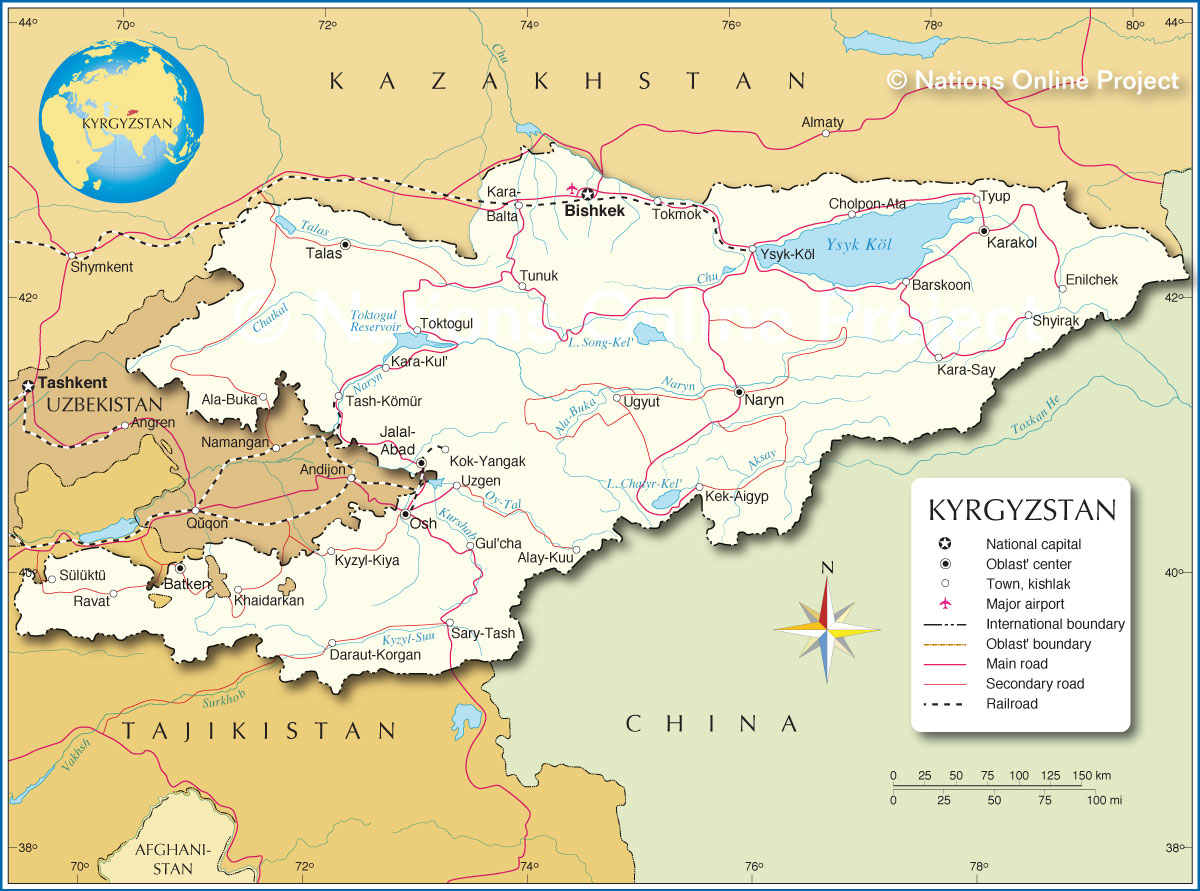 Рисунок 1. Карта Кыргызской РеспубликиДеятельность Проекта будет осуществляться на территории Кыргызской Республики. Местоположения для реализации отобранных подпроектов по ПДС в рамках Подкомпонента 1.1 будут определены в ходе реализации Проекта, однако ожидается, что подпроекты будут реализованы по всей стране. Местоположения для реализации Подкомпонента 1.3 (ИТ-платформа) также будут определены на этапе реализации и будут находиться по всей стране.Физическая средаКлиматНа климат страны влияют, главным образом, горы, расположение Кыргызской Республики возле середины Евразийского материка и отсутствие водоемов, достаточно крупных для того, чтобы они могли влиять на погодные условия. Эти факторы создают отчетливо континентальный климат с существенными локальными колебаниями – такими как колебания температуры воздуха, количества осадков, количества солнечных часов, солнечного освещения и облачности. По климатическим условиям Кыргызская Республика делится на несколько климатических поясов (Рисунок 2). Морозная погода сохраняется до конца февраля, а вторжения циклонов с юго-запада в холодный период года приносят влажный тропический воздух со Средиземного и Аравийского морей с обильными осадками в Ферганской долине и на горных склонах вокруг нее.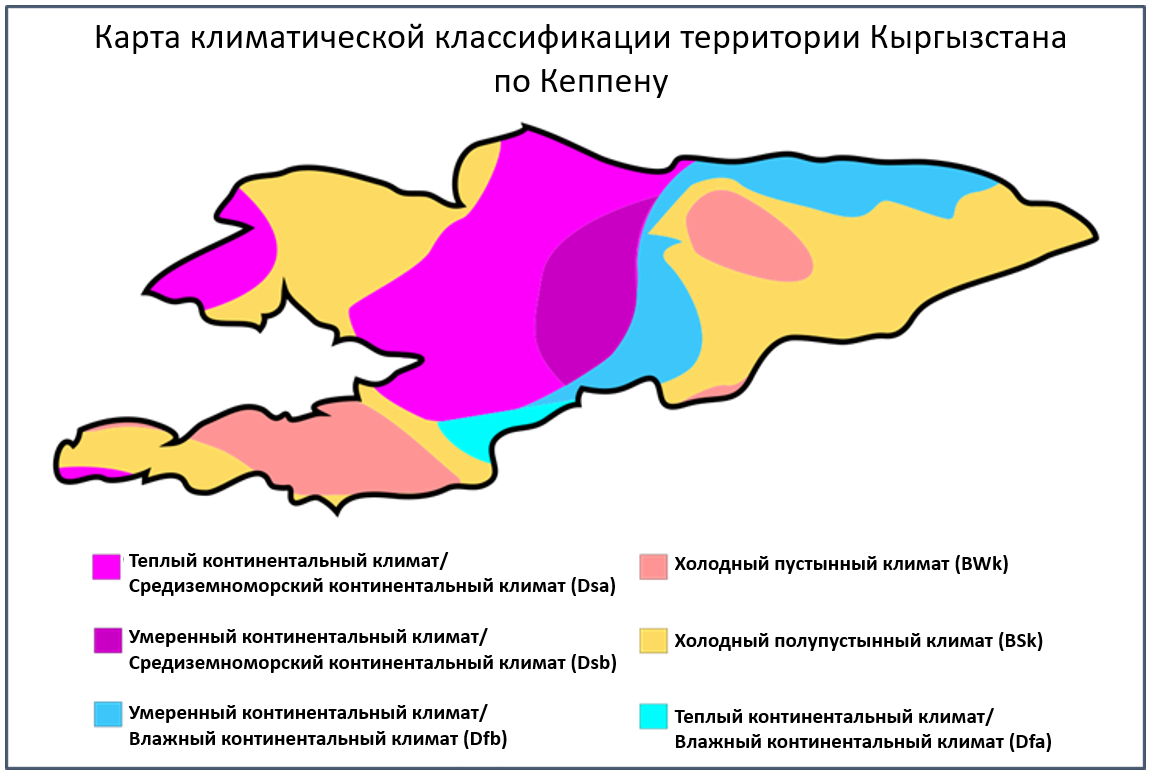 Рисунок 2. Климатическая классификация КыргызстанаХотя горы, как правило, собирают облака и блокируют солнечный свет (в отдельные периоды года в некоторых узких долинах продолжительность солнечного освещения сокращается до трех-четырех часов в день), страна, в целом, является солнечной, получая, в некоторых областях, до 2900 часов солнечного света в год. Те же условия также влияют на температуры, которые могут значительно варьироваться от места к месту. В январе самая теплая средняя температура (-4°C или 25°F) наблюдается в южной части города Оша и вокруг Иссык-Куля. Озеро, объем которого составляет 1 738 кубических километров (417 кубических миль), не замерзает зимой. На самом деле, на кыргызском языке его название означает «горячее озеро». Самые холодные температуры наблюдаются в горных долинах. Там показания термометра могут опуститься до -30°C (-22°F) или ниже; рекордно низкая зарегистрированная температура составляет -53,6°C (-64,5°F). Средняя температура в июле аналогичным образом варьируется от 27°C (80,6°F) в Ферганской долине, где рекордно высокая температура составляет 44°C (111°F), до минимальных -10°C (14°F) на самых высоких горных вершинах. Количество осадков варьируется от 2000 мм (78,7 дюйма) в год в горах над Ферганской долиной до менее чем 100 мм (3,9 дюйма) в год на западном побережье Иссык-Куля.Топография и дренажГоры Кыргызстана геологически молоды, поэтому физическая местность отмечена резко вздымающимися вершинами, разделенными глубокими долинами. Также имеется значительное покровное оледенение, а самым большим ледником является ледник Иныльчек. По оценкам, 6 500 отдельных ледников Кыргызстана содержат в себе около 650 кубических километров воды и покрывают 8 048 квадратных километров или 4,2% всей территории Кыргызстана. Только вокруг Чуйской, Таласской и Ферганской долин есть относительно ровные территории, пригодные для крупномасштабного сельского хозяйства.Поскольку высокие пики функционируют как поглотители влаги, территория Кыргызстана относительно хорошо обводнена теми потоками, которые с них стекают. Однако ни одна из рек Кыргызстана не является судоходной. Большинство из них представляют собой бурные маловодные потоки. Большинство рек Кыргызстана являются притоками Сырдарьи, верховья которой находятся в западной части Тянь-Шаня вдоль границы с Китаем. Другая большая система стока формирует реку Чуй, которая начинается в северной части Кыргызстана, затем течет на северо-запад и исчезает в пустынях южного Казахстана. Иссык-Куль является вторым по величине (после Аральского моря) водоемом в Центральной Азии, однако площадь соленого озера неуклонно сокращается, а его минерализация (содержание минеральных веществ) постепенно увеличивается. В Кыргызстане насчитывается около 2000 озер общей площадью 7000 квадратных километров, расположенных, в основном, на высотах от 3000 до 4000 метров над уровнем моря. Однако лишь три наиболее крупных из них занимают более 100 квадратных километров (каждое). Вторые и третьи по величине озера, Сон-Куль и Чатыр-Куль (последнее из которых также является соленым), расположены в бассейне реки Нарын.ГидрологияКыргызская Республика является единственной страной в Центральной Азии, водные ресурсы которой полностью формируются на ее собственной территории; этим обусловлены ее гидрологические особенности и преимущества. Кыргызстан обладает значительными ресурсами подземных и поверхностных вод, которые расположены в реках, ледниках и вечных снежных массах.В стране насчитывается более 3500 рек и ручьев, которые относятся к основным бассейнам таких рек как Сырдарья, Амударья, Чуй, Талас, Или и Тарим, а также к бассейну озера Иссык-Куль. Воды этих рек текут по территории Кыргызской Республики, а затем уходят в другие страны Центральной Азии.В стране насчитывается 1 923 озера. Запасы воды в этих озерах оцениваются в 1 745 куб. км или около 71% всего национального запаса воды. Крупнейшие озера – Иссык-Куль, Сон-Куль, Чатыр-Куль и Сары-Челек – расположены в закрытых бассейнах. Все остальные озера находятся в бассейне реки Сырдарья. Самым большим бессточным горным озером является Иссык-Куль, объем которого составляет 1 738 куб. км., а площадь поверхности – 6 236 кв. км.; это является мощным климатическим фактором на территории всего озерного бассейна.Почвы и геологияОдной из наиболее отличительных черт геологического строения Кыргызского Тянь-Шаня является наличие двух мегакомплексов составляющих его пород. Нижний из них представлен сильно дислоцированным разнообразием осадочных, магматических и метаморфических пород палеозойской и допалеозойской эры, а верхний состоит из слабо метаморфизованных, преимущественно континентальных, осадочных мезозойских и кайнозойских слоев. Слои нижнего мегакомплекса состоят из многочисленных хребтов Тянь-Шаня и основания межгорных котловин, а кайнозойские отложения заполняют межгорные котловины и предгорья. Горообразующая система делит территорию Кыргызстана на три части: Северный, Средний и Южный Тянь-Шань. Ошская область относится к Южному Тянь-Шаню.Герцинская система складок Южного Тянь-Шаня расположена к югу от складчатых структур Среднего Тянь-Шаня. Система складок Южного Тянь-Шаня относится к осадочным и вулканическим пластам среднего и верхнего палеозоя. Нижнепалеозойские и докембрийские породы составляют основу герцинских складчатых комплексов. Большинство выходов нижнепалеозойских отложений представляют собой известняк, роговик (плотная кремнистая порода из халцедона опала органического или осадочного происхождения), глину и кремнистые сланцы, песчаники, содержащие окаменелости кембрия и ордовика.В нижних частях области на высоте 900-1500 метров над уровнем моря имеются серые почвы (светлые, темные и типичные). На высотах 1500-3000 метров над уровнем моря существуют различные подтипы бурой почвы (типичная карбонатная), а в более влажных районах под еловыми лесами имеются темно-коричневые выщелоченные почвы. В субальпийском поясе встречаются лугово-степные и горно-луговые почвы.ЗемлепользованиеПятьдесят шесть процентов всей суши в Кыргызстане (10,7 миллиона гектаров) классифицируются как сельскохозяйственные земли. Лесные площади составляют 4,5% всей площади страны, а вырубка лесов происходит со скоростью 0,3% в год. Около восьми миллионов гектаров (75%) сельскохозяйственных угодий занимают пастбища.Наиболее важными проблемами в землепользовании являются эрозия и засоление почвы на неправильно орошаемых сельскохозяйственных угодьях. По оценкам, 60% земель Кыргызстана страдают от потери верхнего слоя почвы, и 6% – от засоления, причем обе проблемы имеют более серьезные долгосрочные, нежели краткосрочные, последствия. Неопределенность в отношении прав на владение землей и общая финансовая нестабильность заставили многих частных фермеров сконцентрировать свой капитал в традиционной форме, животноводстве, подвергая, таким образом, новые земли проблеме чрезмерного выпаса скота.Биологическая среда – ЭкосистемыПастбищаРастительность, в большинстве своем, относится к различным зонам в зависимости от высоты. На севере, в предгорьях (адырах), на высотах до 1 500 метров над уровнем моря преобладает полынно-эфемерно-галофитная полупустынная растительность. Выше, на склонах предгорий и невысоких гор до 2 000 метров над уровнем моря, расположены типчаково-ковыльные степи, с преобладанием волосоносного пырея ползучего на западе и луковичного ячменя с сарындызом (травянистое растение из семейства сложноцветных) на востоке. На высоте 3 000 метров над уровнем моря находятся можжевеловые леса и лесные массивы в сочетании с типчаково-ковыльными и луговыми степями. На высоте выше 3 000 метров над уровнем моря начинают появляться субальпийские и луговые степи, перемежающимися скалами. На востоке, где больше осадков, за типчаково-ковыльными степями следуют альпийские луга. Выше расположена лесная зона, в которой преобладают орехово-плодовые (в основном, на склонах Ферганского хребта) кленовые, можжевеловые и еловые леса. На высоте 3 000 метров над уровнем моря появляются субальпийские луга и луговые степи, на территории которых преобладают скалистые хребты и скалистые склоны. На юге, в Алайской долине, в нижних ее частях (до 3 000 метров над уровнем моря), расположены субальпийские и альпийские луга, прерии, лугопастбищные угодья и альпийские пустынные степи.ЛесаХотя леса занимают менее 6% территории Кыргызской Республики, они играют жизненно важную экономическую, социальную и экологическую роль, и особенно важны для жизнеобеспечения сельских общин. Приблизительно 2,4 миллиона человек (или 41% всего населения) живут среди лесов или рядом с ними, и полагаются на использование лесов не только для получения древесины и дров, но и в качестве пастбищ, и для получения кормов, а также для получения недревесных лесных продуктов – таких как орехи, фрукты, грибы и лекарственные растения. В результате чрезмерной вырубки к 1966 году лесной покров (619 800 га) Кыргызской Республики сократился примерно до половины той площади, которую он занимал в 1930-х годах (1 194 000 га). В результате, государственная политика и основополагающее законодательство Советского Союза переключились с интенсивной лесозаготовки на защиту лесов. Эта политика привела к тому, что площадь лесов восстановилась до уровня 1930-х годов, и теперь она распространяется на площадь чуть более 1,1 миллиона гектаров. Крупнейшие в мире ореховые и фруктовые леса расположены в КР, занимая площадь 70 000 га. Они представляют собой уникальное природное образование и произрастают, в основном, на территории Ферганского и Чаткальского хребтов, на высоте 1 000-2 200 метров над уровнем моря.Засушливые и полузасушливые земли (ASALS)В целом, преобладающий на территории Кыргызской Республики резко континентальный и засушливый климат, в некоторой степени сглаженный повышенной облачностью и осадками из-за гористой местности, обусловлен расположением страны в северном полушарии, в центре Евразийского континента, а также удаленностью от крупных водоемов и близостью пустынь. Тенденции формирования осадков показывают, что общее среднее (по метеорологическим станциям) годовое количество осадков немного увеличилось (на 0,847 мм/год), однако за последние 50 лет это увеличение значительно сократилось (до 0,363 мм/год), а на протяжении последних 20 лет наблюдается существенная тенденция к его сокращению (-1,868 мм/год) – то есть, можно сказать, что существует однозначна аридизация (усиление засушливости) климата страны.Горная растительностьГоры Кыргызстана геологически молоды, поэтому физическая местность отмечена резко вздымающимися вершинами, которые разделены глубокими долинами. Также имеется значительное покровное оледенение, а самым большим ледником является ледник Иныльчек. По оценкам, 6 500 отдельных ледников Кыргызстана содержат в себе около 650 кубических километров воды и покрывают 8 048 квадратных километров или 4,2% всей территории Кыргызстана. Только вокруг Чуйской, Таласской и Ферганской долин есть относительно ровные территории, пригодные для крупномасштабного сельского хозяйства.Флора Кыргызстана может быть разделена высотным зонированием. В горах на разных высотах произрастают разные виды растений. В северной части страны чаще встречаются степи, луговые степи, луга, кустарники и леса. На юге из-за сухого климата нет лесов и альпийских лугов; вместо этого, там чаще встречаются полупустыни и пустыни. Деревья чаще встречаются в горах на более низких высотах, в то время как горы на больших высотах, в основном, покрыты травой или не покрыты ничем.В Кыргызстане произрастают тысячи видов растений, из которых около 600 относятся к полезной дикорастущей флоре, и 200 – к лекарственным растениям. К лекарственным растениям, или тем, которые можно использовать в медицине или найти в аптеке, относятся зверобой, мать-и-мачеха обыкновенная, облепиха, термопсис (мышатник) туркестанский, душица обыкновенная и хвощ полевой. Экономической ценностью обладают некоторые виды диких растений – такие как солянка, барбарис, ревень и виды тимьяна. Во многих лесах произрастают тюльпаны и эдельвейсы, а также ель тянь-шаньская, пихта сибирская и можжевельник. Существует традиция, по которой в весеннее время принято сжигать в своем доме ветви можжевельника, чтобы очистить его от злых духов.Самым известным растением южного Кыргызстана является грецкий орех. Крупнейший в мире естественный лес грецкого ореха находится в Арсланбобе, и генетическое многообразие, которое здесь можно встретить, считается ценным для садоводства в целом. Среди деревьев грецкого ореха можно также найти дикие яблони, груши и вишни.Пресные воды и водно-болотные угодьяПоскольку высокие пики функционируют как поглотители влаги, территория Кыргызстана относительно хорошо обводнена теми потоками, которые с них стекают. Однако ни одна из рек Кыргызстана не является судоходной. Большинство из них представляют собой бурные маловодные потоки. Большинство рек Кыргызстана являются притоками Сырдарьи, верховья которой находятся в западной части Тянь-Шаня вдоль границы с Китаем. Другая большая система стока формирует реку Чуй, которая начинается в северной части Кыргызстана, затем течет на северо-запад и исчезает в пустынях южного Казахстана.Морские и прибрежные районыОзеро Иссык-Куль является вторым по величине (после Аральского моря) водоемом в Центральной Азии, однако площадь соленого озера неуклонно сокращается, а его минерализация (содержание минеральных веществ) постепенно увеличивается. В Кыргызстане насчитывается около 2000 озер общей площадью 7000 квадратных километров, расположенных, в основном, на высотах от 3000 до 4000 метров над уровнем моря. Однако лишь три наиболее крупных из них занимают более 100 квадратных километров (каждое). Вторые и третьи по величине озера, Сон-Куль и Чатыр-Куль (последнее из которых также является соленым), расположены в бассейне реки Нарын.Социально-экономическая ситуацияНаселениеПо оценкам НРККПП, в 2016 году численность постоянного населения КР составила 6,02 млн человек – по сравнению с 5,663 млн в 2013 году и 4,851 млн в 1999 году. Коэффициент рождаемости увеличился с 2,8 детей в 2008 году до 3,2 в 2012 году, а уровень смертности в 2012 году составил 6,5/1000 жителей. Ожидаемая продолжительность жизни при рождении для мужчин составляет 66 лет – по сравнению с 74 годами для женщин. В 2012 году темпы прироста населения составляли 2,0 процента в год, причем самый высокий показатель был зарегистрирован в Бишкеке (2,3 процента), а самый низкий – в Иссык-Кульской области (1,2 процента). Одна треть населения (34%) проживает в городской местности, а две трети (66%) – в сельской местности. Средняя плотность населения по стране составляет 31 чел./км2 (по данные НРККПП за 2016 год).Значительную часть населения КР составляет молодежь: 32 процента граждан относятся к возрастной группе 0-15 лет; 61 процент – к группе трудоспособного возраста (16-59 лет); а пожилые люди в возрасте старше 60 лет составляют оставшиеся 7 процентов. В структуре населения наблюдается гендерный дисбаланс: число женщин начинает превосходить число мужчин в группах старше 33 лет, а в группах старше 80 лет женщин вдвое больше, чем мужчин.Эмиграция и иммиграция оказали значительное влияние на демографию КР. Пик эмиграции пришелся на 1990-е годы, когда после распада Советского Союза Кыргызскую Республику покинули большие группы россиян, украинцев, белорусов, немцев, евреев и представителей других национальностей. В конце 1990-х – начале 2000-х годов наблюдалась эмиграция рабочей силы, и даже в период с 2008 по 2012 годы в КР наблюдался чистый показатель эмиграции, составлявший 165 000 человек. Большая часть эмиграции приходилась на Российскую Федерацию и Казахстан (НРККПП, 2013a).Экономическая обстановка и рост экономикиЭкономика Кыргызстана сильно зависит от сферы услуг (56%), промышленности (29%) и сельского хозяйства (15%), с ВНД на душу населения в размере 1100 долларов США (в 2016 году). Одна треть или 30,4 процента ВВП приходится на денежные переводы, которые поступают от почти 1 миллиона человек, работающих за границей – в основном, в России и Казахстане. Рост экспорта товаров и услуг в долларовом выражении за 2000-2016 годы составил, в среднем, 12 процентов, хотя и значительно снизился (до 4,1 процента) за период с 2008 по 2016 годы. Этот рост экспорта был обусловлен ростом цен на золото, а также экспортом услуг, доля которого в общем объеме экспорта выросла с 11 процентов в 2000 году до 34 процентов к 2016 году – в основном, за счет таких сфер как строительство, туризм и информационно-коммуникационные технологии (ИКТ). Это привело к снижению стоимости экспортируемых товаров, в результате чего основными факторами общего роста стали услуги и строительство.Сельское хозяйство, безусловно, является наиболее важным источником средств к существованию населения в КР: на него приходится треть ВВП и в нем заняты две трети населения. Промышленная переработка, второй по производительности сектор, также сильно зависит от сельскохозяйственного сектора, который обеспечивает ее сырьем (GFDRR, 2014). Сельское хозяйство, лесное хозяйство и рыболовство занимают значимые места. По состоянию на 1 января 2018 года в республике было зарегистрировано более 429 тысяч активных хозяйствующих субъектов, осуществляющих свою деятельность в сфере сельского хозяйства, лесного хозяйства и рыболовства. Из них около 323 тысяч, или 75,4 процента от общего количества таких субъектов, приходились на крестьянские (фермерские) предприятия, а 105 тысяч субъектов, или 24,6 процента, на индивидуальных предпринимателей, занимающихся сельскохозяйственным производством. Значительное количество таких хозяйствующих субъектов приходится на Ошскую область – 116,5 тыс. (27,2 процента от общего числа), Джалал-Абадскую область – 98,8 тыс. (23,0 процента), и Чуйскую область – 65,5 тыс. (15,3 процента).СОЦИАЛЬНАЯ ОЦЕНКА3.1. Демографическая ситуацияВ период между переписями 1959 и 1999 гг. численность населения Кыргызстана увеличилась с 2,1 млн до 4,8 млн человек. По официальным оценкам, в 2019 году численность населения составит 6 389 500 человек. Из них, доля населения в возрасте младше 15 лет составляет 34,4%, а доля населения в возрасте старше 65 лет – 6,2%. Население страны является, преимущественно, сельским: лишь около трети населения Кыргызстана проживает в городской местности. Средняя плотность населения составляет 69 человек на квадратную милю (29 человек на км²). Ожидаемая продолжительность жизни в 2018 году составила 67,4 года – для мужчин, и 75,6 года – для женщин.Одним из ключевых показателей воспроизводства населения является рождаемость. Многие дети, которые должны будут посещать ПДС в рамках данного проекта, будут рождены в период с 2019 по 2023 годы. Поэтому важно учитывать суммарный коэффициент рождаемости (СКР). Это – наиболее точный показатель рождаемости. СКР меняется очень медленно и характеризует переход общества от традиционной к индустриальной форме (косвенно мы можем сделать выводы относительно ситуации с медициной, дорогами и развитием других типов инфраструктуры). В дополнение к этому, с помощью данного показателя мы видим следующее:тенденции изменения детности в ближайшей перспективенасколько села и города отличаются друг от друга в каждом регионе.В целом, СКР в селах Кыргызской Республики характеризуется небольшими колебаниями (за исключением городов Бишкек и Ош, стандартное отклонение составляет 0,19) (см. Таблицу 1), в то время как показатели детности в городах отличаются друг от друга (стандартное отклонение составляет 0,57). При анализе регионов очень небольшое стандартное отклонение в Баткенской области (0,08) указывает на то, что между городами и селами там практически нет различий в культуре и уровне жизни. Аналогичная ситуация наблюдается в Нарынской и Ошской областях 
(σ= 0,11 и 0,18, соответственно). Между селами и городами также нет существенных различий. Поэтому необходимо развивать ПДС не только в селах, но и в больших и малых городах.С другой стороны, такие города, как Ош и Талас, значительно отличаются от сел. В этих городах наблюдается низкий уровень детности, в то время как в селах на территории этих областей ситуация с детностью является прямо противоположной. Следовательно, при рассмотрении местоположения ПДС важно обращать внимание на близлежащие села возле Оша и на все села Таласской области.Нестандартная ситуация наблюдается в Чуйской и Иссык-Кульской областях, в которых значения СКР, наоборот, выше в городах. Причины этого явления можно изучить отдельно. Возможно, проблема заключается в регистрации внутренних мигрантов, а также в том, что женщины обращаются исключительно в родильные дома в областных городских центрах. Для проекта ОДБ важно обратить внимание на следующие большие и малые города: Каракол, Токмок, Кара-Балта, Кемин, Орловка, так как в них, скорее всего, проживает большое количество детей.Следует отметить, что в ближайшие 5-10 лет ожидается появление большого количества детей в Нарынской (3,56), Баткенской (3,42) и Таласской (3,40) областях.Таблица 1. Общий коэффициент рождаемости по регионам за 2016 год.Уязвимые группы – большие семьи с более чем пятью детьми. В соответствии со Статьей 3 Закона Кыргызской Республики «Об основах социального обслуживания населения в Кыргызской Республике» от 19 декабря 2001 года №111, многодетной матерью является мать, родившая и воспитавшая пять и более детей. Многодетных семей больше всего в селах. Например, в 2018 году в селах доля детей, рожденных пятыми и более по счету, составила 71,7%. В городах – 28,3%. По регионам наибольшее в абсолютном выражении количество многодетных семей приходится на Ошскую и Джалал-Абадскую области. В относительном выражении больше всего многодетных семей наблюдается в структуре населения Нарынской и Таласской областей (см. Таблицу 2).Таблица 2. Дети, рожденные пятыми или более по счету за 2016-2018 годы, в разбивке по регионамБольшинство детей дошкольного возраста проживают в Баткенской (18,9% от общей численности населения), Ошской (18,8%), Таласской (17,7%) и Джалал-Абадской (17,6%) областях. В Ошской и Джалал-Абадской областях также имеется больше действующих детских садов. Тем не менее, наибольшее число всех детей из расчета на один действующий детский сад больше всего в Бишкеке (см. первую колонку в Таблице 3). И если в регионах на один детский сад приходится, в среднем, по 620 детей, то в Бишкеке на 1 детский сад приходится 1 041 ребенок. Это означает, что детей в Бишкеке намного больше, чем детских садов. В пятой колонке показано фактическое число детей из расчета на один детский сад. Таким образом, Бишкек снова выделяется, так как здесь находится наибольшее количество детских садов (по 252 ребенка). На втором месте находится Ош, где на каждый детский сад приходится, в среднем, по 227 детей. Можно было бы утверждать, что детские сады в Бишкеке больше, и поэтому в них воспитывается больше детей. Однако 68,5% всех детских садов в Бишкеке являются частными и небольшими. В начале 2019 года проектная вместимость 74 муниципальных детских садов в Бишкеке составила 14 239 мест. Однако, на самом деле, их посещали 32 275 детей, что превышает максимальную вместимость в 2,3 раза. В шестой колонке показан процент детей, зачисленных в детские сады. В регионах охват детей низок: в Ошской области в детские сады зачислены лишь 13,3% детей дошкольного возраста. Такой же низкий охват наблюдается и в Джалал-Абадской и Таласской областях (15,6% и 17,4%, соответственно).Таблица 3. Статистические данные о детях в возрасте 0-6 лет и действующих детских садах по областям на начало 2018 годаЧисло детей в возрасте от 3 до 5 лет постоянно растет и, безусловно, будет расти вплоть до 2020 года. В Таблице 3 показано их фактическое число до 2018 года, включительно, а на период с 2019 по 2024 годы представлен прогноз. Как можно увидеть из таблицы, число детей в возрасте 3-5 лет постоянно растет и будет расти до 2021 года (прирост составит почти 34%). С 2021 года их число будет постепенно уменьшаться.Другая уязвимая группа – это семья, затронутая трудовой миграцией. В Кыргызской Республике многие населенные пункты подвержены внешней и внутренней трудовой миграции. Основными странами назначения являются Россия, Казахстан, Турция и Южная Корея. Дети трудовых мигрантов остаются на попечении своих родственников. Многие дети мигрантов не имеют доступа к социальным услугам, поскольку их родители не оформили официальное опекунство. Поколение оставленных детей существует уже на протяжении долгого времени. По данным Министерства труда и социального развития (МТСР), в Кыргызской Республике насчитывается 102 406 детей, родители которых находятся в трудовой миграции. Из них, 16 787 – дети внутренних мигрантов, а у 85 619 детей родители уехали на работу за границу. ЮНИСЕФ утверждает, что в Кыргызстане 11% детей в возрасте до 17 лет имеют одного родителя-мигранта. По данным ЮНИСЕФ, предполагаемое количество детей, затронутых миграцией в Кыргызской Республике, составляет 259 000 человек. В некоторых случаях, у родственников, на попечение которых были оставлены дети, нет денег на то, чтобы оплачивать детский сад, и они хотели бы получить дополнительную помощь для оплаты детского сада. По данным ЮНИСЕФ, дети, оставшиеся без попечения родителей, сталкиваются с депривацией и подвергаются высокому риску насилия, эксплуатации и жестокого обращения. Это – одна из наиболее неблагополучных групп детей в Кыргызстане. У таких детей наблюдаются проблемы со школьной успеваемостью, гигиеной и здоровьем, когнитивным и эмоциональным развитием. Дети, оставшиеся без попечения родителей, иногда становятся жертвами насилия. Их чаще эксплуатируют. Согласно исследованию МОМ, взаимное психологическое отчуждение происходит между оставленными детьми и их родителями-мигрантами; некоторые молодые родители признают отсутствие чувств по отношению к своим детям; даже после возвращения на родину они не берут на себя ответственность за своих детей. Ограничения этого критерия заключаются в отсутствии официальных или оценочных количественных данных о детях мигрантов дошкольного возраста. Дети мигрантов «невидимы», так как многие из них не имеют документов о регистрации актов гражданского состояния. Отсутствует практика официальной регистрации опеки.Еще одним последствием сельской миграции является нехватка квалифицированных преподавателей. Существует риск того, что в сельских ПДС работают/будут работать люди с неполным образованием или вообще без образования. В 2018 году в Кыргызской Республике в целом насчитывалось 7 694 воспитателя дошкольных учреждений (см. Таблицу 4). В каждом государственном детском саду было по 5,4 воспитателя; на один частный детский сад приходилось по 3,2 воспитателя. В течение пяти лет число воспитателей в государственных детских садах несколько возросло (с 4,9 до 5,4). Однако в частных детских садах ситуация не изменилась. Еще один риск связан с очень низким (около 4 тысяч сомов) уровнем заработной платы ассистентов (нянь), в связи с чем наблюдается высокая текучесть кадров. Когда мы говорим о квалифицированном персонале, мы также имеем в виду логопеда, психолога, психиатра, аудиолога (сурдолога), логопеда и музыканта, которых нет даже в городских ДС.Таблица 4. Статистика по воспитателям детских садовВнутренние мигранты также являются уязвимой группой. Недавнее исследование показало, что 18% населения Кыргызстана представлено внутренними мигрантами. 46,2% внутренних мигрантов заняты неквалифицированным трудом. Лишь 24,4% внутренних мигрантов имели официальную регистрацию по месту жительства. Отсутствие регистрации затрудняет доступ мигрантов к детскому саду, школе и поликлинике. Внутренняя миграция направлена ​​в Чуйскую область и основные города: Бишкек, Ош и Джалал-Абад. Важно учитывать, что в таких крупных городах проживает большое количество внутренних мигрантов со своими семьями и детьми, которым необходимо посещать ПДС. Однако имеется риск того, что городские администрации Оша и Бишкека не смогут предоставить здания и помещения для ПДС из-за высокого спроса и высоких цен на аренду.Этнические меньшинства. Национальный статистический комитет КР публикует статистику по 23 этническим группам, включая кыргызов. Все они составляют 99,3% от общей численности населения Кыргызской Республики по состоянию на начало 2018 года. Численность этнических кыргызов составляет 4 587 430 человек (73,3%). Остальные 22 этнических группы, вместе взятые, составляют 26% населения страны. Наибольшая из этих групп представлена узбеками – 14,7%; на втором месте находятся русские – 5,6%; затем следуют дунгане – 1,1% и уйгуры – 1%. Территориальное распределение наиболее многочисленных национальностей показано в Таблице 5. Нарынская область, 99% населения которой составляют кыргызы, является наиболее моноэтнической среди всех семи областей. Это – горный регион с суровым климатом. В Баткенской области следует обратить внимание на территории, на которых проживают, преимущественно, узбеки (14,7%) и таджики (0,9%). В Ошской и Джалал-Абадской областях существуют компактные поселения узбеков (28,9% и 25,4%, соответственно). Иссык-Кульская и Чуйская области этнически разнообразны: кроме русских здесь также находятся дунганские (0,7% и 6,5%) и казахские (1,4%) села. Турки-месхетинцы проживают компактно – 1,3%. Большая диаспора русских и других славянских этносов проживает в Бишкеке.Таблица 5. Процентные доли этнических групп на территории Кыргызской Республики на начало 2018 года3.2. Экономическая география Жители сел, расположенных в высокогорных и отдаленных районах Кыргызской Республики, не имеют равных возможностей для получения образования и участия в рыночной экономике. В этой связи, такие населенные пункты обладают особым статусом. Жители этих районов получают прибавки к заработной плате (коэффициент для оплаты) и другие социальные льготы (с 1.1. по 1.8.). Для придания населенному пункту особого статуса Правительство Кыргызской Республики учитывает следующие факторы: высота над уровнем моря (не менее 1800 метров), доступность транспорта, плохое качество дорожного покрытия, наличие и сложность горных перевалов. В Кыргызской Республике насчитывается 732 населенных пункта подобного типа. Почти 65% из них расположены в трех южных областях (Ошской – 213, Баткенской – 142 и Джалал-Абадской – 120); см. Таблицу №9. В северной части Кыргызстана большая часть высокогорных и отдаленных районов находится в Нарынской области – 167 населенных пунктов (22,8%). Подробный перечень этих сел приводится в Приложении 12 настоящего отчета. Таблица 6. Количество населенных пунктов, расположенных в высокогорных и отдаленных зонах Кыргызской Республики Приоритет при выборе населенных пунктов должен отдаваться селам, расположенным в приграничных районах. Согласно статье 3 закона Кыргызской Республики «О придании особого статуса определенным приграничным территориям и их развитии» (№145 от 26 июля 2011 года) в перечень отобранных приграничных районов Кыргызской Республики включены следующие приграничные населенные пункты: Районы, в которых наблюдается низкий уровень социально-экономического развития и нестабильная ситуация в результате низких стандартов жизни и оттока населения; Районы, характеризующиеся сложными климатическими условиями, низкой интеграцией и доступностью основной части территории; Районы, характеризующиеся определенной степенью угроз для национальной безопасности Кыргызской Республики, последствия которых могут серьезно подорвать основные национальные интересы и напрямую повлиять на конституционный строй, территориальную целостность и суверенитет Кыргызской Республики. В Приложении 10 содержится перечень отобранных приграничных районов Кыргызской Республики, обладающих особым статусом. Необходимо отметить, что всего в таких отдаленных районах Кыргызской Республики расположены 26 населенных пунктов (см. Таблицу №7). Исходя из перечисленных критериев, мы считаем, что жители Баткенской области очень уязвимы. Ввиду приграничных споров с Таджикистаном, в данной области наблюдается высокий уровень непредсказуемости. Таблица 7. Количество сельских районов, относящихся к отдельным приграничным территориям с особым статусом. Цель проекта – обеспечить широкое и справедливое распределение средств с учетом специфики областей и национального состава. Его целевой аудиторией станут бедные сообщества, проживающие в отдаленных районах. Из них проект отберет сообщества, в которых доступ к услугам, связанным с воспитанием и образованием детей младшего возраста, находится ниже среднего уровня (среди отдаленных районов по стране), и где проживает достаточное количество детей, чтобы обеспечить работу подобных учреждений в две смены. В ходе отбора предпочтение будет отдаваться сообществам, где проживает большое количество детей, не имеющих доступа к указанным услугам. Сообщества будут отбираться на основе принципа прозрачности с использованием механизма, который использовался в рамках программы KEEP (подробное описание механизма будет представлено в Руководстве по разработке реализации проектов). 3.3. Доход  Национальный статистический комитет Кыргызской Республики провел оценку благосостояния населения Кыргызской Республики. В ходе оценки каждый квартал проводилось выборочное комплексное обследование 5 016 домохозяйств (оценивался их бюджет и количество рабочих рук). Согласно результатам обследования, в 2018 году уровень бедности, рассчитываемый, исходя из потребительских расходов населения, в целом по стране составил 22,4% (что на 3,2% ниже, чем в предыдущем году). В 2018 году показатель черты бедности составил 32 679 сом в год на человека (2 723 сома в месяц или 39 долларов США), а крайней бедности – 17 471 сом (1 456 сом в месяц или $ 21 доллар США). В 2018 году за чертой бедности проживало 429 тысяч человек, из которых 68,0% составили сельские жители. Ниже черты крайней бедности оказались более 35 тысяч человек, из которых жители сельских населенных пунктов составили 84,6%. Большинство бедного населения проживало в Ошской (35,5%), Баткенской (33,8%), Джалал-Абадской (32,3%) и Нарынской (30,6%) областях (см. Таблицу №8). Таблица №8: Уровень бедности и крайней бедности в разрезе территорий в 2018 году (% от общего кол-ва населения). Три южные области в значительной степени зависят от денежных переводов трудовых мигрантов (что видно из Таблицы №9). В общих доходах в Баткенской области доля переводов мигрантов составляет 31,5%, Ошской – 22,2%, Джалал-Абадской – 18,1%.  Таблица 9: Структура чистого (после уплаты налогов) наличного дохода в разрезе территорий (в %) Черта бедности имеет огромное социальное значение. Если она увеличивается на 5% (на 136 сом в месяц) – доля бедного населения увеличивается на 3,6%; а если она снижается на 5% – доля бедного населения снижается на 4,6 процентного пункта. Таким образом, чем больше населения находится недалеко от черты бедности, те больше вероятность того, что значительная его часть может попасть из категории «не бедное население» в категорию «бедное население» (и наоборот).   Практика показывает, детские сады в селах, как правило, платные – даже если финансируются из госбюджета. Причина этого заключается в том, что денег, выделяемых из бюджета, недостаточно. ПДС, открываемые в рамках проекта, также могут стать платными. Есть риск, что для родителей, относящихся к уязвимым категориям населения, оплата может стать «неподъемной», в результате чего у их детей будет меньше возможностей получить дошкольное образование. Размер оплаты должен быть доступен уязвимым группам населения.    Проводя анализ благосостояния населения, необходимо обращать внимание на экономические индикаторы территорий. Прежде всего, это – населенные пункты, получающие из республиканского бюджета выравнивающие трансферты (субсидии). Всего в стране существует 497 местных бюджетов: 2 города республиканского значения, 12 городов областного значения, 17 городов районного значения и 453 аильных аймака. В 2019 году общий объем выравнивающих трансфертов должен составить 2000,3 млн. сом. В 2019 году субсидии и трансферты из республиканского бюджета получали 378 айыльнах аймаков из 453 (83,4%). Только 71 айыльный аймак был способен финансировать свои расходы самостоятельно. Полный перечень айыльных аймаков, не получающих субсидии, приводится в Приложении 14. Эта же информация в разрезе областей предлагается в Таблице №9. Необходимо отметить, что субсидии получают все айыльные аймаки Баткенской, Нарынской, Ошской, Таласской и Джалал-Абадской областей. И лишь в Чуйской и Иссык-Кульской областях айыльные аймаки демонстрируют определенную степень экономической независимости. Таблица 10. Айыльные аймаки (в разрезе областей), не получившие выравнивающие трансферты (субсидии) из республиканского бюджета в 2018 году .Лидерами по количеству субсидий являются Ошская и Джалал-Абадская области: 551 485,9 тысяч сом и 419 630,6 тысяч сом, соответственно (см. Таблицу №11). Таблица 11. Количество выравнивающих трансфертов (субсидий) в разрезе областей в 2018 году (тыс. сом) О неравномерности экономического развития территорий также ясно свидетельствует показатель валового регионального продукта (ВРП) на душу населения (см. Таблицу №12). В целом по стране самый низкий показатель ВРП наблюдается в Ошской области – лишь 31,1 тыс. сом на душу населения. За 6 лет ВРП там вырос только на 13,5%. Помимо этого, наблюдается огромный разрыв в ВРП между областным центром (городом Ош) и другими населенными пунктами области (в 3,6 раза ниже). Заслуживает внимания и Баткенская область, где ВРП на душу населения составляет лишь 38,9 тыс. сом. Самый высокий показатель ВРП наблюдается в г. Бишкеке – почти 197 тыс. сом на душу населения. В этой связи в столице сосредоточено большое количество внутренних мигрантов.    Таблица № 12. Валовый региональный продукт на душу населения (тыс. сом) Необходимо учитывать, что размер республиканского бюджета ограничен (см. Таблицу №13), и для покрытия дефицита привлекаются средства из внутренних и внешних источников. Министерство образования и науки должно будет составить предварительный план оплаты труда воспитателей детских садов или предусмотреть увеличение ранее утвержденного бюджета. Есть риск, что в госбюджете окажется недостаточно денег для поддержки новых ПДС. Часть бюджетных денег может пойти на финансирование общереспубликанских выборов – в 2020 году пройдут выборы в Парламент Кыргызской Республики. В настоящее время для обсуждения был предложен проект Закона «О политических партиях», в соответствии с которым политические партии предлагается финансировать из госбюджета.Таблица 13. Дефицит госбюджета (-), млн. сом ИЧР в Кыргызстане и место страны в соответствующем рейтинге. В 2017 году ИЧР в Кыргызстане составил 0,672. Это значит, что страна относится к средней категории с точки зрения человеческого развития, занимая 122-е место из 189 стран и территорий. Между 1990-м и 2017-м годами показатель ИЧР Кыргызстана вырос на 8,8 процента – с 0,618 до 0,672. В Таблице А отражен прогресс страны по каждому из индикаторов ИЧР. Между 1990-м и 2017-м годами ожидаемая продолжительность жизни при рождении выросла на 4,8 года; средняя продолжительность обучения – на 2,3 года; а ожидаемая продолжительность обучения – на 1,4 года. А валовый национальный доход в Кыргызстане между 1990-м и 2017-м годами снизился на 4,8 процента. 3.4. Гендерная оценка В Национальной стратегии развития Кыргызской Республики на 2018-2040 годы и в Программе и Плане Правительства Кыргызской Республики по переходу к устойчивому развитию на 2013-2017 годы (ППУР) роль женщин, семьи и гендерного развития названы приоритетными направлениями. Определен достаточно широкий круг задач и мер, направленных на включение гендерных аспектов в устойчивое развитие страны. В 2012 году впервые в истории страны была разработана и принята долгосрочная Национальная стратегия по достижению гендерного равенства до 2020 года (утверждена постановлением Правительства Кыргызской Республики №443 от 27 июня 2012 года). Ее появление было обусловлено необходимостью укрепить механизмы гендерной политики в контексте растущего социального неравенства, вызванного политическими и экономическими кризисами последних лет. Несмотря на все вышесказанное, гендерное неравенство остается актуальным вопросом, особенно в части расширения экономических возможностей и политических прав. Диаграма 3. Процент мест в Парламенте КР, занимаемых женщинами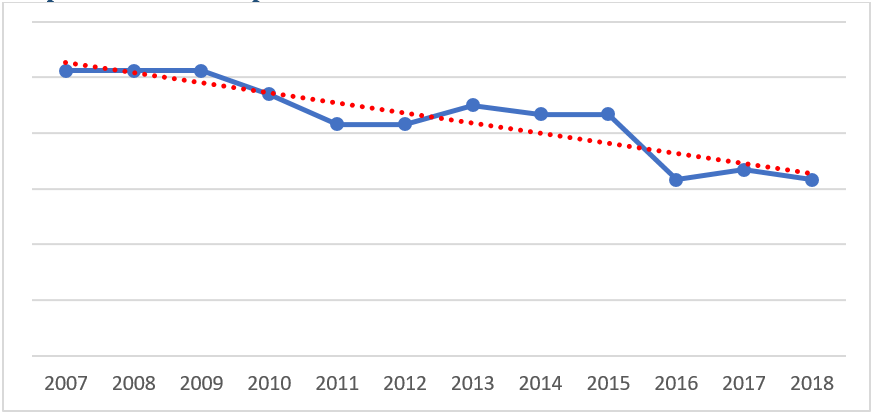 У женщин меньше возможностей найти работу. При этом они, в среднем, получают на 30% меньше, чем мужчины. В 2017 года уровень экономической активности женщин составил 45,9%. Для мужчин этот показатель составил 75%. Самый низкий уровень экономической активности среди женщин наблюдается в Ошской и Нарынской областях: лишь 31,1% и 33,1%, соответственно. В период между 2013-м и 2017-м годами увеличилась разница в заработной плате, предлагаемой мужчинам и женщинам. Все это говорит о серьезном дефиците экономических возможностей, что потенциально может привести к серьезным социальным и экономическим проблемам. В этой связи необходима работа по расширению участия женщин в гражданской, политической и экономической жизни – в основном через снижение уровня материнской смертности, сокращение разрыва между представленностью в трудовых ресурсах мужского и женского населения, а также сокращение разницы в заработной плате.  В течение долгого времени доля женщин в населении республики не меняется, оставаясь на уровне 50,5%. Многие женщины живут в сельской местности и занимаются сельским хозяйством. У этих женщин наблюдаются проблемы со здоровьем. В 2017 году процент беременных женщин, страдающих от анемии, в сельской местности составил 33,5%. В Баткенской области этот показатель составил 57,3%, в Джалал-Абадской – 45,8%, в Таласской – 34%.   Женщины всегда составляли неотъемлемую часть трудовых ресурсов, особенно в сельской местности страны. Они играют важную роль в обеспечении устойчивости экономики и вносят вклад в доход семьи, занимаясь приусадебным хозяйством.  Барьеры, мешающие женщинам заниматься предпринимательством и находить работу, очевидны: необходимость вести домашнее хозяйство, ограниченность потенциала и отсутствие доступа. Помимо этого, были выявлены следующие барьеры: От женщин ждут, что они возьмут на себя часть обязанностей, связанных с ведением домашнего хозяйства; Необходимость управлять делами домохозяйства, пока мужчина находится в трудовой миграции; Ограниченный доступ к финансовым ресурсам. Гендерное насилие (ГН). В 2017 году было зарегистрировано 7995 преступлений против женщин. Около 95 процентов жертв насильственных преступлений в Кыргызстане – это женщины. Широко распространено домашнее насилие – от него, так или иначе, страдает почти треть женщин и девушек в возрасте от 15 до 49 лет. Семь процентов женщин подвергались домашнему насилию во время беременности, а три процента женщин в возрасте старше 30 лет становились жертвами сексуального насилия.В 2017 году в Кыргызстане был принят новый закон «Об охране и защите от семейного насилия», ставший результатом трехлетней совместной работы женских ОГО страны. Закон вводит более надежные меры защиты потерпевших и устраняет пробелы в реализации предыдущего законодательства, связанного с домашним насилием. Закон «О внесении изменений в некоторые законодательные акты Кыргызской Республики по вопросам охраны и защиты от семейного насилия» вносит изменения в ряд статей Административного кодекса и других соответствующих законов. Важная особенность нового закона – любая жертва домашнего насилия, независимо от того, было ли открыто уголовное дело, имеет право воспользоваться его положениями. Сюда входят ключевые права: доступ к безопасному убежищу, медицинской и психологической помощи. Согласно отчету организации Human Rights Watch (HRW) за 2019 год, в Кыргызстане так и не был решен ряд многолетних проблем, связанных с защитой прав человека, хотя вопиющие нападки на свободу средств массовой информации стали происходить реже, а Президент Кыргызской Республики старается построить более конструктивный диалог с гражданским обществом. Насилие в отношении женщин (включая похищение с целью вступления в брак) продолжается, а лица, применяющие пытки, не несут никакого наказания. Власти активизировали контртеррористические меры, ввели уголовную ответственность за хранение экстремистских материалов и приняли расширенную формулировку экстремизма, что привело к нарушениям процессуального характера и нарушениям прав человека. В сентябре премьер-министр Кыргызстана подписал постановление, инициирующее процесс ратификации Конвенции ООН о правах инвалидов, которую Кыргызстан подписал в 2011 году .3.5. Уязвимые группы  По результатам оценки социального положения в стране были выявлены следующие уязвимые группы: Домохозяйства, во главе которых стоят женщины; Лица, находящиеся за чертой бедности, и домохозяйства, зависящие от денежных переводов трудовых мигрантов; Многодетные семьи (5 и более детей); Дети, родители которых находятся в трудовой миграции (внешней и внутренней); Престарелые родители мигрантов, ухаживающие за внуками;  Население труднодоступных районов; Население приграничных районов; Этнические меньшинства.3.6. Ключевые бенефициары Бенефициары проекта1.Как ожидается, бенефициарами проекта станут следующие категории лиц.Лица, подпадающие под прямое воздействие проекта:>  около 5000 детей в возрасте 3–5 лет, которые будут зачислены в новые ДО;> 5190 педагогов, привлеченных для работы в ДО, воспитатели детских садов полного дня, педагогов, работающих в институтах подготовки и повышения квалификации, представители МОиН и региональных подразделений министерства, которые пройдут обучение по дошкольному образованию.Лица, подпадающие под косвенное воздействие проекта:-28590 – родители, лица, обеспечивающие уход, а также члены домохозяйств, где проживают учащиеся, в 60 сообществах, где будут открыты новые ДО;-112 500 детей, посещающих государственные дошкольные учреждения полного дня, воспитатели которых пройдут обучение по вопросам усовершенствованной педагогики, мониторинга и оценки результатов развития детей.3.7. Заинтересованные стороны Ключевые заинтересованные стороны Местное сообщество. Жители населенных пунктов, отобранных для участия в проекте: родители (законные представители) и их дети дошкольного возраста; молодые семьи, планирующие иметь детей; пожилые люди, которые благодаря центрам ДВО будут освобождены от необходимости заботиться о внуках, и смогут посвятить свободное время себе. Все они являются прямыми бенефициарами проекта. Местное сообщество также включает в себя лиц с педагогическим образованием, которые могут быть приняты на работу в новые центры ДВО. Сюда также входят лица, предлагающие различные услуги, так или иначе, связанные с дошкольным образованием: поставщики канцтоваров, фотографы, руководители детских и спортивных клубов, водители, поставщики продуктов питания и многие другие.   Министерство образования и науки Кыргызской Республики МОН КР – центральный административный орган, определяющий государственную политику в сфере образования, науки, исследований и технологий. Осуществляет руководство в сфере образования и государственный контроль над доступностью и качеством образования, обеспечивая права граждан Кыргызской Республики на образование. Основные задачи министерства:1) создание образовательной системы, нацеленной на формирование, развитие и профессиональный рост личности, 2) повышение качества образования, 3) создание условий и механизмов для развития научно-исследовательской деятельности. Основные функции МОН, помимо всего прочего, включают в себя: Организация системы обучения и переобучения педагогических кадров; Разработка государственных образовательных стандартов; Подготовка предложений по развитию инфраструктуры образовательных объектов для государственных органов, инвесторов и международных организаций; Осуществление мониторинга с целью обеспечения доступности образования; Контроль над образовательными организациями с точки зрения предоставления качественных образовательных услуг и соблюдения государственных образовательных стандартов; Координация деятельности, связанной с подготовкой и публикацией учебников и учебно-методических материалов; Привлечение в образование иностранных и отечественных инвестиций; В установленном порядке представление интересов Кыргызской Республики в международных организациях по вопросам, связанным с образованием;  Финансирование организаций дошкольного, школьного и внеклассного образования через районные (городские) отделы (департаменты) образования; Инвентаризация строящихся и законсервированных образовательных заведений, включая определение потребностей в новом строительстве с учетом демографической ситуации в населенных пунктах; Предоставление оборудования и товарно-материальных ценностей для образовательных организаций. Районные (городские) отделы образования (РАЙОНО). Районо представляют собой наиболее важное звено образовательной системы Кыргызстана. Министерство образования и науки выполняет свои функции на местах через территориальные органы, подотчетные учреждения и организации в сотрудничестве с другими исполнительными органами, органами местного самоуправления, общественными ассоциациями, научно-исследовательскими и другими организациями. Районо контролируют качество образования на местах, предоставляют научно-методологическую поддержку, проводят мониторинг и анализ деятельности государства в образовательной сфере и уровня развития детей в соответствии с целями дошкольного образования. Органы местного самоуправления (МСУ). Система местного самоуправления состоит из местных кенешей и айыл окмоту (в городах – мэрия). В тесном взаимодействии с государственными органами (Аким) они работают над созданием условий для реализации конституционных прав граждан Кыргызской Республики на участие в решении вопросов государственного и местного значения.  Местный кенеш – Представительский орган местного самоуправления. В сельской местности – айыльные кенеши, в городах – городские кенеши. Депутаты кенеша избираются населением каждые 4 года. Интерес местных кенешей заключается в том, что в их полномочия (как одного из органов местного самоуправления) входит организация дошкольного образования. Местные кенеши утверждают местные бюджеты. Айыл окмоту – Исполнительные органы местного самоуправления. В целом в стране насчитывается 453 айыл окмоту и 31 город (всего – 484). В 2019 году в Кыргызстане субсидии получали 378 айыл окмоту. Эти айыл окмоту в огромной степени зависят от внешних источников финансирования и заинтересованы в инвестициях, проектах развития и нематериальной поддержке. Глава айыл окмоту является главой исполнительного органа местного самоуправления сельского района. Это – выборная должность. Срок полномочий составляет 4 года. Необходимо отметить, что в одном районе может насчитываться до 10 сел.  Аыйл башчи – Назначаемое должностное лицо в селе, исполняющее функции, делегированные ему со стороны айыл окмоту. Пост айыл башчи может быть введен решением местного кенеша для оперативного решения вопросов местного значения отдельных населенных пунктов.  Мэры – Главы исполнительных органов местного самоуправления в городах. Мэры избираются депутатами городского кенеша. Согласно Закону Кыргызской Республики №101 от 15 июля 2011 года «О местном самоуправлении», в полномочия государственных органов в сфере местного самоуправления входит «предоставление дошкольного, школьного и профессионального образования в соответствии с государственными образовательными стандартами». Органы местного самоуправления могут быть наделены отдельными государственными полномочиями. Например, предоставление зданий и других объектов для оказания услуг в сфере дошкольного, школьного и профессионального образования и здравоохранения. В Законе Кыргызской Республики «Об образовании» (№92 от 30 апреля 2003 года) предусмотрены более широкие полномочия органов МСУ. К ним относятся: развитие сети образовательных организаций и обеспечение прав граждан на получение образования; осуществление хозяйственного обслуживания и финансирования подведомственных образовательных организаций; пека и попечительство несовершеннолетних сирот и детей, оставшихся без родительского попечительства, защита их прав, помещение в детские дома, школы-интернаты, в семьи для воспитания или усыновления; осуществление систематического учета детей предшкольного и школьного возраста; организация подвоза детей в общеобразовательные организации и в места их фактического проживания. МСУ в установленном порядке из средств местного бюджета могут создавать образовательные организации, обеспечив их необходимым педагогическим (научно-исследовательским и педагогическим) персоналом, а также материально-технической базой. Органы местного самоуправления в обязательном порядке выделяют земельные участки для сельских школ из Фонда перераспределения сельскохозяйственных угодий.   Глава местной государственной администрации – Аким района. Аким – основное государственное должностное лицо в районе. Он напрямую отвечает перед Правительством Кыргызской Республики за социально-экономическое развитие района.  Согласно закону он обеспечивает на территории района согласованную работу территориальных подразделений министерств, государственных комитетов, административных департаментов и других государственных органов Кыргызской Республики, их взаимодействие с местными властями, а также осуществляет государственный контроль над их деятельностью. Интерес акима в реализации этого проекта заключается в том, что он осуществляет контроль над соблюдением прав и интересов детей на соответствующей территории и отвечает за реализацию программ социально-экономического развития территории. В его компетенцию входит привлечение грантов и инвестиций с целью развития территории. Аким утверждает решения о назначении или снятии с должности руководителей (за исключением надзорных, судебных и специальных органов). Аким: 1) снимает с должности руководителя исполнительного органа местного самоуправления; 2) следит за целевым и эффективным использованием средств республиканского бюджета; 3) осуществляет эффективное руководство государственным имуществом на вверенной ему территории.   Школы, расположенные в отобранных сельских районах (в лице представителей этих школ). Их интерес в реализации проекта заключается в наличии в селе центра ДВО и подготовке детей, которые к моменту поступления в первый класс обладают социальными и определенными когнитивными навыками. Это повлияет на то, насколько успешно дети будут учиться в начальной школе. Другие заинтересованные стороны Полномочный представитель Правительства Кыргызской Республики официально представляет Кыргызской Республики в соответствующей области. Полномочный представитель обеспечивает реализацию полномочий Правительства Кыргызской Республики и укрепляет эффективность государственного управления в области.  Основная задача полномочного представителя – реализация государственной политики в области . Государственное агентство по делам местного самоуправления и межэтнических отношений при Правительстве Кыргызской Республики. В число его основных задач входит подготовка и реализация  государственной политики в сфере местного самоуправления и межэтнических отношений; совершенствование правовых и организационных основ местного самоуправления; укрепление организационных и финансово-экономических основ местного самоуправления; улучшение деятельности органов местного самоуправления и укрепление их подотчетности местному сообществу; защита прав и законных интересов органов местного самоуправления; создание условий для межмуниципального сотрудничества и распространения передового опыта. Правительство. Обеспечивает единую государственную политику в социально-экономической сфере, молодежную политику, политику в области культуры, искусства, туризма, спорта, науки, интеллектуальной собственности, образования, здравоохранения, труда, занятости и миграции, межэтнических отношений, защиты детей и гендерного равенства, социальной поддержки, защиты окружающей среды, экологической безопасности и использования природных ресурсов, землепользования и управления земельными отношениями; архитектурной и градостроительной деятельности, государственных и муниципальных услуг, статистики, развития государственного языка, горных районов и других областей. Международные организации и НПО. По сути, все их инициативы и проекты являются социальными – они направлены на создание всеобщего блага, решение проблем детей, молодежи, женщин, семей мигрантов и лиц с ограниченными физическими возможностями. Цели проекта могут совпадать с целями этих организаций. При этом можно обеспечить кумулятивное воздействие. Таким образом, эти организации будут заинтересованы в успешной реализации проекта по созданию и реализации центра ДВО.     Результаты оценки социального положения (которая проводилась в ходе подготовки этого проекта) с точки зрения административного контекста:  Некомпетентность глав органов МСУ представляет собой серьезный вызов для проекта; Учитывая низкую заработную плату, ограниченность финансовых, технических и человеческих ресурсов, компетентные и профессиональные специалисты предпочитают другую работу; Накладки в реализации проектов при смене руководителей и членов органов местной власти. Нарушение преемственности и соглашений о реализации проекта в случае ухода старого и назначения нового руководителя;  «Внутренние», межличностные конфликты, которые могут возникнуть между руководителями органов местного самоуправления и других государственных учреждений в области и айыльных аймаках. В этом случае риск для проекта заключается в том, что конфликтующие стороны могут самыми разными способами мешать реализации проекта; Риск, связанный с тем, что денег, выделенных на поддержку ПДС из государственного бюджета, может оказаться недостаточно; Дефицит квалифицированных педагогических кадров в селах. Рекомендации/ меры снижения рисков в ходе разработки и реализации проекта, позволяющие создать равные возможности для бедных и уязвимых групп и обеспечить доступность мероприятий проекта для целевых бенефициаров. Чтобы обеспечить устойчивое финансирование детских садов, создаваемых проектом: 1) информационную кампанию, посвященную проекту, необходимо начать за 1-2 года до начала деятельности ПДС; 2) определенные расходы (оплата счетов за электричество, отопление и другие коммунальные услуги) можно передать органам местной власти. При выборе айыльных аймаков необходимо получить документы, подтверждающие готовность оказывать поддержку в виде оплаты коммунальных услуг и выплаты заработной платы учителям. В ходе оценки проекта «Поддержка реформ в образовательном секторе» (SSFER / CS / CQS / 3.0 / 41C) отмечалось, что в некоторых населенных пунктах МСУ выделили землю для ПДС. На этих участках/землях родители посадили фруктовые и овощные культуры, а полученные в результате этой деятельности сухофрукты и овощи планировалось использовать для питания детей в зимний период. Такой подход: 1) снижает ежемесячные расходы родителей; 2) укрепляет взаимодействие между ПДС, родителями и органами местного самоуправления. Необходимо отметить, что «органы МСУ в обязательном порядке выделяют земельные участки для сельских школ из Фонда перераспределения сельскохозяйственных угодий»; 3) позволяет получить документ, гарантирующий получение детьми из уязвимых и малообеспеченных групп образование в центре ДВО. Чтобы решить проблему, связанную с дефицитом в сельской местности квалифицированных педагогических кадров, рекомендуется: 1) провести переобучение, повышение квалификации и сертификацию педагогического персонала ПДС; 2) провести повышение квалификации и сертификацию не только воспитателей, но и их помощников (это позволит повысить их профессиональный статус); 3) поднять вопрос о повышении заработной платы помощникам воспитателя; 4) районные отделы образования (районо) могли бы иметь в штате дефектолога, психолога, отоларинголога и терапевта, которые бы поочередно обходили все центры дошкольного образования, расположенные в селах айыльных аймаков данной области.   Накладки в реализации проектов при смене руководителей и членов органов местной власти: 1) обеспечить преемственность обязательств за счет юридической консолидации всех договоренностей через подписание соглашений; 2) несмотря на то, что срок полномочий разных глав органов местного самоуправления истекает в разное время, было бы полезно, чтобы проект заранее ознакомился с календарем выборов в Кыргызской Республике. Некомпетентность глав органов МСУ представляет собой серьезный вызов для проекта. Деятельность проекта – это комплексная задача, включающая в себя информирование, обсуждение проекта, стенографирование встреч с местным населением. Это позволит заручиться поддержкой местного сообщества, обеспечить легитимность проекта, донести необходимость проекта до органов МСУ. В этом случае, чтобы не дискредитировать себя, главы органов местного самоуправления, скорее всего, возьмут на себя ответственность за успешную реализацию проекта; 2) чтобы мотивировать органы МСУ на плодотворное сотрудничество, необходимо заручиться официальной поддержкой полномочных представителей правительства в областях; 3) до начала реализации проекта в областях необходимо выяснить, какие программы международных организаций уже были реализованы там в ходе последних лет (1-2 года). Например, в 2017 году ЮНИСЕФ реализовал в айыльных аймаках Кыргызской Республики программу «Кыргызстан, дружественный к детям и молодежи». Начиная с 2017 года, фонд Search for Common Ground занимается реализацией 2-го этапа проекта «Жаштан». GIZ и UNDP обучили молодых предпринимателей. Огромное количество организаций работает с семьями мигрантов. В Приложении 3 приводится перечень организаций, работающих с местными сообществами в регионах.   Есть риск, что в проект не будут включены села и города, в которых уже есть действующие центры ДВО. Однако, в этих центрах может не быть достаточно мест для всех детей – они могут быть переполнены. Например, в Сузаке действуют 7 центров ДВО, из которых 3 центра финансируются из средств МОН. Остальные 5 финансируются из местного бюджета. Оценка, проводившаяся в ходе проекта Всемирного банка «Глобальное партнерство по образованию» - «Дошкольное образование в Кыргызской Республике» показала, что эти 7 центров переполнены и в них не нет мест для приема новых детей. В ходе отбора населенных пунктов всем городам должны быть обеспечены равные возможности для участия в конкурсе. 2) в Бишкеке и Оше необходимо тесно взаимодействовать с мэрией и отделами образования. Были обнаружены несоответствия между официальными данными центральных исполнительных органов и органов местного самоуправления. Так, согласно данным Национального статистического комитета Кыргызской Республики, в Бишкеке в 2018 году было 149 центров ДВО. Однако по данным Отдела образования мэрии Бишкека в городе насчитывалось 273 дошкольных образовательных учреждения (86 государственных (31,5%) и 187 частных (68,5%)), что в 1,8 раз превышает данные Национального статистического комитета. В указанных источниках схожая разница наблюдается и в количестве детей, посещающих центры ДВО. Мы считаем, что подобные расхождения в цифрах возможны и в других областях Кыргызской Республики. На практике это означает, что в стране есть центры ДВО и дети, которые не отражены в официальной статистике. В отобранных населенных пунктах необходимо запросить данные о реальном количестве детей и учреждений дошкольного образования. С 2013 года государство старается вернуть приватизированные здания государственных медучреждений на баланс государства. Генеральная прокуратура, Фонд по управлению государственным имуществом и местные власти вернули государству 218 детских садов (см. Таблицу №14). Основные риски: Возможно, что департаменты реализовали здания с нарушениями законодательства; Вероятно, что владельцы частной собственности не знали о нарушениях, допущенных продавцом; Возможно, что были вынесены несправедливые судебные решения; После того, как здания будут освобождены, организации, приносящие обществу другую пользу (например, частные школы, частные медучреждения, приюты) могут быть выселены из помещений. Если возвращенные здания/объекты подпадают под проект, возможно, что предыдущие владельцы, неудовлетворенные решением суда, станут всячески мешать реализации проекта. Таблица №14. Здания детских садов, возвращенные на баланс государстваМеры смягчения: Чтобы пройти отбор для участия в проекте, сообщества-бенефициары должны в письменном виде взять на себя обязательства внести в проект определенный собственный вклад. Айыл окмоту предоставят принадлежащие им помещения, отвечающие соответствующим государственным педагогическим и санитарно-гигиеническим стандартам, а также стандартам безопасности. Они также предоставят подходящую землю для организации площадок и организуют ограждение вокруг объектов. Айыл окмоту будут в течение десяти лет использовать эти объекты в качестве центров дошкольного образования. Сюда входит оплата всех текущих операционных расходов и содержание зданий в хорошем состоянии. Они также наймут квалифицированных педагогов для каждой новой группы (две смены) и будут платить им заработную плату до тех пор, пока это финансовое обязательств не будет передано в республиканский бюджет.   У отобранных сообществ-бенефициаров должны быть собственные помещения – проект проведет комплексную юридическую оценку, чтобы определить, кто являлся предыдущим владельцем объектов, и не связаны ли с этими зданиями какие-либо судебные решения (в подобных случаях проект не будет финансировать мероприятия в этих сообществах). Если мероприятия проекта могут потенциально привести к принудительному отчуждению собственности (временному или постоянному), иметь негативные последствия для экономической деятельности или ограничить доступ к ресурсам, проект не будет финансировать эти мероприятия. Если предположить, что социально-эмоциональные и когнитивные навыки детей формируются уже в детском саду, то будет очень важно взглянуть на результаты итоговой государственной сертификации учащихся 9-х и 11-х классов средней школы, а также на результаты добровольного республиканского тестирования учащихся средней школы (9, 10 и 11 классов). Особенность этого тестирования заключается в том, что в нем принимают участие все школы Кыргызской Республики. Его проводит Центр оценивания качества образования и информационных технологий при Министерстве образования и науки (ЦОКОИТ). Плохие результаты тестирования (когда баллы ниже среднего) говорят о том, что в населенных пунктах, где расположены «отстающие» школы, необходимы современные ПДС. Чтобы провести подобный анализ, нам нужно получить доступ к базе данных ЦОКОИТ. Государство планирует ремонт центров ДО, отталкиваясь от года ввода в эксплуатацию. Если в каком-то месте или населенном пункте планирует государство ремонт центра ДО, то необходимо решить, есть ли необходимость в строительстве там центра ПДС за счет ресурсов проекта. По официальным данным за последние два года значительно сократилось количество новых центров ДО, вводимых в эксплуатацию. В 2017 году государство ввело в эксплуатацию 44 детских сада; в 2018 году – 22 детсада; а в 2019 году (январь-июнь) – только 5.Важно обратить внимание на те населенные пункты, которые в недавнем прошлом (последние 5 лет) не получали от международных организаций финансовую помощь или поддержку в натуральной форме. Здесь мы говорим о международных организациях, деятельность которых направлена на развитие регионов: Всемирный банк, ЮНИСЕФ, фонд «Сорос-Кыргызстан», ПРООН, USAID, Европейская комиссия и др.    Таблица №15. Сводная таблица взаимодействия заинтересованных сторон ОПИСАНИЕ АДМИНИСТРАТИВНЫХ МЕХАНИЗМОВ, ПОЛИТИЧЕСКОЙ СРЕДЫ  И НОРМАТИВНО-ПРАВОВОЙ БАЗЫ  Нормативно-правовая база Конституционные нормы (если есть) Высшим нормативным документом Кыргызской Республики является Конституция Кыргызской Республики, принятая в 2010 году (последняя редакция – 2016 г.), далее по тексту – «Конституция». Все законы должны соответствовать Конституции, и только Парламент имеет право вносить в нее изменения, менять или принимать законы, или ратифицировать международные соглашения. Согласно Конституции, Кыргызская Республика – это парламентская демократическая республика, президент которой избирается всеобщим голосованием, премьер-министр назначается, а однопалатное законодательное собрание состоит из 120 членов. Конституция устанавливает основные принципы природопользования и охраны окружающей среды, включая право граждан КР на доступ к основным источникам жизнедеятельности. При этом основные источники (земля, вода и недра) являются достоянием народа и принадлежат государству. Исходя из этих принципов, была разработана нормативная база, регулирующая взаимоотношения между природопользователями и государством (ПРООН 2007а). Основные нормативно-правовые акты в этой сфере перечислены ниже:      Закон «Об охране окружающей среды», 1999 г., который формулирует государственную политику и устанавливает общие правовые рамки для использования природных ресурсов и охраны окружающей среды;Закон «Об экологической экспертизе», 1999 г., который наделяет Государственное агентство охраны окружающей среды и лесного хозяйства полномочиями проводить государственную экологическую экспертизу предлагаемых проектов. Конституция работникам обеспечивает защиту – согласно конституции, они имеют право на условия труда, отвечающие основным требованиям безопасности и гигиены на рабочем месте. Основная ответственность за контроль над обеспечением безопасности труда возложена на Министерство труда и социальной защиты. Основные нормативно-правовые акты в этой сфере: Закон Кыргызской Республики «Об охране труда» (2003 г.), Трудовой кодекс Кыргызской Республики (2004 г.), и отдельные нормативные акты. 31 марта 1992 года Кыргызстан вступил в Международную организацию труда. По результатам оценки, которую эта организация провела в 2008 году, было установлено, что Закон Кыргызской Республики «Об охране труда» отвечает международным нормам и стандартам; однако параллельно с этим было установлено, что для его реализации не хватает квалифицированных инспекторов (МОД, 2008).       Применимое законодательство Кыргызской Республики в области охраны природыВ стране действуют несколько законов и положений, применимых к проекту с точки зрения охраны природы. Данные законы приводятся ниже в Таблице №16. Таблица №16 – Применимое природоохранное законодательство Кыргызской Республики Ниже перечислены основные стандарты и их ключевые элементы (например, таблицы, в которых приводятся допустимые пределы содержания загрязняющих веществ): Технический регламент «О безопасности питьевой воды» (2011 г.), устанавливающий предельно допустимую концентрацию микроорганизмов, паразитов и химических элементов в питьевой воде, поступающей из централизованного городского водопровода и нецентрализованных источников (например, общественных колодцев).    Гигиенический норматив 2.1.5.1315-03 (2004 г.), устанавливающий стандарты качества водных объектов, используемых для поставки воды хозяйственного, питьевого и рекреационного назначения. Адаптирован на основе нормативов Российской Федерации и в основном используется только для случаев, не предусмотренных в Правилах охраны поверхностных вод (2016 г.). Гигиенический норматив 2.1.6.1338-03 (№ 64-04 от 10 июня 2004 г.), устанавливающий предельно допустимое содержание загрязняющих веществ в атмосферном воздухе городских и сельских населенных пунктов. Предельно допустимые значения установлены для защиты здоровья человека от загрязнителей воздуха и используются для определения разрешенного уровня выбросов промышленных предприятий. СНиП 2.04.03-85-Канализация (Наружные сети и сооружения), устанавливающие критерии для расчета гидравлической мощности канализационных сетей и проектирования систем сбора и отведения сточных вод (включая канализационные и очистные сооружения).   СНиП 3.05.04-85 (Наружные сети и сооружения водоснабжения и канализации), устанавливающие спецификации труб, систем водоснабжения и отвода сточных вод, резервуаров, напорных магистралей и безнапорных трубопроводов. Шумовые нормативы Кыргызской Республики, адаптированные на основе технологических стандартов по шуму Российской Федерации. Нормативы были приняты в рамках Сборника важнейших официальных материалов по санитарным и противоэпидемиологическим вопросам, том 2, часть 1 (информационно-издательский центр Госкомсанэпиднадзора, Российская Федерация, 1994 г.)    Закон КР «О санитарно-эпидемиологическом благополучии населения» (№60 от 26 июля 2001 года), цель которого – обеспечить санитарно-эпидемиологическое благополучие населения Кыргызской Республики. В основном используется для реализации гарантированного государством права населения на защиту здоровья и на благоприятную для здоровья окружающую среду. Как видно из приведенной ниже таблицы, к проекту также применимы адаптированные Кыргызской Республикой советские нормативы: ГОСТ 17.2.3.01-86. «Правила контроля качества воздуха населенных пунктов» (1986) и РД 52.04.186-89 «Руководство по контролю загрязнения атмосферы»Процедура и регламент проведения оценки воздействия на окружающую среду в Кыргызской Республике  Значимая для проекта политика и реформы сектора (если применимо) В 2018 году Президент Кыргызской Республики утвердил Национальную стратегию развития на 2018-2040 годы (Стратегия-2040). Основное внимание в рамках этого документа уделяется созданию возможностей для развития человеческого капитала за счет образования и созданию высокопродуктивных и качественных рабочих мест, особенно в стратегических секторах. Данная стратегия полностью соответствует Целям устойчивого развития (ЦУР). В рамках первой фазы Стратегии-2040 – «Программа развития КР на 2018-22 гг.» (Программа-22) – признается, что образовательная система пока еще не способна обеспечивать развитие необходимых навыков высшего порядка, и устанавливается несколько приоритетов для развития образовательного сектора: (i) улучшение качества образования; (ii) развитие способности образовательной системы более эффективно готовить педагогические кадры, необходимые для современной экономики; (iii) обеспечение школ разнообразными учебно-методическими материалами и инновационными технологиями; (iv) повышение квалификации педагогов. В последней редакции Национальной стратегии развития образования до 2030 года, которую подготовило МОН, установлены следующие приоритеты: (i) расширение доступа к ДВО и повышение его качества; (ii) наращивание потенциала педагогов для эффективного развития навыков учащихся, включая сквозные квалификации (например, цифровая грамотность) и предоставление доступного непрерывного профессионального образования в гибком формате; (iv) укрепление системы оценивания (проводится формативное  оценивание учащихся; итоговое оценивание соответствует компетенциям, предусмотренным в учебных программах; проводится выборочная оценка результатов обучения для выявления и устранения слабых мест системы).        Значимые для проекта институты      Административная/институциональная основа, регулирующая проведение экологической оценкиПравовая основа для проведения оценки воздействия на окружающую среду состоит из нескольких законов и положений. Закон «Об экологической экспертизе» обеспечивает соответствие экономической и других видов деятельности экологическим требованиям. Данный закон применим к проектам, которые так или иначе влияют на окружающую среду (включая подготовку технико-экономических обоснований); проектам, связанным со строительством, реконструкцией, развитием, переоборудованием; а также к другим проектам, которые могут повлиять на окружающую среду независимо от их сметной стоимости или характера собственности.  Закон обязывает инициатора проекта предоставить для проведения государственной экологической экспертизы необходимую документацию, связанную с проектом и его воздействием на окружающую среду. Рассмотрением поданной документации занимается  Экспертная комиссия Государственного агентства охраны окружающей среды и лесного хозяйства. Чтобы приступить к финансированию или реализации проекта, необходимо положительное заключение Государственной экологической экспертизы. Отрицательное заключение влечет за собой запрет на реализацию проекта.   При этом одна из основных возможностей для участия граждан в принятии решений, связанных с охраной природы и рациональным природопользованием, – это общественная экологическая экспертиза. Таким образом, в Кыргызской Республике проводятся два вида природоохранной экспертизы: Государственная экологическая экспертиза и Общественная экологическая экспертиза.  Закон КР «Общий технический регламент по обеспечению экологической безопасности в Кыргызской Республике» устанавливает общие требования по обеспечению экологической безопасности при проектировании и реализации экономической и иных видов деятельности, связанных с производством, хранением, транспортировкой и утилизацией продукции. На основании Закона будут определяться степень (категория) риска для каждого под-проекта, исходя из которой, будет проводиться ОВОС. Оценка воздействия на окружающую среду проводится в соответствии со следующими нормативно-правовыми актами:Положение о порядке проведения оценки воздействия на окружающую среду в Кыргызской Республике (№60 от 13 февраля 2015 года);Положение о порядке проведения государственной экологической экспертизы в Кыргызской Республике (№248 от 7 мая 2014 года); Закон «Об экологической экспертизе» (№54, 1994 г.; с поправками от 4 мая 2015 года); Закон «Об охране окружающей среды» (№53, 1999 г.);Закон «Общий технический регламент по обеспечению экологической безопасности в Кыргызской Республике» (№151, 2009 г.). Экологическая оценка в Кыргызстане состоит из двух этапов: (i) ОВОС (Оценка воздействия на окружающую среду); (ii) Экологическая экспертиза. На основе «перечня» проводится предварительная проверка проекта, чтобы определить, должен ли проект проходить экологическую оценку. Если экологическая оценка необходима, инициатор проекта привлекает консультанта для проведения ОВОС. По результатам экологической оценки составляются соответствующие документы ОВОС, которые затем подаются на дальнейшее рассмотрение.    Затем результаты ОВОС выносятся на общественные обсуждения, и с учетом полученных комментариев общественности в документ вносятся необходимые изменения. После этого отчет об ОВОС, Заявление об экологических последствиях и другие подтверждающие документы подаются на государственную экологическую экспертизу, по результатам которой проект утверждается, отклоняется или отправляется на пересмотр.  Продолжительность Государственной экологической экспертизы зависит от конкретного проекта, однако не может превышать 3-х месяцев после того, как инициатор проекта подал для проведения ГЭЭ все связанные с ОВОС документы. По инициативе местных жителей, местных администраций и организаций гражданского общества, зарегистрированных в Кыргызской Республике, организуется и проводится общественная экологическая экспертиза (ОЭЭ). Результаты общественной экологической экспертизы направляются в госорган, который проводит государственную экологическую экспертизу, и в орган, который отвечает за реализации задач экспертизы.  На этапе подготовки технических предложений организуются общественные слушания, в рамках которых проводится предварительная экологическая оценка. Результаты общественных консультаций включаются в Общественную экологическую экспертизу, которая может проводиться как на стадии ОВОС, так и параллельно с ГЭЭ. Продолжительность Государственной экологической экспертизы зависит от конкретного проекта, однако не может превышать 3-х месяцев после того, как инициатор проекта подал для проведения ГЭЭ все связанные с ОВОС документы.  Учреждения, занимающиеся экологической оценкой:Государственное агентство охраны окружающей среды и лесного хозяйства (ГАООСЛХ)Основным учреждением, ответственным за разработку и реализацию экологической политики в Кыргызской Республике, является Государственное агентство охраны окружающей среды и лесного хозяйства (ГАООСЛХ). За рассмотрение документов, поданных на экологическую оценку, отвечает Отдел государственной экологической экспертизы и природопользования ГАООСЛХ. Государственная экологическая экспертиза обязательна для любых планов или проектов, если их деятельность может иметь неблагоприятные последствия для окружающей среды, и если деятельность, которой они занимаются, включена в закон об ОВОС. Согласно этому закону, проект не может считаться пригодным для реализации без положительного заключения Государственной экологической экспертизы.Государственная инспекция по технической и экологической безопасности (Госэкотехинспекция)Государственная инспекция по технической и экологической безопасности (Госэкотехинспекция) осуществляет государственный надзор и контроль за соблюдением стандартов, связанных с безопасностью для жизни и здоровья людей, флоры, фауны и окружающей среды, а также за предотвращением неблагоприятных последствий.Министерство здравоохранения (Департамент санитарно-эпидемиологического надзора)Министерство здравоохранения разрабатывает и утверждает санитарные нормы и правила и гигиенические стандарты, осуществляет государственный санитарный надзор за их соблюдением, а также методический надзор за работой санитарно-эпидемиологических служб независимо от их ведомственной подчиненности. Административная/институциональная основа, регулирующая социальные аспекты и переселение Мероприятия проекта будут готовиться, исходя из индивидуальных особенностей соответствующего объекта. При этом любое воздействие, выходящее за рамки территории, где идет реализация проекта, будет небольшим, и его легко будет спрогнозировать и смягчить. Отобранные сообщества-бенефициары должны иметь в собственности необходимые помещения, и быть готовы использовать их исключительно как учреждения дошкольного образования в течение не менее 10 лет. Если мероприятия проекта могут потенциально привести к принудительному отчуждению собственности (временному или постоянному), иметь негативные последствия для экономической деятельности или ограничить доступ к ресурсам, проект не будет финансировать эти мероприятия. Помимо этого, будет проводиться специальная проверка мероприятий, позволяющая убедиться в том, что они не предусматривают принудительное переселение и не влекут за собой неблагоприятные последствия для жизнедеятельности.    В проведении проверки мероприятий проекта (отчуждение земли, переселение, неблагоприятные последствия для экономической деятельности или ограничение доступа к ресурсам) будут принимать участие следующие органы: Органы местного самоуправления – айыл окмоту; Государственное агентство по земельным ресурсам; Государственное агентство архитектуры, строительства и жилищно-коммунального хозяйства; Государственное агентство охраны окружающей среды и лесного хозяйства; Государственная инспекция по технической и экологической безопасности. ПРИМЕНИМЫЕ К ПРОЕКТУ ЭКОЛОГИЧЕСКИЕ И СОЦИАЛЬНЫЕ СТАНДАРТЫ ВСЕМИРНОГО БАНКАЭСС1 - Оценка и предупреждение экологических и социальных рисков и последствийОбщая информация: Данный стандарт устанавливает обязанности Клиента по оценке, предупреждению и мониторингу экологических и социальных рисков и последствий, связанных с каждым этапом проекта, который получает поддержку Банка в виде финансирования капиталовложений. Цель этой оценки – убедиться в том, что экологические и социальные аспекты проекта соответствуют экологическим и социальным стандартам (ЭСС). В соответствии с требованиями этого стандарта при проведении оценки воздействия на окружающую и социальную среду должна использоваться актуальная информация, включающая в себя описание и план проекта и любых связанных с ним аспектов, а также исходные данные об окружающей и социальной среде. При этом такие данные должны быть достаточно подробными, чтобы на их основе можно было исследовать и определить риски, последствия и меры по их смягчению. В ходе оценки исследуются возможные экологические и социальные риски и последствия проекта (особое внимание уделяется тем из них, которые могут в несоразмерно высокой степени сказаться на незащищенных и/или уязвимых социальных группах); изучаются альтернативные варианты; определяются различные способы улучшить выбор, место, планирование, разработку и реализацию проекта, чтобы определить последовательность мер смягчения неблагоприятных экологических и социальных последствий и найти возможности для усиления положительного воздействия проекта. Стандарт ЭСС1 применим к предлагаемому проекту. В рамках этого проекта не будет поддерживаться строительство новых зданий. Существующие ДО расположены в уже застроенных зонах вдалеке от районов, связанных с охраной биологического разнообразия или культурного наследия. Возможные экологические и социальные риски и последствия можно предсказать. Ожидается, что эти риски и последствия будут временными, обратимыми, незначительными по масштабу и ограничиваться границами объекта. В число ожидаемых последствий для окружающей среды входят неправильное обращение с материалами и отходами, связанными с ремонтом здания, а также их обработка и хранение; чрезмерный уровень шума и пыли; а также неблагоприятные последствия для здоровья в результате неправильной утилизации асбестосодержащих материалов. Помимо этого, обязательным требованием и неотъемлемой частью проекта станет проектирование (силами профессионального специалиста) для существующих ДО туалетов и санитарно-технических сооружений, которые будут соответствовать национальным нормам, предусмотренным для санитарно-технических узлов в школьных учреждениях. Для контроля над монтажными работами должны привлекаться профессиональные инспекторы по надзору. Помимо этого, для контроля над монтажными работами должны привлекаться школьные учителя и родители. В контракте на монтажные работы должны быть предусмотрены меры охраны окружающей среды и техники безопасности, разрабатываемые для соответствующего объекта на основе Модели управления экологическими и социальными (охранными) мерами.   На текущем этапе еще нет информации о конкретных ДО, которые станут бенефициарами проекта. Целевыми населенными пунктами проекта будут наиболее бедные АО. При этом проект постарается обеспечить как можно более широкий охват, чтобы гарантировать сбалансированное распределение средств с точки зрения регионов и этнических групп. Несмотря на то, что критерии отбора бенефициаров будут дорабатываться на стадии подготовки проекта, предпочтение будет отдаваться сообществам, характеризующихся большим количеством лиц, живущих за чертой бедности, низким показателем посещения дошкольных учреждений, а также большим количеством детей в возрасте 3-5 лет.  Для смягчения перечисленных рисков будут подготовлены следующие инструменты: (i) ПСЭУ; (ii) социальная оценка (как часть ПСЭУ); (iii) План взаимодействия с заинтересованными сторонами (ПВЗС); (iv) Порядок управления трудовыми ресурсами (ПУТР). ЭСС2 – Условия трудаОбщая информация: Стандарт ЭСС2 отражает важность создания новых рабочих мест и источников дохода для снижения бедности и обеспечения инклюзивного экономического роста. Заемщики могут организовать надежные взаимоотношения между работниками и руководителями и обеспечить дополнительную пользу от реализации проекта за счет справедливого обращения с работниками и создания безопасных условий труда. ЭСС 2 применим к работникам проекта, включая сотрудников, работающих на полную ставку, приходящих, временных и сезонных работников, а также трудовых мигрантов.   Этот стандарт применим к предлагаемому проекту. Опираясь на требования ЭСС2, МОН подготовило ПУТР, включив в него основных работников, подрядчиков и субподрядчиков:    Основные работники. При найме персонала организация-исполнитель руководствуется национальным трудовым законодательством и практиками. Сотрудники ОКП не являются госслужащими – их принимают на работу по контракту для реализации широкого круга проектов по развитию. Организация-исполнитель использует два вида договоров о найме: трудовой договор сроком на один год и краткосрочное соглашение об оказании услуг. Большинство работников – это долгосрочные сотрудники, с которыми заключены годовые трудовые договоры, устанавливающие определенную месячную зарплату. Все процедуры найма сотрудников документируются и хранятся в специальных папках. Сотрудники ежемесячно заполняют табели учета рабочего времени. Для сотрудников установлена 40-часовая рабочая неделя.    Подрядчики. Подрядчики руководствуются Трудовым кодексом Кыргызской Республики. ОКП приобретает услуги местных поставщиков услуг/общестроительных работ на национальном и местном уровне. Они принимают на работу местных сотрудников, заключая с ними трудовые договоры и соглашения об оказании услуг. Подрядчики должны будут соблюдать Правила безопасности и гигиены труда, которые, помимо всего прочего, включают в себя строгое соблюдение установленных норм и процедур техники безопасности (которые зависят от вида работ), использование индивидуальных защитных средств, учебно-тренировочные мероприятия и мониторинг.     Субподрядчики. Для реализации проектных мероприятий подрядчики будут привлекать субподрядчиков (включая местные частные фирмы). В ходе реализации под-проектов субподрядчики также обязаны соблюдать местное трудовое законодательство и правила.   ПСЭУ включает в себя разделы, посвященные производственно-экологической безопасности (ПЭБ) и предусматривающие конкретные документы, которые должен подготовить клиент или подрядчик перед тем, как приступить к работам (контрольный список ПЭБ, нормы поведения; инструктаж по технике безопасности и т.д.). В контрактах на общестроительные работы будут предусмотрены меры снижения социальных и экологических рисков, основанные на Руководствах ВБ – ПЭБ и ПСЭУ.  Во все контракты на проведение общестроительных работ также будут включены стандартные Правила поведения, включая меры по предотвращению гендерного насилия/сексуальной эксплуатации и домогательств (ГН/СЭД). Помимо этого, была проведена оценка ГН. Среди основных работников и работников по контракту будет распространен Порядок рассмотрения жалоб (ПРЖ).   ЭСС3 – Защита и эффективность, предотвращение загрязнения и управлениеОбщая информация: Стандарт ЭСС3 обращает внимание на то, что экономическая деятельность и урбанизация зачастую приводят к загрязнению воздуха, воды и почвы и потреблению истощимых ресурсов. Это может стать причиной возникновения угроз для человека, природных ресурсов и окружающей среды на местном, региональном и глобальном уровне. Текущая и прогнозируемая концентрация парниковых газов угрожает качеству жизни нынешнего и будущего поколений. При этом более эффективные методы и практики использования ресурсов, предотвращения загрязнения и снижения выбросов парникового газа становятся все более доступными и результативными. Данный ЭСС устанавливает требования, позволяющие обеспечить эффективность использования ресурсов и снизить загрязнения в ходе всего цикла реализации проекта.      Этот стандарт применим к предлагаемому проекту. Проектировать внутренние туалеты и сантехнические узлы необходимо с учетом источников водоснабжения (и мер экономии воды), а также подключения с канализации. Это позволит избежать или минимизировать (в разумных пределах с технической и финансовой точек зрения) использование и загрязнение воды, чтобы потребление воды в рамках проекта не имело серьезных неблагоприятных последствий для сообществ, других пользователей и окружающей среды.   В ходе ремонта ПДС необходимо вести мониторинг рисков, связанных с использованием или обращением с токсичными материалами, и постараться снизить выявленные риски за счет соблюдения ПУОСС, которые будут включены в контракты на общестроительные работы. Например, от старых крыш, систем водоснабжения и отопления может остаться асбест. Его необходимо правильно хранить и утилизировать. При проведении ремонтных работ запрещается использовать асбест и другие опасные материалы.    ЭСС4 – Здоровье и безопасность сообщества  Общая информация: Данный стандарт обращает внимание на то, что мероприятия, оборудование и инфраструктура проекта могут создать серьезные риски и последствия для сообщества. Кроме того, в сообществах, где уже ощущаются последствия изменения климата, мероприятия проекта могут ускорить эти процессы, сделав их более интенсивными. ЭСС4 описывает риски для здоровья и безопасности местных сообществ и устанавливает обязанности Заемщиков по устранению или минимизации таких рисков и последствий, особое внимание уделяя лицам, которые вследствие определенных обстоятельств могут оказаться уязвимыми.  Стандарт ЭСС4 применим к предлагаемому проекту. В ходе ремонта зданий будет обеспечена безопасность детей и учителей. Для этого будут внедрены необходимые Правила безопасности и гигиены труда, разработанные на основе требований ПЭБ ВБ. В рамках ПСЭУ был подготовлен надежный план снижения и управления рисками, в соответствии с которым будет огорожена зона проведения строительных работ; обеспечены меры контроля уровня шума и пыли; ограничен доступ на стройплощадку детей и учителей. В ходе предварительной оценки экологических последствий будет определено наличие в непосредственной близости от строительной площадки социальных объектов и реализованы необходимые меры по снижению соответствующих рисков.  Помимо этого, необходимо оценить структурную целостность зданий, а также их доступность для лиц с ограниченными возможностями. При этом, учитывая незначительный масштаб строительных работ, воздействие проекта будет ограничено наружными стенами, не выйдет за наружные стены и не распространится на сообщества. Чтобы в дальнейшем обеспечить правильное обращение с ИТ-оборудованием, будет подготовлен план правильной утилизации электронного оборудования. В соответствии с ПСЭУ проект предусматривает проведение мелких строительных работ, для которых, в основном, будет привлекаться местная рабочая сила. Так что ввиду характера и масштабов ремонтных работ приток внешней рабочей силы будет незначительным, и связанные с этим риски будут низкими и контролируемыми.  ЭСС5 – Приобретение земли, ограничения на использование земли и насильственное перемещениеОбщая информация: Стандарт ЭСС5 не применим к предлагаемому проекту.   Отобранные сообщества-бенефициары должны иметь в собственности необходимые помещения, и быть готовы использовать их исключительно как учреждения дошкольного образования в течение не менее 5 лет. В рамках предлагаемого проекта не будет финансироваться строительство новых зданий, а также любые общестроительные работы, которые могут быть связаны с приобретением земли, негативные последствия для экономической деятельности или ограничить доступ к частной собственности или ее использование. Помимо этого, будет проводиться специальная проверка мероприятий проекта, позволяющая убедиться в том, что мероприятия не предусматривают принудительное переселение и не влекут за собой неблагоприятные последствия для жизнедеятельности. Под-проекты будут оцениваться в рамках ПСЭУ, и в ходе надзора будет вестись их мониторинг.   ЭСС10 – Участие заинтересованных сторон и раскрытие информации  Общая информация: Этот ЭСС признает важность открытого и прозрачного взаимодействия между Заемщиком и ключевыми сторонами проекта, как ключевого элемента передовой международной практики. Эффективное участие заинтересованных сторон может повысить экологическую и социальную устойчивость проекта, обеспечить положительное отношение к проекту и внести значительный вклад в его успешную подготовку и реализацию. Клиент будет взаимодействовать с заинтересованными сторонами в течение всего цикла реализации проекта – взаимодействие начнется как можно раньше (еще на стадии разработки проекта) и будет продолжаться до тех пор, пока будут нужны консультации с заинтересованными сторонами по вопросам разработки проекта. Характер, масштаб и периодичность участия заинтересованных сторона в работе будут пропорциональны характеру и масштабу проекта, его потенциальных рисков и последствий. По согласованию с Всемирным банком Заемщик разработает и реализует План взаимодействия с заинтересованными сторонами, обеспечивающий участие, пропорциональное характеру и масштабу проекта, его потенциальных рисков и последствий.   В ходе подготовки проекта была составлена подробная карта заинтересованных сторон. Клиент подготовил План взаимодействия с заинтересованными сторонами и определил лиц и группы (прямых бенефициаров), на которых, так или иначе, повлияет реализация проекта. В их число входят дети, воспитатели детских садов, жители принимающих участие в проекте районов и муниципалитетов (городских и сельских), а также местные сообщества, работники и подрядчики. Перечисленные стороны получат прямую выгоду за счет улучшения доступа, инфраструктуры и услуг. В ходе реализации проекта будет проведено картирование других заинтересованных сторон: государственных органов и ОГО (которые могут быть разными для каждого отдельного под-проекта). Учитывая большое количество самых разных заинтересованных сторон, имеющих разные ожидания, цели и потенциал для взаимодействия с проектом, был разработан План взаимодействия с заинтересованными сторонами, определяющий препятствия для взаимодействия с заинтересованными сторонами и отражающий потенциал клиента для взаимодействия с заинтересованными сторонами. Этот план также поможет выявлять дополнительные препятствия уже в ходе реализации проекта.  Помимоэтого Клиент разработал Порядок рассмотрения жалоб (ПРЖ), позволяющий заинтересованным сторонам делиться своими переживаниями / комментариями / предложениями. Требования для обнародования информации Краткое изложение проекта ПСЭУ будет размещаться в открытом доступе, обсуждаться с заинтересованными сторонами и дорабатываться на основе полученных от заинтересованных сторон комментариев. ПСЭУ будет опубликована на сайте МОН (на русском и английском языках). Информация о проведении общественной встречи с заинтересованными сторонами (которая состоится в конце сентября 2020 годагода в Бишкеке) будет распространена заранее через средства массовой информации, которые наиболее популярных среди заинтересованных сторон. Итоговая версия ПСЭУ будет повторно размещена в открытом доступе.     ПВЗС будет размещаться в открытом доступе, обсуждаться с заинтересованными сторонами и дорабатываться. Проект ПСЭУ размещаться в открытом доступе, утверждаться Всемирным банком и повторно размещаться в открытом доступе после проведения переговоров по проекту между Правительством Кыргызской Республики и Всемирным банком.ОПРЕДЕЛЕНИЕ ПОТЕНЦИАЛЬНОГО ЭКОЛОГИЧЕСКОГО И СОЦИАЛЬНОГО ВОЗДЕЙСТВИЯ Положительное воздействие Развитие человеческого капитала Основное внимание проекта направлено на развитие дошкольного и начального образования по сей стране. Эта работа подразумевает развитие готовности ребенка и эффективности учителя за счет улучшения доступа к дошкольному образованию; измерения качества и эффективности финансирования дошкольного образования, а также проведения необходимых реформ в этой сфере; повышение эффективности учителей; Мероприятия проекта, основанные на результатах предварительных исследований, улучшат навыки чтения, математики и естественных наук, что в свою очередь поможет учащимся приобретать основные навыки и заложит фундамент для адаптивности, креативности и готовности учиться в течение всей жизни.  Развитие инклюзивного образования Проект обеспечивает более справедливый доступ к дошкольному образованию и качественному обучению, предлагая общее образование детям с особыми нуждами. Проект поможет нарастить педагогический потенциал учителей – научит их вовлекать детей с особыми образовательными нуждами в обычную школьную среду. Кроме того, в новых ДО дети с ограниченными физическими возможностями смогут пользоваться объектами санитарии и гигиены (туалет и вода), специально спроектированными для детей и лиц с ограниченными возможностями.   Улучшение доступа к объектам санитарии и гигиены (туалет и вода) в ДОРемонт инфраструктуры ДО значительно улучшит не только условия для преподавания и обучения, но и обеспечит доступ к воде и туалету, позволяя детям, посещающим ДО проекта, чувствовать себя более комфортно. В результате ремонтных работ вырастет количество ДО, подключенных к системе водоснабжения и канализации, что в целом сильно повлияет на учебные условия учащихся.    Потенциальные неблагоприятные последствия для окружающей среды   Компоненты предлагаемого проекта экологически безопасны. Исключение составляет субкомпонент 1.1, который подразумевает установку туалетов и умывальников для детей внутри существующих ДО, что влечет собой ремонтные работы в существующих зданиях. Ремонтные работы не будут иметь серьезных экологических последствий или нести значимые риски для людей, а прогнозируемые последствия будут носить временный и обратимый характер. Они будут минимальны по масштабу, ограничены объектом, и их будет легко снизить, применив передовой строительный опыт и соответствующие меры смягчения рисков. Строительные работы будут проходить внутри существующих зданий и их последствия для окружающей среды будут связаны со строительным мусором, шумом, пылью, загрязнением воздуха, вредными для здоровья условиями труда, вопросами техники безопасности и т.д. Если система водоснабжения и канализации будет спроектирована неправильно, это может привести к загрязнению почвы и подземных вод. Там, где будет меняться кровля и трубы, могут возникнуть неблагоприятные последствия, связанные с загрязнением асбестом (если с ним обращаться неправильно). Помимо этого, осторожность необходимо проявлять при обращении с электролампами, чтобы не допустить загрязнение ртутью.    В текущий момент не ожидается, что в рамках проекта будет приобретаться земля или строиться новые здания. Однако в ходе реализации проекта ситуация может измениться (если при проведении упомянутых строительных работ потребуется обустройство наружных туалетов). Риски, связанные с управлением рабочей силой (включая приток рабочей силы), не являются серьезными, учитывая небольшие масштабы ремонтных работ.  При этом проект может иметь ряд негативных социальных последствий.  Ниже перечислены некоторые потенциальные последствия проекта: Строительный мусор (токсичный и нетоксичный), сточные воды, шум, пыль, загрязнение воздуха;Временное ограничение доступа к местам общего пользования вследствие строительных работ; Временное ограничение доступа к системе водоснабжения и канализации (если они есть на объекте изначально);Риски для здоровья и безопасности сообщества в ходе ремонтных работ; Риски, связанные с производственной безопасностью и получением работниками травм. Вышеперечисленные последствия свойственны всем подобным строительным/ремонтным работам. Они будут носить временный характер, и будут ограничены объектом. Их легко будет снизить, применив передовой строительный опыт и соответствующие меры смягчения рисков. При подготовке ПУОСС для отобранных под-проектов можно использовать эти меры. Однако бенефициары могут решить использовать для ПУОСС и другие меры.     Неблагоприятные экологические последствия  Образование пыли – происходит в ходе большинства работ, связанных с ремонтом зданий и т.д. Масштаб последствий возрастает, если строительные/ремонтные работы проводятся вблизи учебных классов и других помещений ДО. Учитывая характер большинства работ, данное воздействие будет непродолжительным, и представлять собой умеренный риск, который легко можно смягчить с помощью мер, перечисленных в Таблице №2 (сводная информация о потенциальных экологических рисках и последствиях, а также меры по их смягчению).   Образование строительного мусора – в ходе реализации программы будут образовываться два вида отходов: неопасные и опасные. Неопасные отходы (обломки дорожного полотна, зданий, труб) будут накапливаться в ходе выполнения большинства строительных работ. Если этот мусор будет храниться в непосредственной близости от населенного пункта, несвоевременно или неправильно утилизироваться, это может повлиять на качество воздуха, привести к образованию пыли и вызвать беспокойство в соседних населенных пунктах. Помимо указанного мусора будут накапливаться остатки сварочных электродов, упаковочных материалов и дерева. В ходе ремонта сетей водоснабжения канализации, возможно, потребуется замена старых труб. Старые металлические трубы можно использовать как металлолом. При этом старые асбестовые трубы трогаться или выкапываться не будут.        Опасные отходы – в ходе выполнения работ по проекту особое внимание следует обращать на два вида опасных материалов: (i) асбест, содержащийся в старой кровле; (ii) краски, содержащие свинец. Загрязнение воздуха – Загрязняющие вещества будут выбрасываться в воздух во время земляных работ и строительства/сноса объектов. Помимо этого, воздух будут загрязнять выхлопы автомобилей. К загрязнению воздуха также может привести неправильное обращение с отходами (в частности сжигание строительного и бытового мусора). Данные последствия можно минимизировать за счет соблюдения общепринятых норм.    Загрязнение воды – Если объект находится в непосредственной близости от водных потоков, источником загрязнения поверхностных вод может стать неправильное размещение выкопанного грунта; неправильное хранение строительных материалов; протечка горюче-смазочных материалов, используемых для строительной техники; сточные воды, образующиеся во время мойки автомобилей и техники и не проходящие должной очистки. Риски для здоровья и безопасности работников и сообщества, возникающие в ходе общестроительных работ  Для сообщества – Неправильно огражденные или недостаточно освещенные строительные объекты, расположенные внутри населенных пунктов, могут стать источником опасностей для пешеходов и автотранспорта, особенно в ночное время. Увеличившийся транспортный поток (за счет грузовых и других автомобилей, обслуживающих строительный объект) и временное перекрытие дорог (в ходе прокладки трубопровода) в населенных пунктах также могут причинить неудобства местным жителям. Кроме того, прокладка трубопроводов может вызвать временное перекрытие доступа к жилым домам. Существующие наружные туалеты необходимо закрыть/оградить, чтобы к ним не было доступа у маленьких детей.   Несвоевременная и неэффективная утилизация твердых отходов и плохая санитарная обстановка в результате деятельности строителей на объекте могут привести к загрязнению окружающей среды и отрицательно сказаться на здоровье местного населения. Большегрузные автомобили могут разрушить или повредить дороги, пролегающие внутри населенных пунктов.   Для работников – Риски для строителей могут быть связаны с нарушением техники безопасности. Подрядчики должны будут соблюдать Правила безопасности и гигиены труда, которые, помимо всего прочего, включают в себя строгое соблюдение установленных норм и процедур техники безопасности (которые зависят от вида работ), использование индивидуальных защитных средств, учебно-тренировочные мероприятия и мониторинг. Кроме того, всего работники должны быть ознакомлены с порядком обращения с опасными материалами (асбест, ПХБ и т.д.). Подрядчики должны обеспечить своим работникам надлежащие жилищно-бытовые условия: безопасное водоснабжение, условия для стирки, комнаты отдыха и т.д.   Негативные социальные последствия               Непрерывное движение автомобилей и аварии    В ходе проведения строительных работ на основных муниципальных дорогах, ведущих к объектам проекта, возрастет транспортный поток за счет автомобилей, доставляющих на эти объекты материалы, оборудование и сотрудников. Помимо этого, с проектом будет связано незначительное увеличение на дорогах количества большегрузных автомобилей, курсирующих вокруг объектов.  Шум и вибрации        Регулярное обслуживание техники и оборудования. Использование оборудования, оснащенного системами шумоподавления. Обеспечение работников средствами индивидуальной защиты от шума (например, защитные наушники). Размещение вокруг объекта указателей, информирующих людей о повышенном шуме. Регулярное обслуживание оборудования, обеспечивающее его эффективность. Соблюдение национальных норм для уровня шума и вибраций. Безопасность строительных рабочих         Соблюдение Правил безопасности и гигиены труда, в которых прописаны все риски и предусмотрена стратегия для их минимизации. Размещение указателей, предупреждающих об опасности (например, движущиеся механизмы). Информирование рабочих о рисках, возникающих при работе с оборудованием, и обучение работе с оборудованием. Обеспечение рабочих необходимыми средствами индивидуальной защиты и проведение регулярного мониторинга, позволяющего убедиться в том, что рабочие используют эти средства. Размещение на видном месте в зонах риска легко читаемых указателей, предупреждающих. Организация службы безопасности, контролирующей перемещение людей на объекте и вокруг него. Организация безопасного хранения оборудования и материалов на объекте. Образование твердых и жидких опасных отходов и загрязнение     Применение методов минимизации отходов (приобретение материалов крупным оптом). Назначение лиц, ответственных за организацию вывоза и хранения отходов; определение всех источников отходов; допуск к работе с отходами только тех сотрудников, у которых есть соответствующие разрешения. Организация необходимой инфраструктуры для сбора, сортировки и безопасной утилизации отходов. Организация пунктов сбора отходов (использование баков разного цвета для разных видов отходов) и предоставление оборудования для обращения с отходами. Все отходы должны складироваться в специально отведенных местах (с соблюдением соответствующих нормативных актов); баки должны регулярно освобождаться от отходов и дезинфицироваться. Оценка и создание возможностей для Регулирования, Сокращения, Повторного использования, Переработки, Восстановления, Переосмысления и Обновления. Организация надлежащего хранения строительных материалов и химических веществ и ограничение доступа к местам их хранения. Баки должны быть защищены от дождя и животных.  Рост количества правонарушений и внутренней миграции      Внедрение Порядка рассмотрения жалоб, позволяющего решать местные конфликты. О правонарушениях (кражи, изнасилования и совращения) будет сообщаться в ближайшее отделение милиции (напрямую или в рамках процедуры рассмотрения жалоб). Вопросы найма сотрудников      Наем квалифицированного персонала из числа членов сообществ, где проходит реализация проекта. Работникам будут выдаваться специальные карточки, позволяющие отслеживать их перемещения по объекту. Доступ на объект будут иметь только соответствующие сотрудники. Наличие журнала регистрации (приход на работу и уход с работы). Организация для работников тренингов, посвященных санитарным требованиям. Информирование работников о ВИЧ/СПИД. Организация необходимой инфраструктуры для сбора, сортировки и безопасной утилизации отходов. Все отходы должны складироваться в специально отведенных местах (с соблюдением соответствующих нормативных актов). Потенциальное совокупное воздействие   В целом, ожидается, что проекту будут присущи только те прогнозируемые экологические риски и последствия, которые характерны для большинства видов строительных/ремонтных работ небольшого масштаба. Эти риски и последствия будут ограничены объектом, и их будет легко снизить, применив передовой строительный опыт и соответствующие меры смягчения рисков. Учитывая характер предлагаемых работ, связанные с ними экологические риски, а также тот факт, что МОН не знакомо с ПСЭУ и соответствующими стандартами банка и не способно их применять, проекту присвоена «Умеренная степень риска» с точки зрения последствий для окружающей среды.  Процедура снижения экологических и социальных рисков  Факторы, которые необходимо учитывать, и различные варианты мер смягчения рисков     Ниже в Таблице №17 приводятся потенциальные экологические последствиях и меры по их смягчению. Таблица №17: Потенциальные экологические риски и последствия, а также меры по их смягчениюРекомендуемые меры смягченияЧтобы снизить перечисленные выше риски и последствия, связанные с общестроительными работами в рамках ЭСС1, ЭСС2 и ЭСС4, необходимо реализовать ряд мероприятий и внедрить меры смягчения рисков. Эти мероприятия и меры нужно четко прописать в контрактах на проведение строительных работ, а за их реализацией должно следить МОН КР. Меры и мероприятия включают в себя: В проектную документацию и последующие контракты на проведение общестроительных работ по отобранным под-проектам (в спецификации и в ведомости объемов работ) необходимо включить ПУОСС, предусмотренный для конкретного объекта. Соответственно, Подрядчики должны будут учесть дополнительные расходы, связанные с соблюдением ПУОСС, в своих финансовых предложениях, а также соблюдать эти требования в ходе реализации работ по проекту. Тендерная документация для потенциальных подрядчиков будет включать в себя спецификации, устанавливающие требования, которые должен будет соблюдать победитель тендера (с тоски зрения охраны окружающей среды и здоровья и обеспечения безопасности).   Организационные меры. Перед тем, как приступить к строительным/ремонтным работам, необходимо информировать о предстоящей деятельности местные строительные и природоохранные инспекции и местных жителей. Сделать это нужно через СМИ, и/или разместив информацию в общественных местах (включая площадку, где будут проводиться работы). Кроме того, необходимо получить все разрешения, которые требуются в соответствии с законодательством. При проведении любых работ необходимо обеспечить безопасность и дисциплину, чтобы свести к минимуму последствия для местных жителей и окружающей среды. Строители должны быть обеспечены необходимой рабочей одеждой, респираторами, защитными очками, страховочными ремнями и защитными ботинками.    Охрана атмосферного воздуха и минимизация выбросов пыли. В ходе строительных/ремонтных работ необходимо использовать строительные мусоропроводы (выше первого этажа) и складировать отходы в специальных контролируемых местах, периодически обрызгивая отходы водой, чтобы не допустить образование пыли. Помимо этого, необходимо бороться с образованием пыли в ходе сверления/сноса стен, постоянно обрызгивая место работ водой и/или установив вокруг места работ пылеуловители. Категорически запрещается сжигать строительный мусор/материалы на объекте. Для перевозки любых пылеобразующих материалов на свалку необходимо использовать крытый транспорт или транспорт, в котором предусмотрено обрызгивание груза. Снизить образование пыли на свалке в сухое время года можно опрыскивая поверхность грунта водой. Рабочим, осуществляющим такие операции, необходимо предоставить защитную одежду и респираторы.  Снижение уровня шума. Перед тем, как приступить к проведению каких-либо работ, рекомендуется напрямую, с помощью рекламных щитов или через газеты информировать о предстоящих мероприятиях все стороны, на которые эти работы могут, так или иначе, повлиять (в особенности соседей). Необходимо снизить уровень шума за счет использования надлежащих практик и проведения шумных работ только в дневное время (если это каникулы) или после окончания уроков. Строительное оборудование и техника должны быть настроены в соответствии с нормами на шумы.        Строительный мусор и жидкие отходы. Ремонт элементов зданий (стены, потолок) должен проводиться с осторожностью, а строительный мусор сортироваться и организованно вывозиться на санкционированную свалку. Все ценные материалы (двери, окна, сантехника) необходимо аккуратно демонтировать и поместить на специально отведенный склад. Ценные материалы подлежат повторному использованию в рамках проекта или продаже. По возможности строительный мусор необходимо сводить к минимуму и сортировать. Благодаря сортировке со строительным мусором легче обращаться. Некоторые материалы (двери или керамические раковины) можно повторно использовать на объекте. Материалы, не подлежащие повторному использованию, необходимо отправлять в специально отведенные места на утилизацию. В соответствии соглашениями с местными властями, не подлежащие повторному использованию материалы будут направляться на санкционированную свалку. Категорически запрещается сжигать какие-либо отходы открытым способом или отправлять их на несанкционированные свалки. Помимо твердых отходов в ходе работ будет скапливаться определенное количество опасных отходов: остатки красок, эмалей, промасленной упаковки, масел; материалы, испачканные маслом; изоляционные материалы и т.д. Такие материалы необходимо собирать и передавать местной организации, уполномоченной собирать и перевозить опасные отходы.   Временное хранение материалов (включая опасные материалы). По возможности необходимо не допускать накопления строительных материалов. Если избежать этого не получается, строительные материалы должны храниться на объекте, где им должна быть обеспечена защита от погодных явлений. Опасные материалы (краска, масла, эмали и т.д.) должны храниться на непроницаемой поверхности; рядом с ними (на случай разлива) необходимо держать впитывающие влагу материалы: песок или опилки. Обеспечение безопасности работников. Сотрудники должны быть обеспечены защитными средствами, резиновыми перчатками, респираторами, очками, дыхательными масками с фильтрами и касками. Перед тем, как приступить к общестроительным работам, все работники должны пройти инструктаж по технике безопасности. Помимо этого, необходимо регулярно проверять технику и оборудование (устранять неполадки), обучать и инструктировать сотрудников, обслуживающих технику, инструменты и оборудование (безопасные методы и способы работы). Особое внимание необходимо уделять сварочным работам. Запрещается выдавать дефектные или непроверенные инструменты, а также оставлять без присмотра механический инструмент, подключенный к электросети или компрессору; тянуть или сгибать кабели, или воздушные шланги; класть кабели или воздушные шланги на металлические тросы, электрические кабели; дотрагиваться до вращающихся частей электрического ручного инструмента.    Конкретные требования и меры смягчения рисков, связанных со строительными материалами, содержащими асбест, и красками, содержащими свинец. При проведении ремонта зданий могут быть обнаружены асбестосодержащие материалы. Обращаться с ними нужно с особой осторожностью, чтобы обеспечить безопасность работников. Для подобных под-проектов подрядчик (перед тем, как приступить к строительным работам) должен разработать План обращения с асбестосодержащими материалами (шаблон плана приводится в Приложении 8). В Плане по обращению с асбестосодержащими материалами (ПОАСМ) приводится описание и дается оценка рисков, с которыми может столкнуться подрядчик (и другие лица), если во время проведения работ на строительном объекте им встретится асбестосодержащий материал (АСМ). В нем также предлагается порядок действий для быстрого и безопасного обращения с любым АСМ. В соответствии с требованиями ВБ ЭСС1 (Экологическая оценка) в ходе реализации проектов, финансируемых ВБ, необходимо использовать технологии предотвращения и контроля загрязнений, а также технику безопасности, которые соответствуют мировому передовому опыту, документально изложенному в международных стандартах (например, в Общих правилах МФК/Всемирного банка в области охраны труда и техники безопасности, 2007 г.). Если национальное законодательство отличается от международных стандартов, заемщик должен руководствоваться более строгими требованиями. Так, в Кыргызстане утилизация АСМ регламентирована в Порядке обращения с опасными отходами на территории Кыргызской Республики (№855 от 28.12.2015). Однако этот Порядок не предлагает четкое описание действий при работе с АСМ, так что ПОАСМ разработан на основе нормативов Всемирного банка. Основные принципы ПОАСМ: (i) оперативные и эффективные действия, позволяющие не допустить распространение АСМ и предусматривающие правильное обращение с АСМ (включая безопасную утилизацию); (ii) обеспечение безопасности сотрудников на объекте и широкой общественности. ПОАСМ предназначен для Подрядчика и Отдела координации проекта (ОКП). На его основе они контролируют общие риски, связанные с АСМ в рамках всего проекта, а подрядчик может эффективно действовать в ситуации, когда его работники сталкиваются с АСМ. Таким образом, ПОАСМ предлагает четкие инструкции, которые можно легко и быстро понять, не имея специальных знаний и не обращаясь к другим источникам.  Общий подход при обращении с этим материалом заключается в том, что подрядчики должны аккуратно складировать на объекте асбестовые плиты (кровля или изоляция стен), постаравшись не сломать их. Подрядчики должны избегать попадания частиц асбеста в воздух (что происходит, когда асбест ломается).  Очень важно, чтобы при работе с асбестовыми плитами работники носили специальную одежду, перчатки и респираторы. Если для кровли предполагается использовать асбестосодержащие материалы (АСМ), необходимо подготовить краткую информацию об альтернативных материалах (которые не содержат в себе асбест), данные об их наличии на рынке и обоснование для выбора материала. Если предполагается (или было точно установлено), что существующая инфраструктура содержит в себе АСМ, и что эти материалы нельзя удалить, не сломав, в ПУОСС необходимо предусмотреть следующие требования:Подготовить план работ, позволяющий удалять, восстанавливать и утилизировать АСМ с минимальными последствиями для работников и сообщества. В плане необходимо охватить следующие аспекты: Оградить территорию, где будут извлекаться АСМ, создав там область отрицательного давления;  Укрыть стены, пол и другие поверхности защитной пленкой; Удалять АСМ мокрым способом, а после удаления быстро поместить АСМ в герметичные контейнеры;   Провести уборку помещения с помощью пылесосов; убрать защитное ограждение и средства обеззараживания;  Утилизировать удаленные АСМ и загрязненные материалы на согласованной свалке; Вести мониторинг воздуха во время проведения работ, а также организовать взятие проб воздуха силами организации, которая не имеет отношения к подрядчику, отвечающему за удаление АСМ. Проследить за тем, чтобы строительные фирмы и/или отдельные лица, нанятые для проведения строительных работ, прошли соответствующий инструктаж по технике безопасности; Обеспечить всех строительных рабочих средствами индивидуальной защиты (включая респираторы и одноразовую одежду); Проследить за тем, чтобы бенефициары или отобранный подрядчик уведомили власти о том, что АСМ были удалены и утилизированы в соответствии с применимым законодательством; проследить за тем, чтобы бенефициары или отобранный подрядчик оказали представителям проверяющего органа необходимую поддержку в ходе соответствующих проверок. При работе с красками, содержащими свинец, и другими опасными отходами необходимо руководствоваться вышеупомянутым национальным порядком обращения с опасными отходами и соблюдать передовой опыт – собирать и хранить отходы в специально отведенных и оборудованных местах, имеющих необходимую маркировку, своевременно вывозить отходы и т.д. Вопросы безопасности и гигиены труда (БГТ) Любой надзор и мониторинг должен включать в себя вопросы  БГТ. Это значит, что в рамках надзора и мониторинга необходимо целенаправленно задавать вопросы о том, не возникали ли в ходе работ какие-либо происшествия, проверять журнал регистрации, а также наличие и использование защитных и профилактических средств. Во всех отчетах о ходе реализации работ (в разделах, посвященных безопасности) должно указываться, что ОКП проверил аспекты, связанные с безопасностью и гигиеной труда, а также задал вопросы о том, были ли на объекте какие-либо серьезные происшествия или случаи гибели людей. ОКП проследит за тем, чтобы в ходе семинара, посвященного запуску проекта, были охвачены вопросы безопасности и гигиены труда, а в руководство по проведению работ включены соответствующие положения.        Разделы отчетов о проделанной работе, посвященные БГТ, могут быть сформулированы следующим образом: Было установлено, что с начала реализации проекта произошло X происшествий, связанных с безопасностью и гигиеной труда (БГТ). Из них Х происшествий считаются КРАЙНЕ СЕРЬЕЗНЫМИ, Х – СЕРЬЕЗНЫМИ, Х – УКАЗЫВАЮЩИМИ НА НАЛИЧИЕ СЛАБЫХ МЕСТ. Все происшествия были изучены с помощью Инструмента анализа экологических и социальных происшествий (ИАЭСП) (см. ниже). В рамках миссии ОКП спросил у всех подрядчиков и консультантов, происходили ли какие-либо происшествия (которые были или еще не были зарегистрированы официально). ОКП установил, что (НА ВЫБОР): (i) в ходе отчетного периода происшествий не было; (ii) в ходе отчетного периода произошло Х происшествий (указать степень серьезности, предоставить краткое описание происшествия и предпринятых мер, подтвердить, что происшествие было зарегистрировано в ИАЭСП).   Инструмент анализа экологических и социальных происшествий Всемирного банка (ИАЭСП) предлагает четкие инструкции о том, как определять степень серьезности происшествия и как нужно действовать, исходя из степени серьезности. Он также определяет роли и обязанности сторон. Помимо этого, в соответствии с ИАЭСП в случае возникновения крайне серьезного происшествия заемщик должен провести анализ его основных причин.        «Происшествие» – авария, инцидент или негативное событие, ставшее результатом несоблюдения установленных экологических и социальных мер ИЛИ условий, которые стали следствием непредвиденных рисков и последствий. Примеры происшествий: несчастные случаи со смертельным исходом, серьезные аварии и травмы; социальные последствия, вызванные притоком рабочей силы; сексуальная эксплуатация и домогательства (СЭД) и другие виды ГН; серьезное загрязнение окружающей среды; использование детского труда; использование принудительного труда; риски и неблагоприятные последствия временного притока рабочей силы, вызванного проектом; потеря биоразнообразия или критически важного ареола обитания; потеря физических культурных объектов; потеря доступа к ресурсам проекта. В большинстве случаев, происшествие – это авария или неблагоприятное последствие, ставшее результатом несоблюдения подрядчиком политики ВБ в области безопасности или непредвиденных событий, произошедших в ходе реализации проекта.   ИАЭСП ВБ не заменяет собой процедуры мониторинга и регулярный мониторинг соблюдения положений проекта, связанных с безопасностью и гигиеной труда. В документе предусмотрены шесть этапов, связанных с действиями при происшествиях и составлением соответствующей отчетности:    Этап 1. Информирование ОКП, местных властей, ВБ и общественности; оперативное оказание медицинской помощи и реализация необходимых мер для обеспечения безопасности работников. Все эти меры должны предприниматься незамедлительно. Параллельно с этим необходимо вести сбор данных о происшествии – его масштабы, степень опасности для общественности и окружающей среды, место возникновения, причины, продолжительность, решения, принятые исполнителем, какие действия необходимо предпринять далее и т.д.  Этап 2. Оценка серьезности происшествия. Исполнитель должен незамедлительно предоставить ВБ информацию о происшествии и степени его опасности.Этап 3. Уведомление. Исполнитель готовит для ВБ уведомление о происшествии. Требование о направлении уведомления о происшествия должно быть определено при подписании контракта с Подрядчиком.Этап 4. Расследование происшествия. По запросу ВБ Исполнитель предоставляет любую требуемую информацию и не препятствует посещению места происшествия. Исполнитель (при содействии Подрядчика) обязан проанализировать причины происшествия и задокументировать полученную информацию. В расследовании происшествия Исполнителю может потребоваться помощь внешних экспертов. Расследование происшествия должно быть закончено в течение 10 дней после происшествия. Опираясь на результаты расследования, Исполнитель и Подрядчик должны разработать План корректирующих действий (ПКД), позволяющий избежать подобных инцидентов в будущем. Кроме того, в ВБ должны быть представлены соответствующие заключения.  Этап 5. План корректирующих действий. Исполнитель разрабатывает ПКД. В нем должны быть указаны конкретные действия, обязанности, сроки реализации и программа мониторинга. Исполнитель должен обсудить план с ВБ. В случае серьезных происшествий ВБ и Исполнитель согласовывают комплекс мер по устранению основных причин таких происшествий. Ответственность за реализацию ПКД несет Исполнитель. ПКД может включать в себя разработку или модернизацию технических мер для защиты окружающей среды и предотвращения дальнейшего загрязнения, проведение обучения (в том числе по вопросам неотложной медицинской помощи), компенсацию при наступлении страховых случаев (травм или смерти). Если ВБ посчитал, что меры ПКД неэффективны, и/или что Исполнитель проявил нежелание или неспособность принять корректирующие меры, ВБ может рассмотреть возможность полного или частичного приостановления платежей по кредиту до тех пор, пока не будут предприняты необходимые меры. В некоторых случаях ВБ может рассмотреть возможность отмены всего или части Проекта после его приостановки. Этап 6. Мониторинг исполнения ПКД. Исполнитель исполняет ПКД, следит за исполнением отдельных элементов ПКД и предоставляет в ВБ соответствующий отчет. При необходимости Специалист ОКП по окружающей среде может контролировать соблюдение различных аспектов БГТ в ходе реализации проекта (включая строительные работы) с помощью Контрольного списка проверки безопасности и гигиены труда (см. Приложение 8). Краткий обзор потенциальных социальных рисков и последствий  По результатам социальной оценки было установлено, что проект в основном будет иметь положительные социально-экономические последствия – в участвующих в проекте муниципалитетах будет улучшена городская инфраструктура и окружающая среда. Благодаря ремонту инфраструктуры ДО будут значительно улучшены условия для педагогической деятельности, водоснабжение и санитарные условия. В результате дети, посещающие проектные ДО, будут чувствовать себя более комфортно. В результате ремонтных работ увеличится количество ДО, подключенных к сетям питьевого водоснабжения и канализации, что в целом очень положительно скажется на условиях, в которых учатся дети. Однако предлагаемые в рамках проекта мероприятия могут иметь ряд неблагоприятных социальных последствий:    Ниже перечислены некоторые из потенциально неблагоприятных последствий: Временное ограничение доступа к школам в связи с проведением строительных работ; Временное отключение от сетей водоснабжения и канализации; Возможен временный приток рабочей силы; Риск использования детского труда; Риск возникновения несчастных случаев и травм на производстве; Низкий потенциал организаций, занимающихся реализацией работ, в области проведения исследований социальных последствий. Ожидается, что проекту будут присущи только те социальные риски и последствия, которые характерны для большинства видов строительных/ремонтных работ небольшого масштаба. Эти риски и последствия будут ограничены объектом, и их будет легко снизить, применив передовой строительный опыт и соответствующие меры смягчения рисков. Сводная информация о потенциальных социальных рисках и последствиях, а также меры по их смягчению представлены ниже в Таблице №18. При подготовке ПУОСС для отобранных под-проектов можно использовать эти меры. Однако бенефициары могут решить использовать для ПУОСС и другие меры.Таблица №18: Потенциальные социальные риски и последствияКонкретные социальные риски и последствия проекта Ограничение доступа. Строительные работы в рамках некоторых под-проектов по развитию местной инфраструктуры могут привести к временному перекрытию дорог/подъездных путей и ограничить доступ к жилым домам, земельным участкам и другой частной и государственной собственности. Строительство и/или ремонт школ также может создать некоторые неудобства для общественности. Большинство строительных работ в рамках проекта будут выполнять подрядчики – тем не менее, будет реализован ряд необходимых мер, позволяющих не допустить нарушения прав работников, происшествия и споры с местными жителями, которые могут возникнуть в связи с использованием неместной рабочей силы. В случае необходимости ПУОСС, разрабатываемые в рамках проекта для каждого конкретного объекта, могут включать в себя меры по снижению потенциальных неблагоприятных последствий и рисков.    Уязвимые и незащищенные группы населения. Особенно щепетильным вопросом является распределение предлагаемых проектом благ и преимуществ среди различных районов страны, особенно учитывая сложные межэтнические отношения, которые в 2005 и 2010 годах стали причиной социальных потрясений и межэтнических столкновений на юге страны. Помимо этого, неблагоприятное влияние на уязвимые и незащищенные группы населения (в особенности на бедные домохозяйства, а также домохозяйства, во главе которых стоят женщины) оказывают высокая безработица и серьезная зависимость от денежных переводов трудовых мигрантов (объем которых очень часто зависит от внешних экономических колебаний). Есть риск, что дети с ограниченными физическими возможностями или задержками в развитии не смогут получить доступ к предлагаемым проектом благам.     Задача проекта – обеспечить широкое и справедливое распределение средств с учетом специфики областей и национального состава. Его целевой аудиторией станут бедные сообщества, проживающие в отдаленных районах. Из них проект отберет сообщества, в которых доступ к услугам, связанным с воспитанием и образованием детей младшего возраста, находится ниже среднего уровня по стране (среди отдаленных районов), и где проживает достаточное количество детей, чтобы обеспечить работу подобных учреждений в две смены. В ходе отбора предпочтение будет отдаваться сообществам, где проживает большое количество детей, не имеющих доступа к указанным услугам. Сообщества будут отбираться на основе принципа прозрачности с использованием механизма, который использовался в рамках программы KEEP (подробное описание механизма будет представлено в Руководстве по разработке реализации проектов). Риск того, что проект не обеспечит ожидания местных заинтересованных сторон. Высокие ожидания местных заинтересованных сторон также могут представлять собой определенный риск. Если такие ожидания не оправдать, это может вызвать недовольство и возмущение, что в свою очередь может привести к нежелательным действиям в отношении проекта или лиц, принимающих в нем участие. В этой связи с самого начала Проекта будет сделано все возможное, чтобы не допустить возникновения завышенных ожиданий. Для этого ОКП будет работать с общественностью, и проводить встречи, посвященные приему в ДО. У представителей уязвимых групп населения, чьи дети не были приняты в ДО, может возникнуть чувство разочарования, которое может привести к недовольству и возмущению. Команда Проекта или консультанты проведут с этими лицами дополнительную работу. Проект будет зависеть от местных общественных организаций и НПО, которые хорошо разбираются в местной обстановке и знают, что именно может вызывать болезненную реакцию на местном уровне.      Риски, связанные с управлением и противодействием коррупции. Проект постарается обеспечить в своих рамках добросовестное управление. Для этого местным заинтересованным сторонам будут предложены тренинги, посвященные принципам и процедурам добросовестного управления: (i) подотчетность в государственных делах; (ii) отношения с высшими уровнями власти; (iii) инструменты добросовестного управления (соглашение о «честной игре», общественный контроль, прозрачность и раскрытие информации); (iv) антикоррупционные оценки и аудиты процессов. Особое внимание будет уделяться мерам, позволяющим свести к минимуму возможности для злоупотреблений, мошенничества и коррупции на различных этапах проекта.     
Кадровые риски – приток рабочей силы и связанное с этим ГН Данные риски считаются низкими (учитывая небольшие объемы инвестиций в под-проекты и тот факт, что ОКП руководствуется Трудовым кодексом, который запрещает использование детского и принудительного труда). Работников будет нанимать ОКП при МОН КР – напрямую (в качестве сотрудников ОКП) или косвенно (в рамках договоров с подрядчиками или поставщиками услуг). Есть, что некоторые отработанные часы учитываться не будут, и работники не будут получать за компенсацию за сверхурочное время. По словам руководителей, ОКП серьезно зависит от утвержденного бюджета проекта и не может превысить установленный максимальный размер бюджета.      Кадровые риски, связанные с работниками по найму в рамках под-проектов. Под-проекты будут выполнять местные подрядчики, и большая часть работников будет привлекаться из числа местных жителей. Все подрядчики будут обязаны заключить со своими работниками письменные контракты, соответствующие целям ЭСС2 (особенно в части использования детского и принудительного труда).   
Риски, связанные с безопасностью и гигиеной труда (БГТ)Эти риски будут зависеть от типа работ по конкретным  под-проектам. Их легко контролировать, так как для работ будет привлекаться местная неквалифицированная рабочая сила. Все подрядчики должны будут подготовить (в письменном виде) и внедрить порядок управления трудовыми ресурсами, включая процедуры создания и поддержания безопасной рабочей среды в соответствии с требованиями ЭСС2. Мероприятия по наращиванию потенциала в рамках проекта будут включать в себя инструкции по выявлению таких воздействий и подготовке ОВОС и ПУОСС. Кроме того, выбор подрядчиков, проектирование, заключение договоров, мониторинг и оценка под-проектов будут проводиться в соответствии с инструкциями, изложенными в приложениях. Чтобы предотвратить появление этих последствий, организация-исполнитель и ее филиалы, а также бенефициары и подрядчики под-проектов должны реализовать ряд специальных мер. Эти меры представлены ниже и должны быть четко определены в ПУОСС, которые будут готовиться для каждого конкретного объекта. Планы и индикаторы мониторинга       Мониторинг экологических и социальных индикаторов  Мониторинг и надзор за экологическими и социальными аспектами, для которых подготовлены меры по смягчению рисков, будут вести бенефициары проекта, подрядчики и местные специалисты, назначаемые организацией-исполнителем. Ожидается, что экологические и социальные последствия строительства и эксплуатации объектов будут средними или низкими по степени серьезности. Тем не менее, планируется вести мониторинг и профилактику потенциальных неблагоприятных экологических и социальных последствий.  Мониторинг экологических и социальных аспектов охватывает все этапы реализации под-проектов (начиная с подготовительной фазы и до этапа эксплуатации объектов), позволяя предотвратить неблагоприятные последствия проекта и контролировать эффективность мер смягчения. Такая система помогает ВБ и Клиенту оценивать успешность работы по смягчению последствий (как часть надзора за проектом) и (в случае необходимости) осуществлять корректирующие действия. В рамках мониторинга при необходимости может оказываться техническая поддержка и надзор. Эта система также позволяет заранее выявлять различные обстоятельства, связанные с мерами по смягчению, контролировать работу, проводимую по результатам мониторинга, и получать информацию о ходе реализации проекта.     Одна задач экологического и социального мониторинга, проводимого организацией-исполнителем/ОКП, – получить информацию о ключевых экологических и социальных аспектах под-проектов (в частности об экологических и социальных последствиях проекта и эффективности предпринимаемых мер по их смягчению). Эта информация позволяет оценить успешность мер по смягчению (как части работы по надзору за проектом) и, в случае необходимости, предпринять корректирующие действия. Для этого в Плане мониторинга указываются цели и виды мониторинга, и описывается, как они связаны с последствиями и мерами по смягчению. В частности, в разделе ПУОСС, посвященном мониторингу, приводятся: (a) описание и технические подробности мер мониторинга, включая подлежащие измерению параметры, используемые методы, места проведения мониторинга, периодичность проведения измерений; (b) процедуры мониторинга и отчетности, позволяющие: (i) заблаговременно выявлять обстоятельства, требующие конкретных мер по смягчению, (ii) получать информацию о ходе реализации и результатах мер по смягчению. Шаблон Плана мониторинга приводится в Части C Контрольного списка ПУОСС (приложение 6).  Помимо этого, команда организации-исполнителя (ОИ), отвечающая за меры предосторожности и инженерно-проектные работы, будет вести мониторинг на предмет соблюдения мер смягчения экологических и социальных аспектов, и готовить квартальные отчеты о мониторинге реализации ПСЭУ. ОИ будет соблюдать положения любых других документов, регулирующих экологические и социальные аспекты, которые требуются в рамках ПСЭУ и на которые ссылается ПСЭУ (Принципы социально-экологического управления (ПСЭУ), План управления окружающей и социальной средой (ПУОСС), Процедуры управления трудовыми ресурсами (ПУТР) и План взаимодействия с заинтересованными сторонами (ПВЗС)). Помимо этого, ОИ будет соблюдать сроки, указанные в документах, регулирующих экологические и социальные аспекты.   В отчетах о ходе реализации проекта будет содержаться раздел, посвященный мерам смягчения экологических и социальных аспектов. Организация-исполнитель будет незамедлительно сообщать о любых связанных с проектом (или способных на него повлиять) происшествиях или авариях, которые имеют (или могут иметь) неблагоприятные последствия для окружающей среды, местных жителей, общественности или работников, включая, помимо всего прочего, любые связанные с проектом происшествия со смертельным исходом; серьезные аварии; значительное загрязнение; общественные волнения, вызванные проектом; обвинения в гендерном насилии. Организация-исполнитель предоставит необходимую подробную информацию о происшествии или аварии, перечислив меры, которые были незамедлительно предприняты, чтобы устранить последствия (в случае необходимости, добавив к ней информацию, предоставленную подрядчиком и надзорным органом).       Организация-исполнитель будет вести мониторинг мобилизации сообщества и других сторон. Работа с местными жителями (сообществом) будет измеряться с помощью оценочных листов, которые (наряду с финансовой документацией и документах о ходе реализации проекта) будут обсуждаться и проверяться в ходе заседаний, посвященных социальному аудиту. Помимо этого, в полугодовых отчетах будут отражаться комментарии и жалобы, полученные с помощью Механизма обратной связи с бенефициарами. Команда организации-исполнителя, отвечающая за мониторинг и оценку, будет сравнивать и анализировать полугодовые оценки итогов работы и субъективные результаты, и включать их в свои квартальные и годовые отчеты, подаваемые в ВБ.           Конкретные аспекты проекта          Политика в области переселения и Планы действий по переселению жителей из зоны Проекта  Отобранные сообщества-бенефициары должны иметь в собственности необходимые помещения, и быть готовы использовать их исключительно как учреждения дошкольного образования в течение не менее 5 лет. Таким образом, в рамках предлагаемого проекта не предполагается приобретение земли и строительство новых зданий, и в этой связи проект не будет готовить Политику в области переселения или План действий по переселению жителей из зоны Проекта. Порядок управления трудовыми ресурсами Организация-исполнитель разработала Порядок управления трудовыми ресурсами (ПУТР), который будет соблюдаться (и на его основе готовиться отчеты) в течение всего периода реализации проекта. ПУТР позволяет установить основные требования и риски, связанные с трудовыми ресурсами, помогая Заемщику определить ресурсы, необходимые для решения соответствующих вопросов. ПУТР – актуализируемый документ. Это означает, что он готовится еще на стадии подготовки проекта, а затем пересматривается и обновляется в ходе развития и реализации проекта. В документе указаны виды трудовых ресурсов, которые будут привлекаться для реализации проекта, и методы управления этими ресурсами.    Роли и обязанности в области мониторинга        ОКПЧтобы обеспечить соблюдение требований и мер предосторожности в ходе строительства, эксплуатации и обслуживания объектов, специалисты/консультанты ОКП, отвечающие за социальные и экологические аспекты, будут вести мониторинг субкомпонентов 1.1 и 1.3. Они будут следить за выполнением всех условий контракта и ПУОСС. Последний платеж подрядчику будет осуществлен только после проведения итоговой проверки, в ходе которой особое внимание будет уделено приведению площадки в ее исходное состояние (после завершения ремонтных работ).      Экологический мониторинг объектов, где проводились ремонтные работы, будет включать в себя регулярные наблюдения за почвой, водными ресурсами и растительностью на самом объекте и вокруг него. А привлечение к мониторингу и оценке экологических инспекторов позволит разработать метод систематического мониторинга отремонтированных объектов.   По мере необходимости специалисты/консультанты ОКП, отвечающие за экологические и социальные аспекты, будут посещать под-проекты. Исходя из того, насколько хорошо различные под проекты соблюдают меры предосторожности, специалисты/консультанты будут рекомендовать (или не рекомендовать) выплату подрядчикам следующих траншей для реализации под-проектов в рамках Проекта. Если будет установлено, что ПСЭУ и/или ПУОСС не соблюдаются, выплата траншей будет приостановлена до тех пор, пока не будет обеспечено соблюдение ПСЭУ.        Кроме того, сотрудники ОКП будут вести на проектных участках описанный выше экологический и социальный мониторинг в связи с реализацией мер предотвращения и смягчения, которые были предложены для устранения неблагоприятных последствий. Этот мониторинг будет включен в общий план мониторинга проекта, требуемый Всемирным банком для отслеживания эффективности реализации проекта.     В рамках экологического и социального мониторинга ОКП будет проводить выборочные проверки строительных площадок, чтобы определить эффективность реализованных мер и последствия под-проектов на окружающую среду. Помимо этого, ОКП обрабатывает, решает и ведет мониторинг жалоб и других комментариев (включая жалобы и комментарии, касающиеся экологических и социальных аспектов). Роли и обязанности всех сторон    Министерство, как организация-исполнитель, будет координировать и оказывать ОКП всяческую поддержку в его повседневной работе. В соответствии с Моделью управления экологическими и социальными (охранными) мерами (ПСЭУ) будут подготовлены ПУОСС. Контрольный список документов ПУОСС и/или ПУОСС должен быть включен (в виде приложений) в тендерную документацию и контракты на проведение строительных работ. Помимо этого, в тендерную документацию и контракты включается Порядок управления трудовыми ресурсами. Реализация ПУОСС на местах будет входить в обязанности подрядчика. Однако в случае несоблюдения соответствующих требований, местные власти сообщают об этом организации-исполнителю, и именно она (как главная ответственная сторона) должна будет предпринять корректирующие действия.    Распределение обязанностей между всеми сторонами, участвующими в проекте, приводится в Таблице №19. Ожидается, что расходы, связанные с реализацией ПУОСС, составят незначительную часть от общей стоимости проектных и строительных работ, так как в основном меры смягчения носят общий характер. Это – стандартные меры, которые можно реализовать, не имея специальных навыков, опыта или оборудования. Кроме того, предполагается, что большая часть расходов будет предусмотрена заранее в тендерном предложении. Организация-исполнитель подаст ПУОСС для каждого конкретного объекта на предварительное рассмотрение ВБ. После того, как ВБ убедится в том, что организация-исполнитель правильно понимает все процессы, ВБ передаст ПУОСС на рассмотрение следующей инстанции.       Таблица №19: Роли и обязанности сторон в рамках ЭССМЕХАНИЗМЫ РАССМОТРЕНИЯ, КООРДИНАЦИИ И РЕАЛИЗАЦИИ ПРОЕКТА Рассмотрение инвестиций в рамках под-проектов     Проверка и подготовка инвестиционных проектов   Опираясь на требования местного законодательства и ЭСС ВБ, сотрудники организации-исполнителя/ОКП, отвечающие за экологические и социальные аспекты, проведут экспресс-оценку степени вероятности наступления тех или иных экологических последствий и принудительного переселения (для этого они заполнят формы оценки, приводящиеся в Приложении 3 и 4). Помимо этого, исходя из критериев ВБ, установленных для Проектов с высокой степенью риска (Приложение 2), будут оцениваться мероприятия под-проектов. Это позволит определить виды и масштабы возможных экологических последствий и отнести под-проект к той или иной категории риска. В целом, значимость последствий и рисков, на основе которой под-проект будет отнесен к категории риска, будет зависеть от типа и масштаба под-проекта, его расположения, уровня внимания общественности к конкретным экологическим аспектам, характера и интенсивности возможных рисков и последствий.  Вид и масштаб проектов. Под-проекты, считающиеся «Под-проектами с высокой степенью риска» финансироваться не будут. Как правило, «Высокая степень риска» влечет за собой следующие последствия: (a) значительные последствия для населения, включая населенные пункты и местные сообщества; (b) изменение экологически важных районов, в том числе водно-болотных угодий, естественных лесов, лугопастбищных угодий и других «критических» естественных мест обитания и природных ресурсов; (c) прямые выбросы загрязняющих веществ в объемах, способных ухудшить качество воздуха, воды или почвы, и отрицательно повлиять на находящиеся под угрозой исчезновения виды и «критические» места обитания; (d) масштабные физические повреждения площадки и/или окружающей среды; (e) вырубка, использование или перепрофилирование значительной площади леса и других важных естественных мест обитания, включая надземные и подземные и водные экосистемы; (f) измеримые изменения гидрологического цикла; (g) накопление опасных материалов в серьезных объемах; (h) принудительное переселение людей и другие серьезные социальные потрясения.           Место. При принятии решения о присуждении проекту «Высокой степени риска» учитывается, расположен ли проект: (a) внутри или в непосредственной близости от важных экосистем и «критических» мест обитания: можжевеловых лесов, водно-болотных угодий, целинных земель, ценных видов почвы и естественных мест обитания редких и эндемических видов; (b) внутри или в непосредственной близости от археологических или культурных памятников или существующих культурных и социальных институтов; (c) в густонаселенной местности, где переселение, загрязнение или другие потрясения могут иметь серьезные неблагоприятные последствия для сообщества; (d) в районах, где ведется интенсивная застройка или происходят конфликты, связанные с выделением природных ресурсов; вдоль водных артерий, в зонах пополнения запасов подземных вод или водохранилищ, используемых для питания систем питьевого водоснабжения; или на землях или водных объектах, содержащих ценные ресурсы (рыбные ресурсы, полезные ископаемые, лечебные растения, пахотные почвы). ДО, расположенным в непосредственной близости от перечисленных мест, будет присвоена степень «Проект с высокой степенью риска», и они не будут рассматриваться Проектом.      Уровень внимания общественности. К острым темам может (помимо всего прочего) относится трансформация (перепрофилирование) водно-болотных угодий; возможные неблагоприятные последствия для видов и мест обитания, находящихся под угрозой исчезновения; охраняемые районы и участки; принудительное переселение; последствия для международных водных путей и других приграничных аспектов; утилизация токсичных отходов.    Интенсивность. Есть несколько способов измерить интенсивность: абсолютный показатель количества ресурсов или экосистем, на которые будет оказано влияние; доля ресурсов или экосистем, на которые будет оказано влияние, в общем объеме ресурсов или экосистем; степень влияния и его продолжительность. Помимо этого, может потребоваться оценка вероятности наступления конкретных последствий и кумулятивного воздействия предлагаемых мероприятий и другой запланированной или текущей работы. Учитывая масштаб предлагаемых под-проектов, ожидается, что снизить интенсивность их экологических и социальных последствий будет относительно несложно. В это связи, для оказания поддержки в рамках проекта будут рассматриваться только те под-проекты, которым присвоена «Умеренная степень риска» (или ниже).  Результаты проверки будут заноситься в специальную форму (Приложение 2). Учитывая, что степени экологических и социальных рисков являются ключевыми категориями, они, как правило, совпадает с категориями, используемыми в Кыргызстане: Помимо под-проектов с «Высокой степенью риска» Всемирный банк не будет финансировать еще несколько типов под-проектов, перечисленных в запретном списке ВБ (Приложение 3). Для проектов со «Значительной степенью риска» обязательным требованием является подготовка Оценка воздействия на окружающую и социальную среду (ОВОСС) или ПУОСС, позволяющие выявить, оценить и предотвратить потенциальные экологические и социальные последствия. Меры по смягчению выявленных последствий и рисков будут добавлены в ПУОСС (Приложение 5) или контрольный список ПУОСС (Приложение 6: контрольный список ПУОСС для небольших строительных и ремонтных проектов). Цель ПУОСС – улучшить экологические и социальные аспекты под-проектов, минимизировав, смягчив или компенсировав неблагоприятные последствия. Контрольные списки Плана управления окружающей и социальной средой будут в основном использоваться для под-проектов с «Умеренной степенью риска», которые влекут за собой незначительные последствия для окружающей среды, которые присущи всем небольшим строительным и ремонтным проектам. Контрольный список ПУОСС состоит из трех разделов: (a) Часть 1, включающая в себя описательную часть («Паспорт объекта») (характеристика проекта с точки зрения его местоположения) и перечень необходимых разрешений и уведомлений (с указанием соответствующего законодательства); в случае необходимости в рамках этого раздела может быть предоставлена дополнительная информация; (b) Часть 2, включающая в себя оценку экологических и социальных аспектов (в виде ответов ДА/НЕТ на поставленные вопросы) и предлагающая меры смягчения; Часть 3 – план мониторинга мероприятий, реализуемых в ходе ремонтных работ.   Для проектов с «Умеренной степенью риска» обязательным требованием является размещение документов, связанных с экологическими и социальными аспектами, в открытом доступе и проведение общественных слушаний с участием местных жителей и заинтересованных сторон. В рамках любых проектов, для которых требуются индивидуальные ОВОСС и ПУОСС, должны быть организованы личные встречи. С этой целью необходимо заранее (за две недели до встречи) опубликовать документы, связанные с экологическими и социальными аспектами, на сайтах организации-исполнителя и соответствующих муниципалитетов, а также предоставить их бумажные версии местным административным органам и заинтересованным сторонам (природоохранным органам). В ходе встреч соискатели запишут все полученные комментарии и предложения по улучшению ОВОСС/ПУОСС и подготовят соответствующие отчеты, которые будут включены в итоговую версию документов, связанных с экологическими и социальными аспектами. Помимо этого, на сайте организации-исполнителя должна быть опубликована информация о конкретных мероприятиях проекта и ОВОСС. В некоторых случаях общественные слушания можно провести в виртуальном режиме – получить соответствующие вопросы/предложения онлайн и принять их во внимание при подготовке итоговых ПУОСС для под-проектов. Виртуальные консультации разрешается проводить только в том случае, если очевидно, что под-проект не будет иметь прямых последствий для местного населения (в основном, когда предлагаемые мероприятия пройдут вдали от жилых районов, и не будут иметь последствий для экологических аспектов, вызывающих особый интерес сообщества: водно-болотных угодий, лесов, охраняемых территорий и т.д.).  Подобным образом в виртуальном режиме можно провести общественные слушания, посвященные контрольному списку ПУОСС для ремонта существующих объектов. Как указано выше, такие слушания разрешается проводить только в определенных случаях, когда в соответствии с национальным законодательством необходимо провести слушания, посвященные ПУОСС, и подготовить ПУОСС. В этом случае бенефициары и подрядчик под-проекта обязаны подать все документы, связанные с экологическими и социальными аспектами, на утверждение в областное отделение Государственной экологической экспертизы, которая вынесет решение, на основе которого под-проект будет утвержден или отклонен. Окончательное решение об утверждении инфраструктурного проекта принимает организация-исполнитель (только после того, как все документы, связанные с экологическими и социальными аспектами, были подготовлены и приняты, а в определенных случаях утверждены Государственной экологической экспертизой). После этого организация-исполнитель и бенефициары под-проекта подпишут соглашение, включающее в себя декларацию о соблюдении требований всех документов, связанных с экологическими и социальными аспектами. Порядок подготовки инструментов по управлению рисками приводится в Таблице №20: Таблица №20. Разработка инструментов по управлению рисками, связанными с ремонтом ПДСОбщие требования и отчетность по проекту         Обязанность составлять отчеты по ПУОСС ложится на МОН/ОКП, которая будет: Записывать и хранить результаты надзора и мониторинга проекта в течение всего срока реализации проекта. Раз в полугодие подавать во Всемирный банк сводные отчеты, посвященные реализации ПСЭУ/ПУОСС и экологическим и социальным аспектам, и включающие в себя информацию о поступивших жалобах/комментариях (указав, какие из них были решены, а как все еще требуют решения); Готовить квартальные отчеты о реализации мер, предусмотренных в ПУОСС для отобранных под-проектов; Готовить годовые отчеты об экологических последствиях под-проектов, и анализировать эффективность мер, которые были предприняты, чтобы минимизировать неблагоприятные последствия;  Готовить общие рамки и требования для отчетов Подрядчика о защите окружающей среды и мерах смягчения; рассматривать планы и отчеты о мониторинге, подаваемые Подрядчиком; Представлять общественности результаты работы по смягчению экологических и социальных последствий (размещать соответствующую информацию в открытых источниках или проводить ежегодные открытые семинара). По мере необходимости специалисты/консультанты ОКП, отвечающие за экологические и социальные аспекты, будут посещать под-проекты. Исходя из того, насколько хорошо различные под-проекты соблюдают меры предосторожности, специалисты/консультанты будут рекомендовать (или не рекомендовать) выплату подрядчикам следующих траншей для реализации под-проектов в рамках Проекта. Если будет установлено, что ПСЭУ и/или ПУОСС не соблюдаются, выплата траншей будет приостановлена до тех пор, пока не будет обеспечено соблюдение ПСЭУ.  НАРАЩИВАНИЕ ПОТЕНЦИАЛА, ОБУЧЕНИЕ И ТЕХНИЧЕСКАЯ ПОДДЕРЖКА Институциональный потенциал для реализации ПСЭУВ данном разделе перечислены все стороны, принимающие участие в реализации ПСЭУ, и приводится оценка их потенциала для исполнения возложенных на них обязательств. Исходя из имеющегося потенциала, необходимо предложить конкретные мероприятия по наращиванию потенциала и укреплению организаций, чтобы они могли оценивать и контролировать экологические и социальные последствия под-проектов (проверять под-проекты и обеспечивать соблюдение под-проектами текущего и предлагаемого законодательства и других требований, которые связаны с проведением экологического мониторинга на национальном и местном уровне).  Министерство образования и науки Кыргызской РеспубликиЗаниматься реализацией проекта будет МОН КР при поддержке ОКП и других организаций. Напрямую принимать участие в реализации Проекта будут следующие подразделения МОН КР: Отдел по дошкольному образованию; Управление бюджетной политики, финансового анализа (УБПФА); служба пресс-секретаря; Отдел мониторинга и стратегического планирования ОМСП; Отдел государственных закупок и инфраструктуры; Управление профессионального образования. Для выполнения ключевых задач (как координирование деятельности, фидуциарное управление, соблюдение мер предосторожности, мониторинг, оценка, подготовка и составление отчетности) будет сформирован ОКП. Во главе ОКП будет стоять директор, а в его состав войдут специалист по финансовому управлению, бухгалтер, один или два специалиста/консультанта по соблюдению мер предосторожности, один или два специалиста по закупкам (в зависимости от необходимости), специалист по мониторингу и оценке и административные сотрудники (поддержка и перевод). Специалист по соблюдению мер предосторожности будет отвечать за общую реализацию ПСЭУ и ПУОСС: составлять и подавать организации-исполнителю и ВБ отчеты о соблюдении мер предосторожности; включать требования, касающиеся мер безопасности, в тендерную и контрактную документацию. Он будет отвечать за взаимодействие с природоохранными органами и местными подразделениями организации-исполнителя, обеспечивать эффективную реализацию мер предосторожности (предусмотренных в соответствующих документах), выборочно посещать объекты для проведения экологического и социального мониторинга, оценивать степень соблюдения экологических и социальных требований на объектах, консультировать муниципалитеты проекта по мерам предосторожности (в экологической и социальной сфере). Помимо этого, он будет определять связанные с экологическими и социальными аспектами   потребности в обучении для всех сторон, принимающих участие в реализации ПСЭУ/ПУОСС.  Другие государственные органы Так или иначе, принимать участие в реализации проекта будут: Кыргызская академия образования, Национальный центр оценивания качества образования и информационных технологий (НЦОКОИТ), государственные и областные институты повышения квалификации педагогов, педагогические институты, детские сады и органы местного самоуправления (Айыл окмоту – АО). В каждой из этих организаций будет определен соответствующий отдел, глава которого будет руководить работой своей организации в рамках реализации проекта.  Определение потребностей в развитии потенциала Наращивание технического потенциала Для реализации ПСЭУ важно, чтобы у всех сторон (включая бенефициаров и операторов, которые будут принимать участие в различных этапах реализации проекта) были необходимые знания. В этой связи в рамках проекта будут организованы соответствующие тренинги на следующие темы: реализация ПСЭУ, отчетность по ПСЭУ/ПУОСС, руководства Всемирного банка, обращение с опасными материалами и т.д. Для этого, перед тем, как приступить к проведению общестроительных работ, организация-исполнитель привлечет для проведения тренинга по экологическим и социальным аспектам консультанта, который разбирается в законодательстве КР, регулирующем экологические и социальные аспекты, а также в соответствующей политике и требованиях  Всемирного банка     Основное внимание в рамках тренингов будет уделяться следующим аспектам:   Тренинги будут включать в себя основные требования Всемирного банка и национальные правила и процедуры, а также учебные примеры в этой области. Тренинги будут проводиться в течение всего периода реализации проекта – консультант будет предлагать практическое обучение (на рабочем месте) по вопросам экологического и социального мониторинга и надзора.  Предлагаемые мероприятия по наращиванию потенциала в области экологических и социальных аспектов Проекта будут охватывать три основных направления: i)	Потенциал ОКП для реализации ПСЭУ в ходе отбора под-проектов и проведения строительных работ – привлеченный Консультант проведет для сотрудников МОН и подрядчиков соответствующие тренинги, посвященные стандартным требованиям ЭСС ВБ, ПСЭУ, подготовке ПУОСС и мониторингу ПУОСС. Другие сотрудники ОКП также могут принять участие в этих тренингах, чтобы подробнее узнать о ПСЭУ.ii)	Потенциал бенефициаров для подготовки Контрольного списка ПУОСС/ПУОСС. Учитывая, что реализация программы займет несколько лет, а для включения в программу будет предложено несколько под-проектов, Консультант проведет тренинги для местных органов, которые будут принимать участие в проведении экологической оценки (ЭА) и подготовке отчетов ЭА. Тренинг будет посвящен гармонизации ЭА ВБ и национальных ЭА. Цель тренинга – научить специалистов местных природоохранных органов проводить ЭА готовить документы в соответствии со стандартами ВБ.  Перед началом соответствующих работ Консультант проведет для ОКП и подрядчиков отдельный тренинг, посвященный обращению (сбор и утилизация) с опасными материалами (асбестосодержащие материалы). В соответствии с национальными требованиями подрядчик должен будет провести для своих работников тренинги, посвященные безопасности и гигиене труда (с занесением соответствующей информации в специальный регистрационный журнал, который будет находиться на каждом строительном объекте).      Чтобы обеспечить устойчивость проекта, очень важно (помимо проведения физических работ, внедрения институциональных улучшений и укрепления финансового положения) повышать осведомленность населения о проекте (в частности, о том, как организован сбор и удаление отходов, система водоснабжения и канализации). Предлагается, чтобы привлеченный Консультант совместно с национальными НПО и соответствующими органами разработал программу информирования населения, которая охватывала бы три вышеуказанные темы и предлагалась целевым группам в виде семинаров.    В ходе строительства и эксплуатации объектов в рамках под-проектов, имеющих «Значительную степень риска» и «Умеренную степень риска», организация-исполнитель отвечает за предоставление финансирования для проведения монтажных работ и других мероприятий, позволяющих свести к минимуму любые опасные последствия для окружающей среды (расходы на которые были включены в общие расходы по под-проектам). Объем необходимого финансирования будет зависеть от методов, используемых для реализации мер по смягчению, их объема, количества, типа и других факторов.  Бюджет для реализации ПСЭУЧтобы обеспечить успешную реализацию ПСЭУ, необходимо предоставить финансирование для мероприятий по наращиванию потенциала. Так как на текущем этапе сложно подготовить бюджетную смету для мероприятий по развитию потенциала, эти цифры будут указаны в плане проведения закупок. Ниже приводится предварительный план реализации программ повышения потенциала и обучения.  Таблица №21. Предварительный план реализации программ повышения потенциала и обучения  ОБЩЕСТВЕННЫЕ КОНСУЛЬТАЦИИ И РАСКРЫТИЕ ИНФОРМАЦИИ Опубликование РДЭСУПроцесс экологической и социальной оценки будет доступен общественности, как следствие, проектные документы по защитным мерам будут вынесены на общественные обсуждения как минимум один раз в течение такой оценки. Также на общественные консультации должны выноситься документы, касающиеся всего проекта, как указано в РДЭСУ. Общественные консультации будут организованы в соответствии с национальным законодательством в сфере охраны окружающей среды и ЭСС ВБ 10. Все комментарии и рекомендации, предоставленные в ходе общественных консультаций, должны быть отражены в окончательной версии РДЭСУ для дальнейшей подачи документа на рассмотрение ВБ. Как только МОН КР ведомство официально представит РДЭСУ ВБ, документ публикуется на внешнем вебсайте ВБ. Как часть процесса опубликования информации, в рамках Проекта предполагается провести ряд встреч с соответствующими сторонами, в частности, должностными лицами местных органов самоуправления, специалистами МОН областного и районного уровня, школами и ДО, коммунальными предприятиями (предприятия водоснабжения, муниципальные предприятия по сбору и утилизации твердых отходов) и др. В ходе встреч команда проекта обсудила с экспертом вопросы планирования проектных мероприятий и ознакомила эксперта с требованиями ЭСС ВБ.   Общественные консультацииОбщественные консультации были проведены во время разработки и до раскрытия ПСЭУ. Для этого будет проведен ряд встреч с соответствующими заинтересованными сторонами, такими как специалисты из Кыргызской академии образования, отделов МОН, НПО и другие. Во время общественных консультаций представили участникам цели проекта, мероприятия по планированию, ожидаемые экологические и социальные последствия, а также предложили меры по смягчению последствий и механизм рассмотрения жалоб.Для разработки ПСЭУ, были проведены несколько встреч с основными заинтересованными сторонами и рабочая версия ПСЭУ и положения относящиеся к механизму рассмотрения жалоб (МРЖ) была представлена в ходе общественных консультаций. Рабочая версия ПСЭУ на местном языке была опубликована на веб-сайте Министерства (https://edu.gov.kg/ru/about/proekty/vsemirnyj-bank/) 24 сентября 2020 года.Общественные консультации по ПСЭУ были проведены 25 - 29 сентября 2020 года в МОН КР. Представители соответствующих заинтересованных сторон, такие как специалисты из Кыргызской академии образования, отделов МОН, НПО и другие присутствовали на встрече. Всего на встрече присутствовало около 20 участников (Приложение 16).На встрече также была представлена ​​краткая информация о проекте, компонентах, агентствах по реализации ПСЭУ. В ходе общественных консультаций участникам встреч была представлена ​​информация о проекте, ожидаемых экологических и социальных последствиях, предлагаемых мерах по смягчению, процедуре экологической и социальной оценки. Предложенный МРЖ также обсуждался. Документ ПСЭУ был опубликован на веб-сайте Исполнительного агентства и в дальнейшем будет опубликован на внешнем веб-сайте ВБ.Механизм рассмотрения жалоб9.3.1. Цель МРЖДля получения и оказания содействия в решении жалоб и вопросов, вызывающих недовольство, затрагиваемого проектом населения в отношении реализации экологических и социальных защитных мер проекта, предлагается Механизм рассмотрения жалоб (МРЖ). Цель МРЖ заключается в учете и разрешении любых жалоб, которые могут возникнуть в течение фазы реализации проекта, и / или любых будущих операционных вопросов, которые могут быть исключены из фазы реализации проекта. МРЖ предназначен для незамедлительного и прозрачного разрешения претензий и жалоб (без какого-либо влияния на затраты и без дискриминационных действий) на любые сообщения, полученные от лиц, затрагиваемых проектом (ЛЗП). МРЖ работает в соответствии с действующим законодательством и с учетом культурных особенностей, предоставляя возможность разрешать жалобы на местном, проектном уровне. Есть два способа, посредством которых заинтересованные стороны Проекта и граждане могу подавать жалобы:Проектный механизм рассмотрения жалоб;Служба рассмотрения жалоб Всемирного банка (СРЖ).В интересах всех заинтересованных сторон механизмы рассмотрения жалоб разработаны с целью разрешения споров на самой ранней стадии. В ОП. 4.14 Всемирного банка особо подчеркивается, что ЛЗП должны быть услышанными и, как таковые, они должны представлены справедливо и в полной мере. Более того, механизм должен косвенно препятствовать передачи дел на рассмотрение судебных органов.9.3.2. Проектный МРЖВ течение стадий процесса оценки затрагиваемым проектом лицам будут предоставлены копии порядка рассмотрения жалоб в качестве руководства по рассмотрению жалоб.Проект устанавливает механизм рассмотрения жалоб, который работает на двух уровнях для получения, оценки и разрешения вопросов, вызывающих беспокойство, жалоб и недовольств. На первом уровне ЛЗП могут обратиться с жалобами в айыл окмоту. Представитель районного отдела образования будет включен в состав комитета по рассмотрению жалоб на местном уровне. На втором уровне ЛЗП могут обратиться с жалобами напрямую в ОКП. В рамках данного механизма бенефициары и граждане могут обратиться с просьбой о регистрации любой жалобы, касающейся любых вопросов, возникающих в отношении любых инфраструктурных под-проектов ПОБ. Таблица 22. Матрица управления жалобамиВсе жалобы, полученные от ЛЗП, будут зарегистрированы в журнале, который ведется на уровнях 1 и 2, в каждом селе или муниципалитете проектных территорий и в офисе ОКП.  ЛЗП вправе подавать жалобы и запросы по любым аспектам проектных компонентов. ОКП несет ответственность за создание МРЖ в течение периода, когда оказывается воздействие на ЛЗП, а также выступает в качестве секретаря МРЖ в целях обеспечения эффективной работы МРЖ по рассмотрению экологических и социальных вопросов, вызывающих обеспокоенность среди лиц, затронутых проектом. ОКП обеспечивает своевременное и удовлетворительное рассмотрение жалоб и недовольств. Для ЛЗП предоставляются все возможности для разрешения их жалоб на проектном уровне.  В рамках предлагаемого проектного механизма рассмотрения жалоб, затронутые домохозяйства могут обжаловать любое решение, практику или деятельность, связанную с оценкой земельных участков или иных активов, их приобретением и выплатой компенсации. Каждая жалоба должна отслеживаться и оценивается на предмет прогресса в ее разрешении. Информационная система по мониторингу и оценки проекта также включает индикаторы оценки мониторинга и разрешения жалоб. На заключительной стадии каждый пользователь МРЖ будет проинформирован о результатах расследований и действий, предпринятых для повышения доверия пользователей к системе. В дополнение, будет составлен обобщенный отчет по видам жалоб и предпринятым действиям. Такой отчет и комментарии к нему будут направлены непосредственно лицу, подавшему жалобу (если он или она идентифицированы) и / или результаты рассмотрения жалобы будут опубликованы на вебсайте проекта, в группах в Телеграмм или местных газетах. В рамках проекта, пользователи МРЖ должны быть проинформированы о своем праве на обжалование на случай, если они не удовлетворены решением, а также о возможности провести внутреннюю и внешнюю проверку (к примеру, в судебном или административном порядке).Дополнительные механизмыЛюбое физическое и юридическое лицо, любой апеллянт может обратиться в суд на любой стадии рассмотрения жалобы. МРЖ не ограничивают и не оказывают влияние на лиц в части их права обратиться в суд за правовой защитой. Если жалоба признается необоснованной, МРЖ сформулирует ответ и направит ответ лицу, подавшему жалобу, в письменной форме с разъяснением причин отказа в рассмотрении жалобы.Система рассмотрения жалоб Всемирного банка. Сообщества и физические лица, считающие, что проект, поддерживаемый ВБ, оказывает негативное воздействие на них, могут подавать жалобы посредством действующих проектных механизмов рассмотрения жалоб или же через СРЖ Всемирного банка. СРЖ обеспечивает своевременное рассмотрение всех жалоб для решения всех вопросов, вызывающих обеспокоенность в связи с проектом. Сообщества и физические лица, затрагиваемые проектом, могут подать свои жалобы на рассмотрение независимой Инспекции ВБ, которая определяет, был ли причинен вред / ущерб, или мог ли быть причинен в результате несоблюдения ВБ своих политик и процедур. Жалобы могут быть поданы в любое время после того, как они были направлены непосредственно в адрес Всемирного банка и руководству Банка была предоставлена возможность предоставить ответ. Информация о том, как подавать жалобы в корпоративную Службу рассмотрения жалоб Всемирного банка, представлена по следующей ссылке: http://www.worldbank.org/en/projects-operations/products-and-services/grievance-redress-service Информация о том, как подавать жалобы в Инспекцию ВБ, представлена на следующем вебсайте: www.inspectionpanel.org ПРИЛОЖЕНИЯПриложение 1. Диагностика категорий рисков по предлагаемым типам под-проектовПриложение 2.  Перечень исключенийПеречень исключений определяет категории проектов, которые не финансируются ВБ.ВБ не финансирует следующие проекты:Производство или торговля любой продукцией или осуществление деятельности, которые считаются незаконными в соответствии с законодательством принимающей страны или международными конвенциями и договорами, или в отношении которых введен международный запрет как, например, фармацевтические препараты, пестициды / гербициды, озоноразрушающие вещества,  полихлорированный бифенил, дикая природа или продукция, регулируемая в соответствии с Конвенцией о международной торговле видами дикой фауны и флоры, находящимися под угрозой исчезновения.Производство или торговля оружием и боеприпасами.Производство или торговля алкогольной продукцией (исключая пиво и вино). Производство или торговля табаком. Азартные игры, казино и аналогичные предприятия. Производство или торговля радиоактивными материалами. Не применяется к закупке медицинского оборудования, (измерительного) оборудования для контроля качества и любого оборудования, которое IFC считает несущественным и / или адекватно защищенным радиоактивным источником.Производство или торговля распущенными асбестовыми волокнами. Не применяется к закупке и использованию связанного асбестоцементного листового материала при условии, что содержание асбеста составляет менее 20%.Дрифтерный промысел в морской среде протяженностью свыше 2.5 км.В случае, если деятельность проектной компании оказывает существенное воздействие на развитие, но обстоятельства страны требуют внесения корректировок в Перечень исключений, будет проведен тест на рациональность.Приложение 3. Контрольный перечень предварительной экологической проверкиФорма 1КОНТРОЛЬНЫЙ ПЕРЕЧЕНЬ ПРЕДВАРИТЕЛЬНОЙ ЭКОЛОГИЧЕСКОЙ ПРОВЕРКИЧасть 1(заполняется бенефициаром под-проекта) 1. Название проекта: 2. Краткое описание под-проекта, которое должно включать характер проекта, стоимость проекта, физический размер, проектную площадь, месторасположение, право собственности на имущество, текущую операционную деятельность, планы по расширению или строительство новых объектов.3. Окажет ли проект воздействие на экологические параметры, перечисленные ниже во время фазы строительства или операционной деятельности? Укажите (путем проставления галочки), в течение какой фазы будет иметь место воздействие и требуются ли меры по смягчению воздействия.Бенефициар под-проектаКОНТРОЛЬНЫЙ ПЕРЕЧЕНЬ ПРЕДВАРИТЕЛЬНОЙ ЭКОЛОГИЧЕСКОЙ ПРОВЕРКИЧасть 2(заполняется ОКП с учетом выводов и заключений предварительной экологической проверки)1. Экологическая категория под-проекта (A, B или C) _____ (если проект отнесен к категории А, нет необходимости заполнять следующие пункты – под-проект не может быть включен в проект)2. Будут ли проектные мероприятия осуществляться:в неустойчивых и ценных экосистемах или около них – заболоченные участки, целинная земля и среда обитания видов, находящихся под угрозой исчезновения - ____ (да или нет)на территории археологических раскопок и / или исторических мест или действующих культурных и социальных учреждений - ____ (да или нет)в густонаселенных территориях, где может потребоваться переселение или иметь место загрязнение и иные нарушения экосистемы, которые могут оказать существенное воздействие на сообщества - ____(да или нет)в регионах, где проводятся интенсивные мероприятия в сфере развития или же имеют место конфликты касательно распределения природных ресурсов; в регионах, расположенных вдоль водотоков, в зонах пополнения запасов подземных вод или водосборов, используемых для снабжения питьевой водой, на земельных участках или в водах, содержащих ценные ресурсы (такие как, источники рыбного промысла, минеральные ресурсы, лекарственные растения, высокоплодородные сельскохозяйственные угодья) - ____(да или нет)Если на любой из вышеуказанных вопросов дается утвердительный ответ, под-проект исключается из программы.3. Требуется ли экологическая оценка? (да или нет)	_____ (следующие параграфы заполняются только по под-проектам категории B).3.  Виды требуемых документов ЭО (обведите необходимый документ):Частичная ОВОСиСС, включая оценку площади и план по экологическому и социальному управлению (ПУОСС) для под-проектов категории B; План по экологическому и социальному менеджменту для небольших под-проектов категории B;Контрольные перечни ПУОСС для мелкомасштабных под-проектов категории В;Проект заявления о воздействии на окружающую среду (по под-проектам категорий 2- 4 (в соответствии с требованиями кыргызского законодательства))Заявление об экологических последствиях (только по под-проектам категории 2 – 3 (в соответствии с требованиями кыргызского законодательства)) 4. Какие экологические и социальные вопросы затрагивает под-проект?_______________________________________________________________________________________________________________________________________________________________10. Если требуется оценка воздействия на окружающую среду и социальную сферу, какие конкретные вопросы необходимо рассмотреть? 	________________________________________________________________________________________________________________________________________________________11. Какие сроки и примерная стоимость проведения ОВОСиСС? 	___________________________________________________________________________________________ Вывод (можно ли включить под-проект в программу; если да, при каких условиях): _______________________________________________________________________________________________________________________________________________________Лицо, проводившее предварительную экологическую проверку:			Дата:КОНТРОЛЬНЫЙ ПЕРЕЧЕНЬ ПРЕДВАРИТЕЛЬНОЙ ЭКОЛОГИЧЕСКОЙ ПРОВЕРКИЧасть 3Окончательный вариант контрольного перечня предварительной экологической проверки (заполняется ОКП с учетом предложенных мер по смягчению и результатов оценки воздействия на окружающую среду (если требуется))Требовалось ли проведение оценки воздействия на окружающую среду и социальную сферу? (ДА или НЕТ) ___ Если да, была ли оценка проведена? ___ Требовалась ли подготовка плана по экологическому и социальному менеджменту? (ДА или НЕТ) ________ Являются ли меры по смягчению, подлежащие включению в процесс реализации проекта, адекватными и приемлемыми? (ДА или НЕТ) ________Будет ли проект соответствовать действующим допустимым нормам загрязнения в части выбросов и отходов? (ДА или НЕТ) _____ Если нет, будет ли рассматриваться освобождение от соблюдения требования? _____ ______Есть ли необходимость в плане экологического мониторинга? (ДА или НЕТ) ___ Если да, был ли план подготовлен? (ДА или НЕТ) ___ Утвержден ли план ОКП? ___________ Какие последующие действия требуют инициаторы, ОКП?_______________________________________________________________________________________________________________________________________________________________________________________________________________________________________________________________Проводились ли общественные консультации по вопросу потенциального воздействия предлагаемого под-проекта на окружающую среду? (ДА или НЕТ) _____ Был ли составлен протокол? (ДА или НЕТ) _____Даты				Участники_______________________________________________________________________________________________________________________________________________________________________________________________________________________________________________________________Специалист Проекта: 			Дата:Лицо, ответственное за проведение предварительной экологической проверки:	Дата:КОНТРОЛЬНЫЙ ПЕРЕЧЕНЬ ПРЕДВАРИТЕЛЬНОЙ ЭКОЛОГИЧЕСКОЙ ПРОВЕРКИЧасть 4. Окончательный вариант контрольного перечня предварительной экологической проверки (2)(заполняется ОКП с учетом предложенных мер по смягчению и результатов оценки воздействия на окружающую среду (если требуется))Имеется ли полный пакет документации по проекту? Если нет, чего не хватает?Требуется ли получение разрешений на землепользование и ресурсопользование? Если да, были ли они получены?Требуется ли получение разрешений на сброс твердых отходов? Если да, были ли они получены?Требуются ли разрешения на сброс сточных вод? Если да, были ли они получены?Требуется ли проведение санитарной проверки (санконтроля)? Было ли выдано разрешение?Был ли получен отчет об экологической оценке и был ли он утвержден?Есть ли потенциальный риск деградации или заражения почвы? Если да, были ли запланированы соответствующие превентивные мероприятия или меры по смягчению? Был ли составлен бюджет на реализацию таких мероприятий / мер?Есть ли потенциальный риск ухудшения качества или заражения воды? Если да, были ли запланированы соответствующие превентивные мероприятия или меры по смягчению? Был ли составлен бюджет на реализацию таких мероприятий / мер?Есть ли потенциальный риск ухудшения качества или заражения воздуха? Если да, были ли запланированы соответствующие превентивные мероприятия или меры по смягчению? Был ли составлен бюджет на реализацию таких мероприятий / мер?Есть ли угроза биологической среде? Если да, были ли запланированы соответствующие превентивные мероприятия или меры по смягчению? Был ли составлен бюджет на реализацию таких мероприятий / мер?Есть ли потенциальный риск негативного воздействия на социальную сферу? Если да, были ли запланированы соответствующие превентивные мероприятия, меры по смягчению или выплате компенсаций? Был ли составлен бюджет на реализацию таких мероприятий / мер?Принимала ли общественность в разработке, планировании и общественных консультациях в достаточном объеме? Были ли вопросы, вызвавшие беспокойство у представителей общественности и затронутые ими в процессе консультаций, адекватно решены?Каков желаемый уровень, частота и объем экологического мониторинга в течение фазы строительства? Каков желаемый уровень, частота и объем экологического мониторинга в течение операционной фазы?
Форма 2Контрольный перечень для посещения участкаНазвание проекта:		Дата / время посещения: Район:				Лица, посетившие объект: Текущая деятельность и история участка Кто является контактным лицом на участке (ФИО, должность, контактная информация)? Какая площадь участка будет использоваться для осуществления проектных мероприятий? Кто в настоящее время является пользователем участка? Кто ранее являлся пользователем участка (с указанием дат, по возможности)? Есть ли нарушители или незаконные пользователи участка, чьи средства к существованию или активы затронет проект?Состояние окружающей средыЕсть ли вблизи участка неустойчивые экосистемы (природоохранные территории, места культурного и исторического назначения)? Расположены ли водотоки на участке? Какой рельеф местности (равнина, склоны)? Подвержен ли участок наводнениям, заболачиванию или оползням? Есть ли признаки эрозии почвы? Какие здания расположены вблизи участка (к примеру, школы, нежилые здания, промышленные здания)? Как используются земельные участки, расположенные вблизи участка? Пожалуйста, укажите примерное расстояние до участка. Затронет ли предлагаемый участок транспортное сообщение или коммунальное хозяйство? Лицензии, разрешения и одобрения Требуется ли получение лицензий или разрешений для осуществления предлагаемого вида деятельности на участке? Есть ли такие документы в наличии и можно ли их изучить? Каким органам в сфере охраны окружающей среды или иные органы (к примеру, в сфере здравоохранения, лесного хозяйства) подведомственен участок?Вопросы качества водных ресурсов Требует ли осуществление предлагаемого вида деятельности пользования водными ресурсами для любых целей (пожалуйста, укажите подробную информацию и примерный объем необходимых водных ресурсов)? Каков источник воды? Будет ли в результате осуществления предлагаемого вида деятельности иметь место сброс сточных вод? (пожалуйста, укажите количество и определите точки сброса) Есть ли на участке система сбора сточных вод и канализации? Есть ли план по действующим системам сбора сточных вод или их обеззараживания? Каким образом управляются сточные воды (направление поверхностных вод, дренажные колодцы, отстойники)? ПочваКакая категория земельного участка (сельскохозяйственные угодья, пастбища, др.)? Будет ли причинен ущерб почве в течение строительной или операционной деятельности проекта? Будет ли оказано существенное воздействие на ландшафт в ходе реализации проекта (осушение болотистых мест, изменение течения рек) Биологическая среда Опишите растительный покров участка. Есть ли в наличии информация о редких видах флоры и фауны или находящихся под угрозой исчезновения на участке или вблизи участка? Если да, окажет ли реализация проекта воздействие или же повысится ли риск в отношении таких видов? Получите перечень фауны позвоночных и распространенных растений на участке (если имеются). Отметьте потенциальное негативное воздействие на биоту (совокупность организмов) в случае реализации проекта. Порядок визуального осмотра Попытайтесь получить карту участка или же сделайте набросок участка для того, чтобы делать на нем отметки. Сфотографируйте участок, если вам разрешат. Пройдитесь по всему участку, если возможно, включая границы участка, для того чтобы узнать, что происходит на прилегающих участках. Отметьте любые запахи, дым или выброс пыли, визуально различимый, стоячие водоемы и т.д. Приложение 4. Контрольный перечень проверки в социальной сфере и отчетностьЧасть 1 Инструкции(i) ОКП / ответственный отдел исполнительного ведомства под-проекта («ответственный отдел») заполняет форму с помощью экспертов, если необходимо. (ii) Классификация проекта – это постоянный процесс. Если в компоненты проекта, его структуру и /или участок вносятся изменения, ОКП / ответственный отдел заполняет и подает новую форму. Старая форма прилагается к новой. (iii) Проверка заполняется по всем видам под-проектов, финансируемых в рамках проекта.Примечание: приложите дополнительную информацию о проекте, если необходимо. Например, карты, фотографии, протоколы встреч и т.д. Часть 2 Форма отчета о проверке Screening report form of expected LAR impacts(Отчет должен быть кратким)
Под-проект_______________________________
Место реализации под-проекта _____________
(укажите место реализации с указанием места на карте (схеме) с фотографиями)
Вид деятельности:________________________________________
(строительство новых объектов, реконструкция, восстановительные работы, содержание)
Примерная стоимость ____________
Примерная дата начала реализации под-проекта: _______________________________
Обсужденные технические чертежи / спецификации: ____________________
На основе вышеуказанного контрольного перечня будет принято решение о финансировании под-проектных мероприятий в рамках проекта.
Рекомендации:
Учитывая ответы на вопросы в рамках мониторинга, будет принято решение, требуются ли дальнейшие действия по подготовке отчета комплексной проверки _________________________________________
Заполнено (ФИО и контакты): _____________________________________
Подпись: _________ Дата:________________________Приложение 5. Результаты предварительной экологической и социальной проверкиЛюбой под-проект, который включает мероприятия, совпадающие с мероприятиями в перечне под-проектов, исключенных из финансирования, и которые могут иметь существенные экологические риски, дисквалифицируются. Если ответ на один из следующих вопросов утвердительный, под-проект будет исключен. Приложение 6. Примерное содержание ПУОССПУОСС состоит из ряда мер по смягчению, мониторингу и институциональному развитию, которые должны быть предприняты в течение реализации и функционирования проекта в целях устранения негативных экологических и социальных рисков и воздействий, их корректировки или сокращения до допустимых уровней. В ПУОСС также включаются меры и действия, необходимые для выполнения вышеуказанных мер. Заемщик (a) определит ряд ответных мер на потенциально негативное воздействие; (b) определит требования к обеспечению эффективности и своевременности таких ответных мер; и (c) опишет способы удовлетворения таких требований.В зависимости от проекта, ПСЭУ может быть подготовлен в виде отдельного документа или же его содержание может быть инкорпорировано непосредственно в ПЭСО. Содержание ПУОСС будет включать следующее:(a) Меры по смягчению• В ПУОСС определяются меры и действия согласно иерархии степени смягчения, которые сокращают потенциально негативные экологические и социальные воздействия до допустимых уровней.В план будут включены компенсационные меры, если применимо. В частности, в ПУОСС:(i) определяются и обобщаются все предполагаемые негативные экологические и социальные воздействия (включая воздействие на коренные народы и принудительное переселение);(ii) описывается в технических деталях каждая мера по смягчению, включая вид воздействия, к которому относится мера, и условия, при которых такая мера требуется (к примеру, постоянно или на случай непредвиденных обстоятельств), вместе с проектами, описанием оборудования, операционными процедурами, если приемлемо. Такая информация может быть особенно необходима, если Заемщик привлекает подрядчиков, и в ПУОСС определяются требования, предъявляемые к подрядчикам. В этом случае ПУОСС должен включаться в договор между Заемщиком и подрядчиком, вместе с соответствующими положениями о мониторинге и исполнении.(iii) оцениваются все потенциальные экологические и социальные воздействия таких мер, и(iv)  учитываются прочие планы по смягчению, требуемые для проекта (к примеру, для принудительного переселения, коренных народов или культурного наследия), и обеспечивается согласованность с такими планами.(b) Мониторинг• В ПУОСС определяются задачи мониторинга и указывается вид мониторинга в связке с воздействием, которое выявлено в ходе экологической и социальной оценки и мерах по смягчению, описанных в ПУОСС.В частности, раздел ПУОСС по мониторингу предусматривает (a) конкретное описание и технические детали мер по мониторингу, включая параметры, подлежащие оценке, методы, которые будут применены, места отбора проб, частота измерений, пределы обнаружения (если приемлемо) и определение пороговых значений, достижение которых сигнализирует о необходимости в корректирующих действиях; и (b) процедуры мониторинга и отчетности для (i) обеспечения раннего обнаружения условий, требующих определенных мер по смягчению и (ii) предоставления информации о прогрессе и результатам мер по смягчению.(c) Развитие потенциала и обучение• В поддержку своевременной и эффективной реализации экологических и социальных проектных компонентов и мер по смягчению, ПУОСС опирается на экологическую и социальную оценку существования, роли и способности ответственных сторон на участке или на уровне ведомства и министерства. •  В частности, в ПУОСС предусматривается описание институционального механизма, в котором определяется, какая сторона несет ответственность за осуществление мер по смягчению и мониторингу (к примеру, для операционных целей, целей надзора, исполнения, мониторинга реализации, восстановительных действий, финансирования, отчетности и обучения сотрудников).• Для укрепления потенциала экологического и социального управления в ведомствах, ответственных за реализацию проекта, в ПУОСС рекомендуется определить ответственные стороны или же расширить их количество, провести обучение сотрудников и реализовать любые дополнительные меры, которые могут потребоваться в поддержку осуществления мер по смягчению, а также включить любые иные рекомендации по результатам экологической и социальной оценки.(d) График реализации и смета расходов• В отношении всех трех аспектов (меры по смягчению, мониторинг и развитие потенциала), в ПУОСС предусматривается (a) график реализации мер, которые должны быть осуществлены как часть проекта, с указанием каждой фазы и координирующими мерами с общими планами по реализации проекта; и (b) капитальные и текущие расходы и источники средств для реализации ПУОСС. Данные цифры также интегрируются в общие таблицы расходов по проекту.(e) Интеграция ПУОСС в проект• Решение Заемщика о реализации проекта или его поддержке зависит частично от ожидания того, что ПУОСС (в виде отдельного документа или инкорпорированный в ПЭСО) будет эффективно выполнен. Как следствие, каждая мера и действие, которое будет реализовано, будет четко определено, включая меры по смягчению и мониторингу, а институциональные обязанности по каждой мере, расходы на осуществление мер будут интегрированы в общее планирование, разработку, бюджетирование и реализацию проекта. (v) Перечень сопутствующих отчетов таких как, планы переселения или социальные оценки, подготовленные для проекта.Приложение 7. Контрольный перечень по Плану экологического и социального управления (для мелкомасштабных под-проектов строительства / восстановительных работ)Общее руководство по использованию контрольного перечня ПУОСС:В отношении проектов по строительству, имеющих низкий уровень риска, как, например, восстановительные (реабилитационные) работы на второстепенных дорогах или строительство велосипедных дорожек, группа по защитным мерам стран Европы и Центральной Азии разработала альтернативный формат ПУОСС (план по экологическому и социальному управлению) в целях предоставления возможности применения более упорядоченного подхода к внедрению защитных мер по охране окружающей среды Всемирного банка в проекты, которые (a) мелкомасштабны или же в силу характера запланированных мероприятий имеют низкий уровень потенциального экологического воздействия; (b) расположены в странах с хорошо функционирующими системами экологической оценки и управления. Формат в виде контрольного перечня разработан в обеспечение признания и внедрения базовых мер из хорошей практики и, при этом, такой контрольный перечень удобен в использовании и согласован с требованиями защитных мер Всемирного банка. ПУОСС в виде контрольного перечня пытается охватить типовые ключевые меры по смягчению мер в отношении договоров на выполнение гражданских строительных работах, имеющих небольшое, локализованное воздействие или низкий уровень риска (простого характера). Такой формат предусматривает ключевые элементы ПУОСС, удовлетворяющие минимальные требования экологической оценки Всемирного банка к проектам категории B согласно ОП. 4.01. Предназначение такого контрольного перечня заключается в том, чтобы предложить практические, конкретные и реализуемые инструкции для подрядчиков и инженеров, ответственных за надзор, по стандартным договорам на выполнение строительных работ. Контрольный перечень должен быть заполнен в течение конечной фазы разработки проекта в виде отдельного документа или в комбинации с любой экологической документацией, разработанной согласно национальному законодательству (к примеру, отчеты по ОВОС и СС). Контрольный перечень является неотъемлемой частью тендерной документации и договоров на выполнение работ. Контрольный перечень ПУОСС состоит из следующих частей:Часть 1 представляет собой описательную часть, которая характеризует проект, определяет институциональные и регулятивные аспекты проекта, описывает технический компонент проекта, обозначает любую потенциальную необходимость в развитии потенциала и вкратце описывает процесс консультаций с общественностью. Данный раздел должен состоять из не более двух страниц. Приложения с дополнительной информацией могут быть добавлены, при необходимости. Часть 2	 включает контрольный перечень предварительной проверки потенциальных экологических и социальных воздействий, с помощью которого можно проверить проектные мероприятия и потенциальные экологические вопросы в упрощенном формате «Да / Нет». Если в результате ответа «да» инициируется какое-либо мероприятие или проблема, приводится ссылка на соответствующий раздел в таблице в Части 3, в которой описаны мероприятия по экологическому и социальному управлению и меры по смягчению.Часть 3	 представляет план по смягчению экологического воздействия в целях надлежащей реализации инициированных мер в Части 2. План составляется в таком же формате, который требуется для планов мер по смягчению, разрабатываемых согласно стандартным требованиям защитных положений, предъявляемых к проектам категории B. Часть 4	 содержит простой план мониторинга, который поможет подрядчику, органам власти и специалистам Всемирного банка отслеживать надлежащую реализацию мер экологического управления и защитных действий и своевременно выявлять отклонения и недостатки.Часть 1.	Информация о проектеБенефициар:			Подпись:			Дата:План экологического и социального мониторинга (пример)Приложение 8. План по управлению материалов, содержащим асбест (пример)ПрименимостьПлан по управлению асбестосодержащим материалом (ПУАМ) применяется ко всем проектным строительным участкам, участкам работ по реконструкции и любым связанным с ними зонами. Подрядчики, работающие по проекту, несут юридическую ответственность за свои строительные площадки и дополнительные зоны и должны следовать правилам, предусмотренным в ПУАМ проекта. В частности, данная процедура должна применяться для обеспечения безопасного обращения, удаления и утилизации любых и всех асбестосодержащих материалов (АСМ) из таких участков / зон.Незамедлительные действияПри обнаружении АСМ на проектном участке подрядчик должен:Прекратить все работы в радиусе 5 м. от АСМ и эвакуировать весь персонал из данной зоны;Оградить в радиусе 5 м. безопасными ограждениями, сигнальными лентами, отчетливо видимыми знаками, предупреждающими о наличии асбеста;Если участок расположен в населенной зоне, обеспечить охранника на границе участка, проинструктировав его о запрете доступа населения;Уведомить специалиста ОКП по защитным мерам и незамедлительно организовать проверку участка.ОборудованиеДля удаления асбеста со строительной площадки подрядчики должны предоставить следующее оборудование:Сигнальная лента, устойчивые столбы ограждения и предупредительные уведомления;Лопаты;Водоснабжение и шланг, оснащенный распылителем садового типа;Бак с водой и тряпки;Мешки из чистого, прочного полиэтилена, которые могут быть крепко завязаны;Контейнеры для асбестосодержащих отходов (пустые, чистые, плотно закрывающиеся металлические бочки, четко маркированные как содержащие асбест).Средства индивидуальной защиты (СИЗ)Весь персонал, участвующий в сборе и утилизации АСМ, должен носить следующее снаряжение, предоставленное подрядчиком:	Одноразовая спецодежда с капюшоном;	Обувь без шнурков;	Новые прочные резиновые перчатки;	Респиратор, как правило, не требуется, если на небольшом участке обнаруживается небольшое количество элементов АСМ и если АСМ влажный;На участке, содержащем АСМ, запрещается курить, есть или пить.Процедура обеззараживания 1: Удаление небольших элементов АСМОпределить место расположения всех видимых АСМ и тщательно распылять воду на каждый АСМ;Как только АСМ станет влажным, собрать все видимые АСМ лопатой и поместить их в чистый пластиковый пакет;Если отходы АСМ частично захоронены в почве, необходимо удалить АСМ из почвы лопатой и поместить в пластиковый пакет;Поместите большой ярлык внутрь каждого пластикового пакета, на котором будет четко обозначено, что в пакете содержится асбест, опасный для здоровья человека, и что пакет нельзя брать руками;Крепко завяжите пластиковые пакеты и поместите их в контейнеры для асбестовых отходов, помеченных соответствующим образом (чистые металлические бочки) и запечатайте каждую бочку.Почва, которая содержит отходы АСМ, не должна использоваться для засыпки, вместо этого она должна быть засыпана с помощью лопат в контейнеры для асбестовых отходов;В конце операции почистите все лопаты и любое другое оборудование влажными тряпками и поместите тряпки в пластиковые пакеты для мусора внутрь контейнеров для асбестовых отходов.Процедура обеззараживания 2: Удаление засыпки, зараженной АСМЕсли почва, содержащая отходы АСМ, была по неосторожности использована для засыпки, необходимо слегка распылить воду на такую почву и разгрести ее вручную до глубины 300 мм., а затем поместить непосредственно в контейнеры для асбестовых отходов (т.е. почва не должна временно храниться рядом с выкопанным местом);Любой АСМ, не покрытый во время работы вручную, должен быть помещен в чистый пластиковый пакет;Как только выкопанное место было повторно выкопано на глубину до 300 мм. и если АСМ не определяется визуально, такое место может быть заполнено экскаватором с использованием привезенный чистый поверхностных слой почвы.ЗахоронениеАСМ должен быть захоронен безопасно на местном полигоне для захоронения опасных отходов, если имеется, либо на муниципальной мусорной свалке после предварительной организации безопасного хранения совместно с оператором полигона / свалки. Подрядчик должен обеспечить, чтобы оператор полигона забрал запечатанные контейнеры для асбестовых отходов как можно скорее и хранил их нетронутыми на полигоне.В конце строительства Подрядчики должны обеспечить, чтобы оператор полигона захоронил все контейнеры с АСБ в отдельной яме соответствующего размера, покрытой слоем глины не менее 250 мм. глубиной.Индивидуальная санобработкаВ конце каждого дня весь персонал, участвующий в сборе и удалении АСМ, должен соблюдать следующую процедуру санобработки:В конце обеззараживания тщательно почистите обувь влажными тряпками;Снимите одноразовую спецодежду и пластиковые перчатки, вывернув ее внутренней стороной, и поместите их в пластиковый мешок с тряпками, которые вы использовали для очистки обуви;Если вы использовали одноразовый респиратор, поместите его в пластиковый мешок, запечатайте мешок и поместите его в контейнер для асбестовых отходов;Весь персонал должен тщательно помыться, прежде чем покинуть площадку, после чего участок мойки должен быть промыт влажными тряпками, которые также помешаются в пластиковые мешки, как указано выше.Подтверждение завершения процесса обеззараживания	За процессом обеззараживания осуществляет надзор лица, ответственные за надзор на участке (инженерный или экологический персонал).После успешного завершения процесса обеззараживания и захоронения, Подрядчик должен провести визуальный осмотр территории и утвердить завершение операции, если участок был удовлетворительно очищен.Подрядчик должен направить копию уведомления о завершении процесса обеззараживания ОКП, приложив к нему фотографии самого процесса и участка после завершения обеззараживания.ОБУЧЕНИЕСпециалист ОКП по вопросам окружающей среды может привлечь специализированные компании для проведения обучения по реализации ПУАСМ для рабочих (сотрудников) Подрядчиков, ОКП. Тренинг будет включать сессию, посвященную АСМ и охватывающую следующие темы:Риски контактирования с АСМ;Ответственность за обращение с АСМ на строительных площадках проекта;ПУАСМ Проекта и протокол по очистке площадки / участка;Повышение осведомления рабочей силы подрядчиков.СМЕТА РАСХОДОВРасходы, понесенные подрядчиками в ходе реализации ПУАСМ, включены в их бюджет в бюджете ПУОСС.Приложение 9. Контрольные перечни для проведения проверки на предмет соблюдения техники безопасности, охраны труда и состояния здоровьяЗАВЕРШЕНИЕ ПРЕДЫДУЩИХ КОРРЕКТИРУЮЩИХ ДЕЙСТВИЙБыли ли устранены все выявленные опасности / риски и задокументированные в предыдущем контрольном перечне проверки безопасности на участке от (указать дату) ___/___/______ .Да / Нет. Если «Нет», пожалуйста, укажите подробно: -Утверждено Руководителем Проекта.Приложение 10. Краткая информация о результатах консультаций с заинтересованными лицами (вопросы, беспокойства, участники)  Приложение 11. Перечень отдельных приграничных территорий Кыргызской Республики, имеющих особый специальный статус1. Баткенская область:а) Лейлекский район:- Жаны-Жерский айылный аймак: села Борбордук (Арка-1), Арка-2;- Кулундунский айылный аймак: села им. Раззакова, Максат, Ак-Арык, Кайрагач и участки Майты и Сада;- мэрия города Исфана: село Мурза-Патча;б) Баткенский район:- Кыш-Туутский айылный аймак: села Таян, Согмент, Чарбак, Сай;- Суу-Башинский айылный аймак: села Кара-Токой, Божой, Апкан;- Торт-Кульский айылный аймак: села Ак-Оток, Чон-Талаа;- Кара-Бакский айылный аймак: села Достук, участок Добо села Кара-Бак;- Самаркандекский айылный аймак: села Самаркандек, Мин-Орук, Паскы-Арык;- Ак-Сайский айылный аймак: села Ак-Сай, Таш-Тумшук, Уч-Добо, Кок-Таш с участками Мин-Булак, Капчыгай;- Ак-Татырскый айылный аймак: село Орто-Боз с участком Мазеиттин жери;в) Кадамжайский район:- Ак-Турпакский айылный аймак: села Отукчу, Калача, Кызыл-Коргон, Ак-Турпак;- Алгинский айылный аймак: села Чукур-Кыштак; Алга, Адыр;- айалный аймак им. А.Масалиева: села Какыр, Лесхоз;- Которминский айылный аймак: село Ак-Кыя;- Кыргыз-Кыштакский айылный аймак: село Кыргыз-Кыштак;- Халмионский айылный аймак: села Кызыл, Кок-Тал, Чекелик, Жоошук, Жаны-Айыл, Абдусамат, Гулдуромо (участок Жаны-Жер), Ноогардан, Халмион.2. Джалал-Абадская область:а) Ала-Букинский район:- Кок-Ташский айылный аймак: села Булак-Башы и Кок-Таш, включая участки Кулпек-Сай и Чон-Сай (Арап);б) Аксыйский район:- Кош-Добонский айылный аймак: села Торук, Бай-Кыштак;- мэрия города Кербен: села Мамай, Жетиген (Кутчу), Ак-Добо;- Кашка-Суйский айылный аймак: село Чарбак;в) Чаткальский район:- Чаткальский айылный аймак: село Ак-Таш;3. Ошская область:а) Кара-Суйский район:- Ак-Ташский айылный аймак: село Барак.4. Иссык-Кульская область:а) Ак-Суйский район:- Энгильчекский айылный аймак: село Энгильчек;б) Джети-Огузский район:- Ак-Шыйракский айылный аймак: села Уч-Кошкон и Ак-Шыйрак;в) Тюпский район:- Сан-Ташский айылный аймак: село Каркыра (ферма № 4).5. Нарынская область:а) Ат-Башинский район:- Ак-Талинский айылный аймак: участок Чатыр-Таш Ак-Сайской долины.Приложение 12. Охват детей дошкольными учреждениями в городской и сельской местности, в разбивке по территории в год, в %.Приложение 13. Населенные пункты, расположенные в высокогорных и отдаленных зонах Кыргызской РеспубликиПриложение 14. Перечень организаций и НПО, работающих с сельскими семьями мигрантовПриложение 15. Аильные округи, не получившие выравнивающих трансфертов из республиканского бюджетаУБПФАУправление бюджетной политики и финансового анализаCLASSИнструмент наблюдения за практической работой в ​​классеППКПостоянное повышение квалификацииРПСРамки партнерства со странойДПДонор-партнерКСДПКоординационный совет доноров-партнеровРДДВРазвитие детей дошкольного возрастаДОДошкольная организацияИРМВИнструмент развития в младшем возрастеEGRAОценка навыков чтения учащихся начальных классовПСЭУПринципы социально-экологического управленияПУОССПлан управления окружающей и социальной средойПСОПлан сектора образованияВНДВаловой национальный доходСРЖСлужба рассмотрения жалобИПКППРИнститут повышения квалификации и переподготовки педагогических работниковKEEPПроект дошкольного образования в Кыргызской РеспубликеМКИТМинистерство культуры, информации и туризма Кыргызской РеспубликиМОН КРМинистерство образования и науки Кыргызской РеспубликиМФ КРМинистерство финансов Кыргызской РеспубликиNERЧистый коэффициент охвата образованиемНВОНациональная выборочная оценкаНРККППНациональный руководящий комитет по координации программ и проектовНЦТНациональный центр тестированияОЭСРОрганизация экономического сотрудничества и развитияБЧВБеглость чтения вслухОИПКПРОбластной институт повышения квалификации педагогических работниковОКПОтдел координации ПроектаУГФУправление государственными финансами ЦРПЦель развития Проекта PIAACПрограмма ОЭСР по международной оценке компетенций взрослых СУОРЗСистема оценки и управления рисками закупокУДОШВОУправление дошкольного образования, школьного и внешкольного образованияREADСодействие образованию в целях развитияПДСПосменные детские садыЦУРЦели устойчивого развитияСПРОСектор поддержки реформы образованияSTEPСистематическое отслеживание обменов в области закупок ТерриторииСелоГородСреднее значение ОКРСтандартное отклонение: город/селоБаткенская область3,403,513,420,08Джалал-Абадская область3,102,662,970,31Иссык-Кульская область3,143,553,240,29Нарынская область3,543,703,560,11Ошская область3,363,113,340,18Таласская область3,602,483,40,79Чуйская область3,134,023,260,63Город Бишкек2,102,442,430,24Город Ош3,732,612,70,79Кыргызская Республика3,262,763,060,35Стандартное отклонение0,190,550,19 Территории2018 годв %2017 годв %2016 годв %1Баткенская область1 2278,29697,21 0087,02Джалал-Абадская область2 8989,22 5978,72 5268,53Иссык-Кульская область1 1039,89598,99408,24Нарынская область91513,877212,082312,05Ошская область2 8958,02 6257,52 6567,36Таласская область83012,969011,46249,77Чуйская область1 8377,41 3736,31 2705,58Город Бишкек1 4045,11 0734,89644,39Город Ош7636,43404,42763,7Кыргызская Республика13 8728,111 3987,411 0877,0ОбластьВсе дети в возрасти от 0 до 6 летКол-во ДСЧисло всех детей в одном ДСФактическое число детей в ДСФактическое число детей на 1 ДСОхват детей в ДС, %123456Баткенская97 14915961118 69311819,2Жалал-Абадская209 71927975232 77111715,6Иссык-Кульская76 3059481215 36316320,1Нарынская46 57113335011 3498524,4Ошская246 83837166532 8978913,3Таласская45 833637287 97212717,4Чуйская73 68717741624 28413733,0Город Бишкек155 1611491 04137 50125224,2Город Ош45 9167263816 32222735,5Кыргызская Республика997 1791 497666197 15213219,82014 г.2015 г.2016 г.2017 г.2018 г.Общее количество воспитателей в детских садах5 1165 6936 4147 1517 694В государственных детских садах4 8335 3746 0456 7157 149В частных детских садах283319369436543Общее количество ДС:10621166129613901497Государственные ДС9821 0861 1691 2481 325Частные ДС80100127142172Количество воспитателей на 1 государственный детский сад4,94,95,25,45,4Количество воспитателей на 1 государственный детский сад3,53,22,93,13,2КРБаткенская областьДжалал-Абадская областьИссык-Кульская областьНарынская областьОшская областьТаласская областьЧуйская областьБишкекОшКыргызы73,377,271,988,999,267,893,466,073,750,1Узбеки14,714,625,40,60,228,90,71,81,443,4Русские5,60,50,65,80,030,11,315,216,61,5Дунгане1,10,70,20,10,036,50,50,04Уйгуры0,90,80,11,10,11,91,60,3Таджики0,96,90,50,60,00,40,10,2Турки0,70,20,61,00,61,30,42,0Казахи0,61,40,01,21,51,00,1Татары0,40,30,20,40,10,10,61,20,6№Область Количество населенных пунктов Процент %1Нарынская 16722,82Ошская 21329,13Баткенская 14219,44Джалал-Абадская 12016,45Чуйская 141,96Иссык-Кульская 719,77Таласская 50,7Всего  732100,0 Территория Кол-воИссык-Кульская область3Джалал-Абадская область5Нарынская область1Баткенская область16Ошская область1Всего    26 ТерриторияОбщий показатель бедности Общий показатель бедности без учета доходов трудовых мигрантов Крайняя бедностьКыргызская Республика 22,432,20,6Баткенская область33,854,60,9Джалал-Абадская область32,244,91,0Иссык-Кульская область21,524,40,9Нарынская область30,630,62,2Ошская область 14,836,10,0Таласская область22,124,00,0Чуйская область15,619,50,3г. Бишкек 15,415,60,3г. Ош 35,542,10,6Территория Трудовая деятельностьТрудовая деятельностьСоциальные выплатыДоход, получаемый от личного подсобного хозяйства Другой доходТерритория ВсегоЗа пределами КРСоциальные выплатыДоход, получаемый от личного подсобного хозяйства Другой доходКыргызская Республика 68,911,715,811,24,2Баткенская область69,331,516,911,82Джалал-Абадская область68,818,114,111,45,7Иссык-Кульская область46,62,417,427,58,5Нарынская область39,30,332,222,65,9Ошская область 73,722,214,39,62,3Таласская область44,31,91637,42,4Чуйская область69,75,215,412,12,8г. Бишкек 81,20,114,903,9г. Ош 72,94,816,80,310ТерриторияКол-во Иссык-Кульская область21Джалал-Абадская область4Нарынская область2Баткенская область1Ошская область3Таласская область3Чуйская область37Всего    71ТерриторияТыс. сомИссык-Кульская область110 128,5Джалал-Абадская область419 630,6Нарынская область280 257,2Баткенская область207 127,0Ошская область551 485,9Таласская область113 588,0Чуйская область159 665,3Всего    1 841 882,520112012201320142015201620171Баткенская область32,333,836,438,839,137,938,92Джалал-Абадская область33,737,136,941,446,348,455,23Иссык-Кульская область99,782,4114,5116,0111,0131,6138,04Нарынская область30,335,637,843,549,253,151,75Ошская область27,425,525,327,827,828,031,16Таласская область29,341,147,457,159,959,863,97Чуйская область52,451,558,069,484,888,798,28г. Бишкек 115,2131,7146,8159,9162,3181,0196,89г. Ош 37,665,073,485,587,195,3112,5КР54,458,065,071,875,581,889,320092010201120122013201420152016201720182019-2 958,8-10 768,0-13 663,7-20 232,3-2 330,5-1 875,5-6 149,3-20 888,9-16 476,2-6 188,9-10150, 7Территория Кол-во 1Баткенская область102Джалал-Абадская область473Иссык-Кульская область264Нарынская область135Ошская область316Таласская область127Чуйская область538г. Бишкек209г. Ош 6Всего в КР218Меры снижения социальных рисковЗАИНТЕРЕСОВАННАЯ СТОРОНА ЗАИНТЕРЕСОВАННАЯ СТОРОНА ЗАИНТЕРЕСОВАННАЯ СТОРОНА ЗАИНТЕРЕСОВАННАЯ СТОРОНА ЗАИНТЕРЕСОВАННАЯ СТОРОНА ЗАИНТЕРЕСОВАННАЯ СТОРОНА ЗАИНТЕРЕСОВАННАЯ СТОРОНА ЗАИНТЕРЕСОВАННАЯ СТОРОНА ЗАИНТЕРЕСОВАННАЯ СТОРОНА ЗАИНТЕРЕСОВАННАЯ СТОРОНА ЗАИНТЕРЕСОВАННАЯ СТОРОНА Меры снижения социальных рисковМОНПолномочный представитель прав.Аким/ мэрМестные кенешиАйыл окмотуРодителиРайоно Центр ДОМестное сообществоГАМСУМОПравительство Правительство Предусмотреть в бюджете на следующий год финансирование для центров ДОМеры по сокращению расходов центров ДОПисьмо поддержки от полномочн. предтав. Юридическая консолидация всех соглашений Составление календаря выборов в местные органы власти Информационная кампания Запрос статистической информации по рассматриваемым вопросам Подтверждение финансовой поддержки (коммунальные услуги) Документ, подтверждающий выплату зарплаты учителям Документ, гарантирующий получение детьми из уязвимых и малообеспеченных слоев населения образования в центрах ДОЗаконодательствоГод принятия (изменения)Цель / СодержаниеЗакон «Об охране окружающей среды» 1999(2002, 2003, 2004, 2005, 2009, 2013, 2014, 2015, 2016)Формулирует государственную политику и устанавливает правовые рамки для использования природных ресурсов и защиты окружающей среды, включая проведение оценки воздействия на окружающую среду, установление экологических стандартов и правовой режим для заповедных зон. Концепция экологической безопасности КР 2009 (2012)Устанавливает основные принципы политики в области охраны окружающей среды и определяет экологические вопросы глобального, национального и местного значения; устанавливает приоритеты в области охраны окружающей среды на национальном уровне, а также инструменты обеспечения экологической безопасности.Закон «Об экологической экспертизе»1999(2003, 2007, 2015)Устанавливает правовые рамки, в соответствии с которыми ГАООСЛХ проводит экологическую экспертизу и утверждает оценки воздействия на окружающую среду. Определяет (в общем) проекты, для которых требуется оценка воздействия на окружающую среду и экологическая экспертиза.Закон «О питьевой воде» 1999(2000, 2003, 2009, 2011, 2012, 2014)Регулирует вопросы доступности и качества питьевой воды Закон «Об охране атмосферного воздуха»  1999(2003, 2005)Регулирует вопросы качества воздуха Закон Кыргызской Республики «Об охране труда» 2003Определяет основу для регулирования условий труда, включая вопросы безопасности и гигиены на рабочем месте.№ПРЕДЛАГАЕМЫЕ ПОД-ПРОЕКТЫ НЕБЛАГОПРИЯТНЫЕ ЭКОЛОГИЧЕСКИЕ РИСКИ И ПОСЛЕДСТВИЯ МЕРЫ ПО ПРЕДОТВРАЩЕНИЮ/СМЯГЧЕНИЮ НЕБЛАГОПРИЯТНЫХ ПОСЛЕДСТВИЙ Компонент 1. Компонент 1. Компонент 1. Компонент 1. 1Ремонт помещений существующих школьных зданий:Обустройство внутреннего туалета и установка санитарно-гигиенического оборудования, спроектированного специально для детей.Ремонт / замена наружных дверей и окон, выбор наиболее подходящих решений для оконВнутренние ремонтные работы (например, окрашивание стен, облицовка плиткой, установка кабельных каналов и новых водопроводных труб)Замена асбестовой кровлиЗагрязнение воздуха и образование пыли;Чрезмерный шум (в ходе строительства пунктов сбора);Образование отходов;Безопасность работников и местных жителей  Перед тем, как приступить к ремонтным работам в зданиях, кровля и термоизоляция которых содержит асбест, необходимо разработать План обращения с асбестом.Все транспортные средства и техника подрядчиков и субподрядчиков должны соответствовать техническим требованиям и проходить регулярный осмотр в соответствии с национальными требованиями ;Запретить сжигать твердый строительный мусор; Вблизи жилых домов или общественных мест двигатель на холостом ходу может работать не более 5 минут; Работать с шумным оборудованием можно только с 7 до 19 часов.Ограничение скорости транспортных средств;Строительные материалы должны храниться на объекте, где им должна быть обеспечена защита от погодных явлений. Опасные материалы (краска, масла, эмали и т.д.) должны храниться на непроницаемой поверхности; рядом с ними (на случай разлива) необходимо держать впитывающие влагу материалы: песок или опилки;Организовать сортировку отходов: подлежащие и не подлежащие переработке и повторному использованию;  Продавать подлежащие переработке и повторному использованию отходы специальным организациям;Не подлежащие переработке и повторному использованию отходы утилизировать на муниципальных свалках;Некоторых старые опорные столбы можно использовать в других районах города или в соседних населенных пунктах; Утилизировать старые электролампы, содержащие ртуть, в соответствии с национальным законодательством ;Своевременно вывозить со строительной площадки все отходы (в течение дня). Подрядчик должен соблюдать требования Закона Кыргызской Республики «Об охране труда» (2003 г.), Трудового кодекса Кыргызской Республики (2004 г.) и отдельных норм и стандартов безопасности труда , IFC EHS Guidelines (2007)Строительные площадки будут правильно освещены, огорожены и оснащены указателями, информирующими о проведении работ;Подрядчик и Отдел координации проекта заранее информируют население о предполагаемом строительстве;Сотрудники должны быть обеспечены защитными средствами, резиновыми перчатками, респираторами, очками, дыхательными масками с фильтрами и каскамиПеред тем, как приступить к общестроительным работам, все работники должны пройти инструктаж по технике безопасности 2Прокладка и реабилитация сетей водоснабжения В ходе проведения строительных работЗагрязнение воздуха и образование пыли; Образование отходов (включая старые асбестовые трубы);Чрезмерный шум и вибрацииБезопасность работников и местных жителей То же, что и для мероприятия №1 (загрязнение воздуха и образование пыли);На строительных площадках будет запрещено хранить опасные материалы, заправлять и ремонтировать автотранспорт. Подобные работы должны проводиться на специально оборудованных станциях;     Помимо действий, рекомендованных для мероприятия №1 (образование отходов), особое внимание необходимо уделять асбестовым трубам – их нельзя трогать или выкапывать. Новые трубы нужно укладывать рядом со старыми;То же, что и для мероприятия №1 (Чрезмерный шум и вибрации)То же, что и для мероприятия №1 (Безопасность работников и местных жителей)3Прокладка и реабилитация канализационных сетей;Септики Загрязнение воздуха и образование пыли;Безопасность работников и местных жителейОбразование отходов (включая старые асбестовые трубы);Безопасность работников и местных жителейВопросы безопасности, связанные с доступом детей в старый туалетТо же, что и для мероприятия №1 (Загрязнение воздуха и образование пыли)То же, что и для мероприятия №1 (Чрезмерный шум и вибрации)То же, что и для мероприятия №2 (Образование отходов)То же, что и для мероприятия №1 (Безопасность работников и местных жителей)Обустроить надежное ограждение вокруг наружного туалета, препятствующее доступу детей 4Приобретение для школ товаров и ИТ-оборудованияОбразование отходовСтарая электронная аппаратураТо же, что и для  под-проекта№ 4 (образование отходов)Разработать план установки и утилизации электронной аппаратуры№ПРЕДЛАГАЕМЫЕ ПОД-ПРОЕКТЫ НЕБЛАГОПРИЯТНЫЕ СОЦИАЛЬНЫЕ РИСКИ И ПОСЛЕДСТВИЯ МЕРЫ ПО ПРЕДОТВРАЩЕНИЮ/СМЯГЧЕНИЮ НЕБЛАГОПРИЯТНЫХ ПОСЛЕДСТВИЙ 1Поддержка создания 60 новых ДО, в которые будут ходить приблизительно 5000детей в возрасте 3-5 лет Некоторые, отвечающие всем требованиям бенефициары и представители уязвимых групп, могут быть не включены в проект вследствие недостатка информации или незнания порядка подачи заявки.Рабочая нагрузка на центры занятости, скорее всего, увеличится. Это, так или иначе, повлияет на ресурсы и обнаружит недостаток потенциала местных сотрудников.Информационно-разъяснительная работа с сообществами, помогающая целевым группам узнать о программе и получить к ней доступ; Обеспечить прозрачный отбор сообществ с помощью механизма, который использовался в рамках программы KEEP, и который будет подробно описан в Руководстве по разработке проектов;Обеспечить сбалансированное распределение средств между областями. Модернизировать систему и процедуры, чтобы снизить риски не включения определенных лиц; Будет повышен потенциал национальных институтов и структур для разработки, планирования и реализации процедуры смягчения рисков. 2Ремонт помещений существующих зданий:Обустройство внутреннего туалета и установка санитарно-гигиенического оборудования, спроектированного специально для детей.Ремонт / замена наружных дверей и окон, выбор наиболее подходящих решений для оконВнутренние ремонтные работы (например, окрашивание стен, облицовка плиткой, установка кабельных каналов и новых водопроводных труб)Замена асбестовой кровлиВременное ограничение доступа к местам общего пользованияИспользование принудительного труда, приток рабочей силы, использование детского труда и ГНЧерез местные власти (или используя другие средства) Подрядчик должен заранее информировать местных жителей о возможном ограничении доступа к местам общего пользования, находящихся в пределах стройплощадки;  Относиться ко всем работникам справедливо, не проявляя дискриминацию и обеспечивая равные возможности. При проектировании мест общего пользования необходимо сделать их доступными для лиц с ограниченными возможностями; Все контракты на проведение общестроительных работ будут включать в себя стандартные для соответствующей отрасли нормы поведения, включая меры по предотвращению гендерного насилия/сексуальной эксплуатации и домогательств (ГН/СЭД). Все подрядчики должны будут иметь письменные контракты со своими работниками, включающие разделы об использовании детского и принудительного труда. Разработать и внедрить порядок рассмотрения жалоб и информировать о нем все соответствующие сообщества. Если на местном рынке наблюдается дефицит квалифицированной рабочей силы, разработать ПУОСС, позволяющий снизить неблагоприятные социальные последствия, вызванные притоком рабочей силы. ОКП МОН должен провести для каждого под-проекта оценку рисков в области СЭД. Оценка должна включать меры по смягчению этих рисков и включена в состав ПУОСС3Прокладка и реабилитация сетей водоснабжения Ограничение питьевого водоснабженияИспользование принудительного труда, приток рабочей силы, использование детского труда и ГН;При участии всех водопользователей разработать и реализовать план поставок питьевой воды; Все контракты на проведение общестроительных работ будут включать в себя стандартные для соответствующей отрасли нормы поведения, включая меры по предотвращению гендерного насилия/сексуальной эксплуатации и домогательств (ГН/СЭД). Все подрядчики должны будут иметь письменные контракты со своими работниками, включающие разделы об использовании детского и принудительного труда. Разработать и внедрить порядок рассмотрения жалоб и информировать о нем все соответствующие сообщества. Если на местном рынке наблюдается дефицит квалифицированной рабочей силы, разработать ПУОСС, позволяющий снизить неблагоприятные социальные последствия, вызванные притоком рабочей силы. Окп МОН должен провести для каждого под-проекта оценку рисков в области СЭД. Оценка должна включать меры по смягчению этих рисков и включена в состав ПУОСС. 4Прокладка и реабилитация канализационных сетей; Септики Перебои с подключением к канализацииИспользование принудительного труда, приток рабочей силы, использование детского труда и ГН;При участии всех текущих пользователе канализационных сетей разработать и реализовать план использования канализации; Все контракты на проведение общестроительных работ будут Все контракты на проведение общестроительных работ будут включать в себя стандартные для соответствующей отрасли нормы поведения, включая меры по предотвращению гендерного насилия/сексуальной эксплуатации и домогательств (ГН/СЭД). Все подрядчики должны будут иметь письменные контракты со своими работниками, включающие разделы об использовании детского и принудительного труда. Разработать и внедрить порядок рассмотрения жалоб и информировать о нем все соответствующие сообщества. Если на местном рынке наблюдается дефицит квалифицированной рабочей силы, разработать ПУОСС, позволяющий снизить неблагоприятные социальные последствия, вызванные притоком рабочей силы. ОКП МОН должен провести для каждого под-проекта оценку рисков в области СЭД. Оценка должна включать меры по смягчению этих рисков и включена в состав ПУОСС.  5Приобретение товаров и ИТ-оборудования для школНет социальных последствий Ответственная сторона  ОбязанностиВсемирный банк  Рассматривает, принимает и размещает ПСЭУ и ПВЗС на официальном сайте ВБ; Рассматривает ПУОСС только для трех первых под-проектов (если нет комментариев для организации-исполнителя); Рассматривает Порядок управления трудовыми ресурсами; Организует миссии (в задачу которых входит поддержка реализации и надзора), чтобы убедиться в том, что проект соблюдет требования ЭСС ВБ. Организация-исполнитель/ОКПГотовит и реализует ПСЭУ, и подает ее в ВБ на утверждение;  Размещает ПСЭУ на сайте организации-исполнителя; Готовит ПУОСС на основе ПСЭУ; Подает ПУОСС в ВБ на предварительное утверждение;Контролирует качество и рассматривает ПУОСС; Размещает ПУОСС на сайте организации-исполнителя и добавляет ПУОСС в тендерную документацию; Готовит Порядок управления трудовыми ресурсами; Назначает полевых специалистов для проведения экологического и социального мониторинга; Проверяет соблюдение ПУОСС подрядчиком; готовит соответствующие рекомендации и принимает решения о дополнительных мерах (в случае необходимости); Если установленные требования не соблюдаются, следит за тем, чтобы подрядчик устранил нарушения и сообщает о произошедшем в ВБ;   Готовит План взаимодействия с заинтересованными сторонами (ПВЗС), учитывающий интересы уязвимых групп гендерный аспект;Готовит многоуровневый Порядок рассмотрения жалоб; ведет мониторинг и рассматривает связанные с проектом жалобы в установленные сроки;  Дает указания строительному подрядчику и фирме, осуществляющей технический надзор; В обобщенной форме представляет экологические и социальные аспекты, связанные с реализацией проекта, в регулярных отчетах о проделанной работе, подаваемых в ВБ.Получает от групп, так или иначе затронутых проектом, и местных природоохранных органов комментарии, касающиеся экологических аспектов реализации проекта. В случае необходимости, проводит встречи с этими группами в ходе посещения объектов; Координирует и взаимодействует с надзорными миссиями ВБ относительно экологических и социальных аспектов реализации проекта; Ведет регулярный мониторинг реализации ПУОСС, разработанных для конкретных объектов; Готовит/разрабатывает тренинги и инструменты для сотрудников местных подразделений организации-исполнителя и представителей сообщества.   Подрядчик Реализует ПУОСС на объектах (в случае необходимости совместно с организацией-исполнителем может внести в ПУОСС изменения); Реализует Порядок управления трудовыми ресурсами; Реализует Порядок рассмотрения жалоб; регулярно передает полученные жалобы организации-исполнителю (в рамках отчетов о мониторинге реализации ПУОСС);  Ведет регулярный мониторинг работ на объекте (ежедневный, еженедельный, ежемесячный и т.д.); Готовит отчеты о ходе реализации ПУОСС и подает их на рассмотрение организации-исполнителю. Бенефициары/КлиентыСледят за тем, чтобы подрядчик правильно и своевременно выполнял требования ПУОСС; Ведут экологический и социальный мониторинг в соответствии с ПСЭУ и ПУОСС; Собирают информацию, касающуюся экологических и социальных аспектов, на основе которой затем готовятся отчеты для ВБ; следит за тем, чтобы работа по этим аспектам соответствовала требованиям Банка.  (a) Под-проекты с «Высокой степенью риска» (которые не будут включены в Проект), соответствуют национальным Категориям  I и II; (b) Под-проекты со «Значительной степенью риска» (для них потребуется ОВОСС и ПУОСС) соответствуют национальной Категории  III(c) Под-проекты с «Умеренной степенью риска» (для некоторых из них потребуется ОВОС и/или ПУОСС, или контрольный список ПУОСС), соответствуют национальным Категориям  III и IV;(d) Под-проекты с «Низкой степенью риска» (для них не требуется дополнительных мер) соответствуют национальной Категории IV. Шаг 1. a) Организация-исполнитель (Специалисты ОКП, отвечающие за меры предосторожности, и инженеры) проверят под-проекты и убедятся в том, что они не включают в себя запрещенную деятельность; 
b) Если под-проект успешно прошел проверку на наличие запрещенных видов деятельности, специалисты организации-исполнителя помогают Подрядчику заполнить «Таблицу экологической проверки» (Раздел 1); 
c) На основе экологического Контрольного списка, под-проекту будет присуждена соответствующая категория риска и определен тип экологической оценки (контрольный список ПУОСС / ПУОСС); 
d) Результаты проверки (включая потенциальные неблагоприятные последствия и возможные меры по их смягчению) представляются местным жителям в ходе встреч, которые Подрядчики проводят в муниципалитетах для определения приоритетных под-проектов.Шаг 2. Для под-проектов со «Значительным уровнем риска» и «Умеренным уровнем риска» специалист организации-исполнителя отмечает в Таблице экологической проверки потенциальные экологические риски и указывает, как они будут предотвращаться /смягчаться.   Шаг 3. Если под-проект был выбран для финансирования, специалисты организации-исполнителя помогают подрядчикам подготовить контрольный список ПУОСС или ПУОСС.Шаг 4. Организация-исполнитель помогает подрядчикам разместить проект Контрольного списка ПУОСС или ПУОСС в открытом доступе и организовать общественные слушания с участием НПО, представителей сообщества, затронутых групп и т. д. Чтобы официально зафиксировать предложения и комментарии участников, будут вестись их протоколы слушаний.Шаг 5. После того, как Контрольный список ПУОСС или ПУОСС доработан и обновлен на основе результатов общественных слушаний, Подрядчики могут приступить к их реализации. Шаг 6. a. Соискатель на реализацию  под-проекта представит полный комплект экологических документов для рассмотрения и принятия решения о предоставлении финансирования.
b. После утверждения под-проектов организация-исполнитель завершит оценку под-проекта и подпишет с соответствующими бенефициарами под-проекта соглашение о финансировании.Шаг 7. ОКП и Подрядчик периодически проводят надзор и мониторинг и готовят отчеты в соответствии с утвержденным планом мониторинга. Шаг 8. Результаты мониторинга и отчеты будут включаться в квартальные и годовые отчеты организации-исполнителя.Название тренинга Время и предварительная продолжительность тренинга УчастникиОрганизаторПредварительная стоимость1Краткий обзор ЭСС ВБ – меры предосторожности и их реализация в ходе цикла проекта. Национальные природоохранные требования для подготовки и реализации проектов.В ходе первого года реализации проектаПродолжительность – 1 деньОКП МОН, отобранные органы местной власти Консультант500 долларов США2Реализация ПСЭУ, ПУОССПеред тем, как отобрать и утвердить под-проектыПродолжительность - 2 дняОКП МОН, отобранные органы местной властиКонсультант500 долларов США3БГТ – обращение с опасными материалами и их утилизацияПеред началом соответствующих работПродолжительность 1 деньОКП; подрядчики Консультант500 долларов США6Привлечение граждан Регулярно в ходе реализации программы ОКП МОНКонсультант500 долларов СШАИтого2 000 долларов СШАПорядок рассмотрения жалобКонтакнтное лицо по каждому уровню Форма жалобы Процедуры по управлению жалобСрок рассмотрения жалобыПервый уровень - местныйКонтакнтное лицо – глава айыл окмотуУстно или по телефону / в письменной формеАйыл окмоту рассматривает жалобу и информирует ОРП МОН КР и лицо, подавшего жалобу, о решении, принятом по результатам рассмотрения жалобы.5 рабочих днейВторой уровень - центральныйКонтакнтное лицо - ПОБ Координатор из ОКП МОН КРПисьменная форма; жалобы, поданные анонимно или в порядке конфиденциальности, также подлежат рассмотрению.Специалист / консультант по защитным мерам:
1) регистрирует жалобы в журнале учета жалоб и присваивает ей номер;
2) изучает жалобу;
3) организует повторную оценку, если необходимо;
4) осуществляет мониторинг за процессом рассмотрения и управления жалобой;
5) поддерживает непосредственный контакт с 
ЛЗП;
6) при необходимости, проводит встречи с лицом, подавшим жалобу, и разрабатывает меры по управлению жалобой30 рабочих дней#КОМПОНЕНТЫ И МЕРОПРИЯТИЯ ПРОЕКТАВБКРПримечаниеТребуемое действие / вид инструмента ЭСОКомпонент 1: Компонент 1: Компонент 1: Компонент 1: Компонент 1: 11.1 Мелкий ремонт помещений существующих зданий школВосстановительные / ремонтные работы (существующих зданий) Реконструкция (новых и существующих зданий)Создание и / или модернизация инфраструктуры / объектов ИТРазвитие человеческих ресурсов, включая обучение (краткосрочное и долгосрочное), семинары, конференции и учебные поездкиСРНРНР---НР - если гражданские строительные работы не выполняются Контрольный перечень ПУОССДальнейшие действия после подачи Контрольного перечня предварительной экологической проверки (КПЭП) не требуютсяДальнейшие действия после подачи КПЭП не требуютсяДальнейшие действия после подачи КПЭП не требуютсяНР - Дальнейшие действия после подачи КПЭП не требуютсяЭкологический компонентФаза строительстваОперационная фазаМеры по смягчениюЗемная окружающая средаЗемная окружающая средаЗемная окружающая средаЗемная окружающая средаДеградация земельных ресурсов и почвы: Предполагается ли выемка грунта?Образование твердых отходов, в том числе токсичных?Загрязнение почвы и грунтовых вод Качество атмосферного воздухаПредполагает ли проект выброс загрязняющих веществ?Водная средаВодная средаВодная средаВодная средаОбъем воды: предполагает ли проект использование водных ресурсов?Качество воды / загрязнение: может ли в рамках проекта иметь место загрязнение водных ресурсов?Социально-экономическая средаСоциально-экономическая средаСоциально-экономическая средаСоциально-экономическая средаНе приведет ли проект к ухудшению состояния защиты прав человека, охраны труда и техники безопасности и созданию неудобств для жителей, проживающих около проектной площади?Требует ли реализация проекта проведения общественных консультаций для того, чтобы учесть вопросы, вызывающие обеспокоенность у местных жителей, а также их вклада в охрану окружающей среды? Социальное воздействиеНазвание проекта:  Название проекта:  Название проекта:  Название проекта:  Название проекта:  Название под-проекта:  Название под-проекта:  Название под-проекта:  Название под-проекта:  Название под-проекта:  Место расположения (область, город, село)Место расположения (область, город, село)Место расположения (область, город, село)Место расположения (область, город, село)Место расположения (область, город, село)Вид деятельности, связанной с гражданскими строительными работами (все виды, включая подъездные дороги, инфраструктуру и т.д.):Вид деятельности, связанной с гражданскими строительными работами (все виды, включая подъездные дороги, инфраструктуру и т.д.):Вид деятельности, связанной с гражданскими строительными работами (все виды, включая подъездные дороги, инфраструктуру и т.д.):Вид деятельности, связанной с гражданскими строительными работами (все виды, включая подъездные дороги, инфраструктуру и т.д.):Вид деятельности, связанной с гражданскими строительными работами (все виды, включая подъездные дороги, инфраструктуру и т.д.):Проверка проводитсяВ первый раз                               в(о)  ______ раз  (укажите причину)__________________________ Проверка проводитсяВ первый раз                               в(о)  ______ раз  (укажите причину)__________________________ Проверка проводитсяВ первый раз                               в(о)  ______ раз  (укажите причину)__________________________ Проверка проводитсяВ первый раз                               в(о)  ______ раз  (укажите причину)__________________________ Проверка проводитсяВ первый раз                               в(о)  ______ раз  (укажите причину)__________________________ Дата начала проекта / под-проекта                        Дата начала проекта / под-проекта                        Дата начала проекта / под-проекта                        Дата начала проекта / под-проекта                        Дата начала проекта / под-проекта                        Дата завершения проекта / под-проекта                        Дата завершения проекта / под-проекта                        Дата завершения проекта / под-проекта                        Дата завершения проекта / под-проекта                        Дата завершения проекта / под-проекта                        Дата проверкиДата проверкиДата проверкиДата проверкиДата проверкиВыезд на участок:  нет, да (дополните датами и укажите расположение мест(а), куда был совершен выезд)                                                   Выезд на участок:  нет, да (дополните датами и укажите расположение мест(а), куда был совершен выезд)                                                   Выезд на участок:  нет, да (дополните датами и укажите расположение мест(а), куда был совершен выезд)                                                   Выезд на участок:  нет, да (дополните датами и укажите расположение мест(а), куда был совершен выезд)                                                   Выезд на участок:  нет, да (дополните датами и укажите расположение мест(а), куда был совершен выезд)                                                   Описание под-проектаПредоставьте краткую информацию о под-проекте и его компонентах, целях (задачах) и преимуществах Укажите подробную информацию о существующих условиях объектов и предлагаемом объеме гражданских строительных работ.Включите имеющиеся в наличии карты с указанием участка и предлагаемые виды деятельности для того, чтобы объяснить, какие работы предполагается вести на участке. Нанесите карту на карту земли Google, если имеется.Будут ли вестись только восстановительные работы (реконструкция) существующих объектов или же любые новые работы.Тесно ли связан под-проект с любой другой деятельностью, которая не финансируется в рамках Проекта? Окажет ли реализация под-проекта любое дополнительное воздействие вне рабочего участка? Описание под-проектаПредоставьте краткую информацию о под-проекте и его компонентах, целях (задачах) и преимуществах Укажите подробную информацию о существующих условиях объектов и предлагаемом объеме гражданских строительных работ.Включите имеющиеся в наличии карты с указанием участка и предлагаемые виды деятельности для того, чтобы объяснить, какие работы предполагается вести на участке. Нанесите карту на карту земли Google, если имеется.Будут ли вестись только восстановительные работы (реконструкция) существующих объектов или же любые новые работы.Тесно ли связан под-проект с любой другой деятельностью, которая не финансируется в рамках Проекта? Окажет ли реализация под-проекта любое дополнительное воздействие вне рабочего участка? Описание под-проектаПредоставьте краткую информацию о под-проекте и его компонентах, целях (задачах) и преимуществах Укажите подробную информацию о существующих условиях объектов и предлагаемом объеме гражданских строительных работ.Включите имеющиеся в наличии карты с указанием участка и предлагаемые виды деятельности для того, чтобы объяснить, какие работы предполагается вести на участке. Нанесите карту на карту земли Google, если имеется.Будут ли вестись только восстановительные работы (реконструкция) существующих объектов или же любые новые работы.Тесно ли связан под-проект с любой другой деятельностью, которая не финансируется в рамках Проекта? Окажет ли реализация под-проекта любое дополнительное воздействие вне рабочего участка? Описание под-проектаПредоставьте краткую информацию о под-проекте и его компонентах, целях (задачах) и преимуществах Укажите подробную информацию о существующих условиях объектов и предлагаемом объеме гражданских строительных работ.Включите имеющиеся в наличии карты с указанием участка и предлагаемые виды деятельности для того, чтобы объяснить, какие работы предполагается вести на участке. Нанесите карту на карту земли Google, если имеется.Будут ли вестись только восстановительные работы (реконструкция) существующих объектов или же любые новые работы.Тесно ли связан под-проект с любой другой деятельностью, которая не финансируется в рамках Проекта? Окажет ли реализация под-проекта любое дополнительное воздействие вне рабочего участка? Описание под-проектаПредоставьте краткую информацию о под-проекте и его компонентах, целях (задачах) и преимуществах Укажите подробную информацию о существующих условиях объектов и предлагаемом объеме гражданских строительных работ.Включите имеющиеся в наличии карты с указанием участка и предлагаемые виды деятельности для того, чтобы объяснить, какие работы предполагается вести на участке. Нанесите карту на карту земли Google, если имеется.Будут ли вестись только восстановительные работы (реконструкция) существующих объектов или же любые новые работы.Тесно ли связан под-проект с любой другой деятельностью, которая не финансируется в рамках Проекта? Окажет ли реализация под-проекта любое дополнительное воздействие вне рабочего участка? ВопросыДаНетНе известноНаблюдения, примечанияВоздействие в связи с приобретением / безвозмездным предоставлением земельных участков Воздействие в связи с приобретением / безвозмездным предоставлением земельных участков Воздействие в связи с приобретением / безвозмездным предоставлением земельных участков Воздействие в связи с приобретением / безвозмездным предоставлением земельных участков Воздействие в связи с приобретением / безвозмездным предоставлением земельных участков Есть ли информация о статусе права собственности и текущего пользования земельного участка, которые будет использован для строительных работ? (укажите подробную информацию в примечаниях). Пожалуйста, дополните следующей информацией: свободен ли участок, выбранный для выполнения строительных работ, от каких-либо обременений? Находится ли участок во владении организации, ответственной за реализацию под-проекта?  Есть ли в границах существующего земельного участка участок, который можно использовать для мобилизации материала или транспорта для выполнения строительных работ (сервитут / право прохода)? Если нет, пожалуйста, укажите подробную информацию о месте расположения земельного участка, его доступность и т.д.Будет ли в рамках проекта иметь место временное или постоянное, полное или частичное физическое перемещение? (пожалуйста, укажите в примечаниях, какой вид перемещения предполагается)Если да, под-проект не будет финансироватьсяБудет ли в рамках проекта иметь место временное или постоянное, полное или частичное экономическое перемещение (к примеру, потеря активов или доступа к ресурсам в связи с приобретением / безвозмездным предоставлением земельного участка или в связи с ограничениями доступа, даже в отсутствие физического переселения)? (Пожалуйста, укажите в примечаниях, какой вид перемещения предполагается)Если да, под-проект не будет финансироваться.Оказывается ли воздействие на практику незаконного пользования земельным участком? Есть ли какие-либо лица, не имеющие соответствующих прав, но проживающие / осуществляющие предпринимательскую деятельность на предлагаемом участке / месте расположения проекта, которые будут использоваться для выполнения гражданских строительных работ? Если да, укажите в разделе «Примечания» подробную информацию о любом временном или постоянном воздействии на таких лиц.Если участок находится в частной собственности, можно ли приобрести данный земельный участок путем переговоров?Будут ли собственники земельных участков передавать земельные участки проекту безвозмездно? Если да, под-проект не будет финансироваться.Приведет ли приобретение / безвозмездная передача земельного участка к потере убежища и / или земли, пригодной для жилых застроек?Приведет ли приобретение / безвозмездная передача земельного участка к утере любых производительных активов?Приведет ли приобретение / безвозмездная передача земельного участка к потере урожая, деревьев и основных средств?Приведет ли приобретение / безвозмездная передача земельного участка к потере бизнеса или предприятия?Приведет ли приобретение / безвозмездная передача земельного участка в рамках под-проекта к потере источников дохода и средств к существованию?Окажут ли изменения, связанные с землепользованием, воздействие на какую-либо социальную или экономическую деятельность?Потеряют ли люди доступ к природным ресурсам, объектам коммунального хозяйства, услугам и иным активам в результате приобретения / безвозмездной передачи земельного участка или реализации проекта? Пожалуйста, укажите подробную информацию в примечаниях.Приведет ли проект к ограничениям права пользования земельным участком и / или правам из сервитута* Пожалуйста, укажите подробную информацию в примечаниях.Будет ли ограничен доступ к земельным участкам и ресурсам, находящимся в собственности сообщества или государства?Приобретались ли земельные участки ранее, в т.ч. предполагаемый земельный участок? Пожалуйста, укажите подробную информацию в разделе «Примечания».Имеет ли место приобретение каких-либо земельных участков в рамках настоящего проекта, но без финансирования со стороны Всемирного банка? Пожалуйста, укажите подробную информацию в разделе «Примечания». Данные о воздействии и уязвимых группах населенияДанные о воздействии и уязвимых группах населенияДанные о воздействии и уязвимых группах населенияДанные о воздействии и уязвимых группах населенияДанные о воздействии и уязвимых группах населенияИзвестно ли, какой земельный участок необходим для реализации проекта? (пожалуйста, приведите примерную информацию в примечаниях, включая статус права собственности, площадь, назначение земельного участка и др.)Есть ли примерные данные о количестве человек, которые будут перемещены в рамках проекта?             Если да, под-проект не будет финансироваться.Есть ли среди них лиц из бедных групп населения, домохозяйства, возглавляемые женщинами, или из уязвимых групп населения (подверженных риску бедности)? Пожалуйста, приведите примерные данные.   ГендерГендерГендерГендерГендерЕсть ли вероятность воздействия на гендерное равенство и / или положение женщин и девочек? Может ли проект потенциально привести к дискриминации в отношении женщин на основании гендерной принадлежности, особенно в части доступа к активам, возможностям и преимуществам? Может ли проект потенциально ограничить способность женщин использовать, разрабатывать и защищать природные ресурсы с учетом различных ролей и позиций женщин и мужчин в доступе к экологически чистым товарам и услугам? Решение: После изучения ответов выше, было принято решение, что под-проект: [  ]	приобретение земли и переселение имеет воздействие, проект не может финансироваться [  ]	приобретение земли и переселение не имеет воздействия, проект может финансироваться Решение: После изучения ответов выше, было принято решение, что под-проект: [  ]	приобретение земли и переселение имеет воздействие, проект не может финансироваться [  ]	приобретение земли и переселение не имеет воздействия, проект может финансироваться Решение: После изучения ответов выше, было принято решение, что под-проект: [  ]	приобретение земли и переселение имеет воздействие, проект не может финансироваться [  ]	приобретение земли и переселение не имеет воздействия, проект может финансироваться Решение: После изучения ответов выше, было принято решение, что под-проект: [  ]	приобретение земли и переселение имеет воздействие, проект не может финансироваться [  ]	приобретение земли и переселение не имеет воздействия, проект может финансироваться Решение: После изучения ответов выше, было принято решение, что под-проект: [  ]	приобретение земли и переселение имеет воздействие, проект не может финансироваться [  ]	приобретение земли и переселение не имеет воздействия, проект может финансироваться Подготовлено __________________________  Дата:  __________Утверждено __________________________   Дата: ___________Подготовлено __________________________  Дата:  __________Утверждено __________________________   Дата: ___________Подготовлено __________________________  Дата:  __________Утверждено __________________________   Дата: ___________Подготовлено __________________________  Дата:  __________Утверждено __________________________   Дата: ___________Подготовлено __________________________  Дата:  __________Утверждено __________________________   Дата: ___________№ Фактор вероятного воздействияНаличие (да / нет)1. Реализуется ли под-проект на земельном участке в частной собственности?2. Есть ли необходимость в физическом или экономическом перемещении местного населения или бизнеса? Будет ли иметь место принудительный выкуп земельного участка? Будет ли оказано воздействие на активы?4. Требуется ли определить уровень оценки институциональных ресурсов, необходимых для мер защиты?5. Есть ли какие-либо активы третьих лиц на проектном участке?6. Есть ли какие-либо оспариваемые территории?7. Будут ли подъездные дороги и пешеходные пути к жилым зданиям и коммерческим структурам в период строительства?8. Приведет ли строительство к изменениям в социальной среде? Снизятся ли доходы коммерческих структур и населения?9. Окажет ли планируемое строительство воздействие на здоровье населения и будет ли причинен вред кому-либо?10. Станет ли реализация под-проекта причиной протестов и беспокойства среди жителей?11. Окажут ли проектные мероприятия неблагоприятное воздействие на жилищные условия населения, его ценностей и образ жизни?12. Станет ли реализация под-проекта причиной возникновения неравенства среди групп населения?13. Высока ли степень общественного интереса в реализации под-проекта?14. Есть ли какие-либо факты предыдущего воздействия принудительного переселения на указанной территории, требующего корректирующих действий за прошлое переселение, в отношении которого не было предпринято мер по смягчению?15 Связан ли данный под-проект с любыми другими проектами по развитию инфраструктурыКатегория риска «Высокий». Существенное воздействие, исключается из финансированияКатегория риска «Существенный» Ограниченное или временное воздействиеКатегория риска «Умеренный». Ограниченное или временное воздействиеКатегория риска «Низкий». Воздействие отсутствуетПодготовлено:Категория риска «Высокий». Существенное воздействие, исключается из финансированияКатегория риска «Существенный» Ограниченное или временное воздействиеКатегория риска «Умеренный». Ограниченное или временное воздействиеКатегория риска «Низкий». Воздействие отсутствуетФИО и подпись:Категория риска «Высокий». Существенное воздействие, исключается из финансированияКатегория риска «Существенный» Ограниченное или временное воздействиеКатегория риска «Умеренный». Ограниченное или временное воздействиеКатегория риска «Низкий». Воздействие отсутствуетДолжность:Категория риска «Высокий». Существенное воздействие, исключается из финансированияКатегория риска «Существенный» Ограниченное или временное воздействиеКатегория риска «Умеренный». Ограниченное или временное воздействиеКатегория риска «Низкий». Воздействие отсутствуетДата:Категория риска «Высокий». Существенное воздействие, исключается из финансированияКатегория риска «Существенный» Ограниченное или временное воздействиеКатегория риска «Умеренный». Ограниченное или временное воздействиеКатегория риска «Низкий». Воздействие отсутствуетУтверждено:Категория риска «Высокий». Существенное воздействие, исключается из финансированияКатегория риска «Существенный» Ограниченное или временное воздействиеКатегория риска «Умеренный». Ограниченное или временное воздействиеКатегория риска «Низкий». Воздействие отсутствуетФИО и подпись:Категория риска «Высокий». Существенное воздействие, исключается из финансированияКатегория риска «Существенный» Ограниченное или временное воздействиеКатегория риска «Умеренный». Ограниченное или временное воздействиеКатегория риска «Низкий». Воздействие отсутствуетДата:ИНСТИТУЦИОНАЛЬНЫЕ И АДМИНИСТРАТИВНЫЕ МЕХАНИЗМЫИНСТИТУЦИОНАЛЬНЫЕ И АДМИНИСТРАТИВНЫЕ МЕХАНИЗМЫИНСТИТУЦИОНАЛЬНЫЕ И АДМИНИСТРАТИВНЫЕ МЕХАНИЗМЫИНСТИТУЦИОНАЛЬНЫЕ И АДМИНИСТРАТИВНЫЕ МЕХАНИЗМЫИНСТИТУЦИОНАЛЬНЫЕ И АДМИНИСТРАТИВНЫЕ МЕХАНИЗМЫСтранаНазвание проекта Объем проекта и проектных мероприятийИнституциональный механизм (ФИО и контактные данные)ВБ (руководитель проектной команды)Управление проектомМестный партнер и / или получатель (реципиент)Местный партнер и / или получатель (реципиент)Механизм реализации (ФИО и контактные данные) Надзор за реализацией защитных мерНадзор со стороны местного партнераНадзор со стороны местной инспекцииПодрядчик ОПИСАНИЕ УЧАСТКАОПИСАНИЕ УЧАСТКАОПИСАНИЕ УЧАСТКАОПИСАНИЕ УЧАСТКАОПИСАНИЕ УЧАСТКАНазвание участкаОпишите место нахождения участкаПриложение 1: Карта участка [ ] ДА / [ ] НЕТПриложение 1: Карта участка [ ] ДА / [ ] НЕТВ чьей собственности находится земельный участок?Географическое описаниеЗАКОНОДАТЕЛЬСТВОЗАКОНОДАТЕЛЬСТВОЗАКОНОДАТЕЛЬСТВОЗАКОНОДАТЕЛЬСТВОЗАКОНОДАТЕЛЬСТВООпределить национальное и местное законодательство, а также разрешения, применяемые к проектной деятельностиОБЩЕСТВЕННЫЕ КОНСУЛЬТАЦИИОБЩЕСТВЕННЫЕ КОНСУЛЬТАЦИИОБЩЕСТВЕННЫЕ КОНСУЛЬТАЦИИОБЩЕСТВЕННЫЕ КОНСУЛЬТАЦИИОБЩЕСТВЕННЫЕ КОНСУЛЬТАЦИИОпределить, когда / где были проведены общественные консультацииПОВЫШЕНИЕ ИНСТИТУЦИОНАЛЬНОГО ПОТЕНЦИАЛАПОВЫШЕНИЕ ИНСТИТУЦИОНАЛЬНОГО ПОТЕНЦИАЛАПОВЫШЕНИЕ ИНСТИТУЦИОНАЛЬНОГО ПОТЕНЦИАЛАПОВЫШЕНИЕ ИНСТИТУЦИОНАЛЬНОГО ПОТЕНЦИАЛАПОВЫШЕНИЕ ИНСТИТУЦИОНАЛЬНОГО ПОТЕНЦИАЛАБудут ли осуществляться мероприятия по повышению потенциала? (Да / Нет)[  ], если «Да», в Приложение 2 предусматривается программа повышения потенциала[  ], если «Да», в Приложение 2 предусматривается программа повышения потенциала[  ], если «Да», в Приложение 2 предусматривается программа повышения потенциала[  ], если «Да», в Приложение 2 предусматривается программа повышения потенциалаПРЕДВАРИТЕЛЬНАЯ ОЦЕНКА ЭКОЛОГИЧЕСКОГО / СОЦИАЛЬНОГО ВОЗДЕЙСТВИЯПРЕДВАРИТЕЛЬНАЯ ОЦЕНКА ЭКОЛОГИЧЕСКОГО / СОЦИАЛЬНОГО ВОЗДЕЙСТВИЯПРЕДВАРИТЕЛЬНАЯ ОЦЕНКА ЭКОЛОГИЧЕСКОГО / СОЦИАЛЬНОГО ВОЗДЕЙСТВИЯПРЕДВАРИТЕЛЬНАЯ ОЦЕНКА ЭКОЛОГИЧЕСКОГО / СОЦИАЛЬНОГО ВОЗДЕЙСТВИЯБудут ли на объекте проводиться любые следующие работы: Деятельность / мероприятиеСостояниеДополнительные ссылкиБудут ли на объекте проводиться любые следующие работы:  Восстановление здания [ ] Да [ ] НетЕсли «Да», см. Раздел B нижеБудут ли на объекте проводиться любые следующие работы:  Строительство нового здания[ ] Да [ ] НетЕсли «Да», см. Раздел B нижеБудут ли на объекте проводиться любые следующие работы:  Индивидуальная система отвода  сточных вод с объекта[ ] Да [ ] НетЕсли «Да», см. Раздел C нижеБудут ли на объекте проводиться любые следующие работы:  Историческое(ие) здание(я) и районы[ ] Да [ ] НетЕсли «Да», см. Раздел D нижеБудут ли на объекте проводиться любые следующие работы:  Приобретение земельного участка[ ] Да [ ] НетЕсли «Да», см. Раздел E нижеБудут ли на объекте проводиться любые следующие работы: Опасные или токсичные материалы[ ] Да [ ] НетЕсли «Да», см. Раздел F нижеБудут ли на объекте проводиться любые следующие работы: Леса и / или охраняемые зоны[ ] Да [ ] НетЕсли «Да», см. Раздел G нижеБудут ли на объекте проводиться любые следующие работы: Медицинские отходы[ ] Да [ ] НетЕсли «Да», см. Раздел H нижеБудут ли на объекте проводиться любые следующие работы: Безопасность движения транспорта и пешеходов[ ] Да [ ] НетЕсли «Да», см. Раздел I нижеУправление социальным риском[ ] Да [ ] НетЕсли «Да», см. Раздел J нижеДЕЯТЕЛЬНОСТЬПАРАМЕТРКОНТРОЛЬНЫЙ ПЕРЕЧЕНЬ МЕР ПО СМЯГЧЕНИЮA. Общие условияИнформирование и безопасность на объекте Местная строительная и природоохранная инспекции, а также местные жители были оповещены о предстоящих работах. Общественность была проинформирована о проведении работ через надлежащие сообщения в СМИ и (или) размещение объявлений в местах общего доступа (в том числе на участке работ).Все требуемые законодательством разрешения на выполнение строительных или восстановительных работ получены. Подрядчик официально согласен с тем, что все работы будут выполняться с соблюдением дисциплины и техники безопасности и будут организованы так, чтобы свести к минимуму воздействие на местных жителей и природную среду. Индивидуальные средства защиты рабочих будут соответствовать нормам передовой международной практики (постоянное использование защитных касок и, по необходимости, защитных масок, защитных очков, страховочных ремней безопасности и защитной обуви).  На объекте будут размещены указатели, информирующие рабочих об основных правилах и нормах, которые следует соблюдать.B. Общие восстановительные и / или строительные работыКачество воздухаВо время внутреннего сноса используется строительный мусоропровод на этажах, свыше первого.Отходы сноса будут храниться на специально отведенном участке, а также будут увлажняться для предотвращения пылеобразования.При пневматическом бурении / сносе стен пыль будет поглощаться за счет постоянного распыления воды и (или) установки на участке работ пылеулавливающих экранов.Недопущение попадания почвы и строительного мусора на окружающие территории (тротуары, дороги) во избежание распространения пылиНедопущение сжигания на открытом воздухе строительных материалов/отходов на участке работ.Не будет избыточного скопления неиспользуемой строительной техники на участке работ. B. Общие восстановительные и / или строительные работыШумСтроительный шум допускается только в установленное время согласно полученному разрешению на производство работ. Во время производства работ кожухи двигателей генераторов, воздушных компрессоров и иного силового механического оборудования должны быть закрыты, а оборудование должно быть размещено максимально удаленно от жилых зон.B. Общие восстановительные и / или строительные работыКачество водыНа участке будут предприняты надлежащие меры по борьбе с эрозией и наносами, например, с использованием тюков сена и/или при помощи установки заграждений, препятствующих смещению осадочного материала за пределы участка и повышению мутности близлежащих ручьев и рекB. Общие восстановительные и / или строительные работыСбор и утилизация отходовДля всех основных видов строительных отходов, образующихся при землеройных, демонтажных и строительных работах, будут установлены места сбора и маршруты вывоза. Минеральные отходы строительства и демонтажа будут отделяться от простого мусора, органических, жидких и химических отходов путем сортировки на месте и хранения в надлежащих контейнерах. Сбор и вывоз строительного мусора будет осуществляться специализированными лицензированными предприятиями. Для подтверждения надлежащего сбора и утилизации в соответствии с проектом будет осуществляться учет вывоза мусора. Во всех случаях, когда это возможно, подрядчик обеспечит вторичное использование и переработку подходящих и стойких материалов (за исключением асбеста).C. Индивидуальная система отвода сточных вод с объектаКачество водыПодход, применяемый к сбору и утилизации санитарных отходов и сточным водам на участках, где расположены здания (установка или реконструкция), должен одобряться местными органами властями.До сброса в водоприемники стоки индивидуальных систем отвода сточных вод подлежат очистке для соблюдения минимальных критериев качества, как предусмотрено в национальном руководстве по качеству стоков и очистке сточных вод.Проводится мониторинг новых систем отвода сточных вод (до / после).D. Историческое(ие) здание(я)Культурное наследиеЕсли строительные работы выполняются вблизи строения исторического значения или в историческом районе, необходимо уведомление и получение согласований/разрешений у местных органов власти, а вся строительная деятельность должна осуществляться в соответствии с местным и национальным законодательством. Необходимо предусмотреть меры, чтобы при обнаружении артефактов или других «случайных находок» во время выполнения земляных или строительных работ, факт обнаружения был зафиксирован, должностные лица оповещены, а работы на участке приостановлены или изменены с учетом таких находок.E. Приобретение земельного участкаПлан /схема приобретения земельного участкаОтобранные сообщества – бенефициары должны владеть помещениями на праве собственности и взять на себя обязательство не менять назначение «дошкольное учреждение» в течение не менее десяти лет. Если проектные работы предполагают изъятие земельных участков, в том числе временно, негативное воздействие на экономическую деятельность или же ограниченный доступ к ресурсам, проектные работы не подлежат финансированию в рамках проекта. F. Опасные материалыСбор и утилизация асбестаКогда на участке проекта присутствует асбест, он должен быть четко обозначен как опасныйматериал.По возможности асбест будет помещен в соответствующие герметичные контейнеры, чтобы свести к минимуму его воздействие.Перед удалением (при необходимости) асбеста с участка, он должен быть обработан смачивающим агентом, чтобы минимизировать выброс асбестовой пыли. Удаленный асбест никогда не должен повторно использоваться.К работе с асбестом будут допускаться квалифицированные опытные специалисты.Если асбестосодержащие отходы подлежат временному хранению на объекте, они должны надлежащим образом содержатся в герметичных контейнерах, и соответствующим образом быть промаркированы как опасный материал.Удаленный асбест никогда не должен повторно использоватьсяF. Опасные материалыСбор и утилизация токсичных / опасных материаловПри временном хранении на участке опасных или токсичных веществ такие вещества будут помещаться в надежные контейнеры, на которых должны быть указаны состав и свойства, а также информация по обращению с такими веществами. Контейнеры с опасными веществами должны помещаться в герметично закрываемые емкости во избежание утечек и выщелачивания. Транспортировка отходов будет осуществляться специализированными лицензированными перевозчиками с утилизацией на установленных объектах.Краски с токсичными компонентами или растворителями или краски на свинцовой основе использоваться не будутG. Леса и / или охраняемые территорииЗащита экосистемыНикакой ущерб не будет нанесен признанным естественным средам обитания и охраняемым территориям, находящимся в непосредственной близости от места работ, и такие территории не будут использоваться; всему персоналу будет запрещено охотиться на животных, добывать корм, вырубать деревья или наносить иной вред. Необходимо провести обследование и инвентаризацию больших деревьев вблизи строительного участка; необходимо поставить указатели, соорудить ограду, обеспечить защиту корневой системы и предотвратить какие-либо повреждения деревьев.Прилегающие водно-болотные угодья и ручьи будут защищены от стоков с участка при помощи надлежащих мер по борьбе с эрозией и наносами, например, в виде использования тюков сена и(или) установки заграждений. Не допускается использование прилегающих территорий, в особенности охраняемых территорий, для резервных выемок грунта, временных карьеров и свалок отходовH. Медицинские отходыИнфраструктура для сбора и утилизации медицинских отходовВ соответствии с национальным законодательством обеспечить наличие достаточной инфраструктуры для сбора и утилизации медицинских отходов во вновь построенных и / или восстановленных объектах здравоохранения, включая, но не ограничиваясь:Специальными объектами для раздельного сбора медицинских отходов (включая загрязненные инструменты «острые предметы», ткани или жидкости человеческого организма) от иных видов отходов.Имеются соответствующие хранилища медицинских отходов иЕсли оказывается стационарное медицинское лечение, имеются и функционируют соответствующие варианты сбора и утилизации отходов.I. Управление социального рискаУправление связями с общественностьюВ команде подрядчика назначается местное контактное лицо, которое несет ответственность за связь с местным населением, а также получением запросов / жалоб от местного населения.Будут проводиться консультации с местными сообществами для определения и проактивного управления потенциальным конфликтами между внешней рабочей силой и местным населением.Будет повышаться осведомленность местного сообщества о рисках болезней, передающих половым путем, в присутствии внешних рабочих; местные сообщества будут также принимать участие в проведении таких мероприятий по повышению осведомленности.Население будет проинформировано о графиках строительства, рабочих графиков, перерывы в обслуживании, обходных путях транспортного сообщения, временных маршрутах автобусов, взрывных работ и работ по сносу, если приемлемо.Строительные работы будут ограничены в ночное время. Если необходимо, обеспечить тщательно разработанный график ночной работы, и уведомить надлежащим образом сообщество с тем, чтобы оно могли предпринять необходимые меры.Не менее пяти дней до любого прерывания обслуживания (в том числе воды, электричества, телефонной связи, автобусные маршруты), информировать сообщество посредством размещения объявлений на рабочей площадке, на автобусных остановках и в затрагиваемых домах / коммерческих структурах.Вопросы, вызывающие беспокойство и инициированные посредством Механизма рассмотрения жалоб, внедренного заказчиком в течение установленного времени в рамках ответственности подрядчика, решаются. Насколько это возможно, рабочие лагеря не должны располагаться в непосредственной близости от места проживания местного сообщества.Размещение и работа рабочих лагерей осуществляется по согласованию с соседними сообществами.Управление трудовыми ресурсамиВ максимально возможно степени будут привлекаться неквалифицированные, малоквалифицированные рабочие из местных сообществ. Когда и, если осуществимо, необходимо провести тренинг по повышению квалификации для целей повышения качества участия в реализации проекта местного населения.На рабочей площадке будут организованы уборные (туалеты и зоны для мытья рук), которые будут обеспечены в достаточном объеме горячей и холодной водой, мылом, сушилкой для рук. Будет также установлена систем септиктанк для любого лагеря сезонных рабочих, без загрязнения близлежащих водотоков.Будет повышаться осведомленность рабочих об общих принципах управления связями с местным населением; будет принят кодекс поведения, соответствующий международной практике и строго исполняться, вплоть до увольнения рабочих, наложения соразмерных финансовых штрафов.ЭтапКакойпараметр подлежит мониторингу?Гдебудет осуществляться мониторинг?Какбудет осуществляться мониторинг?Когдаопределите частоту или на постоянной основе?Для чегоОсуществляется мониторингСтоимость(если не включена в бюджет проекта)Кто(Кто несет ответственность за проведение мониторинга?)Во время подготовки проектных работамиДоступ к участкуУправление движениемНаличие объектов по переработке мусораОпись опасных отходов (асбест)Контроль качества строительного материала (к примеру, краски, растворители)На строительном участкеНа строительном участкеВблизи строительного участка, на строительном участкеМагазин подрядчика / стройплощадкаПроверить, предусматриваются ли надлежащие процедуры при планировании структуры и проекта Визуальный осмотр / анализ документов, если есть сомненияВизуальный осмотр / работа с базами данных токсичных материаловДо начала строительных работДо начала реабилитационных (восстановительных) работДо получения одобрения на использование материаловБезопасность общественности Своевременное обнаружение проблем с утилизацией отходовЗдоровье населения, техника безопасности на производствеРасчетная, в рамках бюджетаРасчетная, в рамках бюджета(подготовка специального счета для анализа в ОКП)Подрядчик, инженерВо время надзора за проектными работамиОбразование пылиШумовое воздействиеВиды, качество и объемы отходов и сточных вод Надежность системы отвода поверхностных водНа строительном участке и в непосредственной близости, вблизи жителей, которые могут потенциально подвергнуться воздействиюВ местах сбора или в хранилищахВизуальный осмотр Консультации с местными жителямиВизуальный осмотр, анализ, в случае транспортировки подозрительного объем отходов с площадки проверить скорость стока и провести расчеты гидрографа сточных вод На ежедневной основена ежедневной основена ежедневной основе / на постоянной основе 
на ежедневной основе / на постоянной основе 
Избегать причинения неудобств для окружающихИзбегать негативного воздействия на грунтовые / поверхностные воды, обеспечивая надлежащий сбор и утилизацию отходовРасчетная, в рамках бюджетаПодрядчик, инженерНазвание проекта:Проект №:Место расположения проекта:Команда инспекторов:Дата проверки:Примечание: при полном соответствии указывается «Да» и записываются положительные результаты проверки; при частичном соответствии указывается «Нет» и записываются действия, требующие корректировки.Примечание: при полном соответствии указывается «Да» и записываются положительные результаты проверки; при частичном соответствии указывается «Нет» и записываются действия, требующие корректировки.Примечание: при полном соответствии указывается «Да» и записываются положительные результаты проверки; при частичном соответствии указывается «Нет» и записываются действия, требующие корректировки.Примечание: при полном соответствии указывается «Да» и записываются положительные результаты проверки; при частичном соответствии указывается «Нет» и записываются действия, требующие корректировки.Примечание: при полном соответствии указывается «Да» и записываются положительные результаты проверки; при частичном соответствии указывается «Нет» и записываются действия, требующие корректировки.ПунктН/ПКомментарии и корректирующие действия, если необходимоЗавершениеЗавершениеПунктДАКомментарии и корректирующие действия, если необходимоК(дата)ИнициалыПунктНЕТКомментарии и корректирующие действия, если необходимоК(дата)Инициалы1.0 Техника и оборудованиеНаходится ли техника в рабочем состоянии?Были ли завершены ежедневные проверки до начала работы?Учитываются ли вопросы безопасности / недостатки в контрольном перечне до начала работы?Работают ли световые индикаторы, сигналы, звуковые сигнализаторы?Имеются ли в наличии огнетушители или были ли они заправлены?Установлены ли ремни безопасности? Используются ли они?Размещена ли информация об ограничении скорости? Соблюдаются ли такие ограничения?Выдан ли водителю / оператору талон / имеется ли у него лицензия?Размещены ли предупредительные знаки / наклейки?Используются ли СИЗ при работе на любом виде техники?Отделены ли рабочие от иных лиц на приемлемом уровне?Носят ли рабочие одежду повышенной видимости?Используются ли наблюдательные устройства во время эксплуатации техники?Все ли рабочие соблюдают технику безопасности на производстве?2.0 Подъемные краны и такелажОбучены / сертифицированы ли оператор, стропальщик, такелажник?Ведется ли журнал учета / техобслуживания? Были ли завершены ежедневные проверки до начала работы?Наблюдаются ли какие-либо утечки масла или дизельного топлива?Имеются ли в наличии нагрузочные диаграммы / сертификаты?Имеются ли на такелажных приспособлениях маркировки / цветовой код? Находятся ли такелажные приспособления / канатные стропы в рабочем состоянии? Правильно ли хранятся такелажные приспособления / канатные стропы?Имеются ли в наличии огнетушители или были ли они заправлены?Имеются ли в наличии 2 направляющих каната?Находятся ли крючки, застежки, хомуты в рабочем состоянии?Используются ли опоры, стабилизированные колодки; правильно ли они установлены?Имеются ли в наличии СИЗ и используются ли они?3.0 Транспортные средстваЗавершены ли ежедневные проверки до начала работы?Установлена ли перекатная дуга с полным приводом?Работают ли тормоза, лампы аварийной сигнализации?Чистые ли стекла?Имеются ли в наличии огнетушители или были ли они заправлены?Установлены ли ремни безопасности? Используются ли они?Работает ли устройство сигнализации заднего хода?Были ли назначены квалифицированные операторы для работы с техникой и оборудованием на участке?Предоставляется ли операторам инструктаж по технике безопасности?Имеются ли медицинские аптечки, в том числе в запасе?4.0 Электрические инструментыНаходятся ли инструменты, шнуры в рабочем состоянии?Используются ли в работе инструменты согласно их назначению?Оснащены ли инструменты защитными кожухами?Маркированы ли инструменты / провода / шнуры / соответствующего ли они цвета и ведется ли их учет?Установлены ли УЗО, в том числе переносные генераторы?Проводилось ли тестирование УЗО и были ли записаны результаты?Есть ли в наличии клеммные коробки с крышкой?Заблокирован ли распределительный щит, есть ли номер телефона для доступа к нему?Защищены ли электрические провода от повреждений?Имеются ли в наличии СИЗ и используются ли они?Предоставляется ли специальные СИЗ для выполнения специальной работы (маска, очки, перчатки), используются ли они?Есть ли заземляющий электрод у генератора (если нет заземления на генераторе)?5.0 Сжатый воздухУстановлен ли на компрессоре блок с глушителем?Имеется ли в наличии огнетушитель?Находятся ли все клапаны в рабочем состоянии и правильно ли они установлены?Проверки – ведется ли учет маркировок на технике / инструментах?Установлены ли страховочные тросики / цепи на шлангах?Предусмотрен ли капельный лоток под точкой отметки дизельного двигателя?Имеются ли специальные СИЗ для рабочих, использующих пневматические инструменты (AVG / противочумные устройства, и т.д.)?Протестированы ли коллекторы и допущены ли они к использованию?Выхлопные газы коллектора не достигают рабочей площадки / участка?6.0 Легковоспламеняющиеся газы и жидкостиСодержание контейнеров / бочек четко обозначено?Имеются ли в наличии паспорта безопасности с действительным сроком действия?Правильно ли разделены газовые баллоны?Хорошо ли вентилируется зона хранения?Газовые баллоны хранятся, не подвергаясь воздействию солнца / жары?Газовые баллоны размещены вертикально? закреплены? прикреплены?Имеются ли в наличии огнетушители? Заправлены ли они?Размещены ли таблички / знаки, предупреждающие о запрете курения, об опасности, на видном месте?Имеются ли в наличии крышки газовых баллонов? Используются ли они?Имеются ли в наличии валики / поддоны? Все маркировка для целей проверок / с цветовым кодом используются и разборчиво подписаны?Пустые и полные баллоны разделаются, хранятся и обеспечивается их безопасность? 7.0 Сварка и резкаИмеется ли разрешение на огнеопасные работы? Используется ли оно?Все шланг оборудованы 2-мя приспособлениями, задерживающими проскок пламени (дно баллона / горелки)?Защищены ли электрические шнуры?Используется ли щит при выполнении сварочных работ?Используются ли газовые баллоны на тележке или они закреплены?Имеется ли огнетушитель в месте выполнения работ?Было ли проверено все оборудование / все ли бирки содержат актуальную информацию?Используются ли крышки баллонов? Безопасно ли они используются?Имеются ли специальные СИЗ? Используются ли они?Имеются ли в наличии огнезащитные одеяла?Установлены ли таблички для размещения уведомлений для рабочих и других лиц?Имеются ли поддоны под стационарные дизельные машины?Отделены ли легковоспламеняющиеся материалы, как требуется в разрешении?8.0 Транспортирование и хранение материаловМатериал хранится, закреплен и / или складируется безопасным способом?Имеется ли контроль за движение транспорта в зонах хранения и доступа?Безопасны ли и правильны ли ручные операции по подъему для погрузочно-разгрузочных работ?Имеются ли механические средства для подъема? Используются ли они?Защищены ли материалы от атмосферных воздействий (солнце, дождь, шторм и т.д.)?Установлены ли таблички для размещения уведомлений для рабочих и других лиц?Есть ли временные или постоянные водоемы, способствующие размножению комаров?Имеются ли устройства наблюдения для управления и контроля за движением транспорта и перемещение рабочих?Достаточно ли пространства для передвижения (маневрирования) транспортных средств вокруг / через жилую зону?9.0 Опасные веществаИмеются ли на местах паспорта безопасности?Оснащена ли зона хранения опасных / химических материалов хорошей вентиляцией?Имеются ли структуры для умывания глаз, мытья рук, душевые?Хранятся ли опасные жидкие вещества в пригодном хранилище?Размещены ли таблички, предупреждающие о запрете курения?Имеются ли в наличии соответствующие СИЗ? Используются ли они?Размещена ли табличка по опасным / химическим материалам на видном месте?Имеются ли в наличии наборы для ликвидации разливов? есть ли они в запасе? Маркированы ли контейнеры с опасными / химическими материалам надлежащим образом?Назначены ли лица, сертифицированные для работы с опасными / химическими материалами?Требуется ли пробная сертификация химических / опасных материалов? Имеются ли соответствующие сертификаты и размещены ли они?10.0 Высотные работыИмеется ли защиты от падения (заграждения, перила) для предотвращения падения?Адекватный и безопасный ли доступ к выполнению высотных работ?Имеются ли охранные зоны на участке?Используемые лестницы проверяются? маркируются?Используются ли лестницы только для целей доступа?Безопасны ли лестницы (вверх и низ)? Предотвращают ли они движение – свыше 1 м., 1 м < / 4м>?Используются ли промышленные лестницы для выполнения работ?Имеются ли ремни безопасности? Требуются ли они? используются ли они корректно?Требуется ли разрешение на выполнение работ? Заполняется ли оно полностью? Получено ли согласие (одобрение) всех лиц?Все ли проходы / крышки закрыты? Имеется ли указатель «Осторожно яма»Правильно ли организовано хранение, обслуживание, защита лестниц?11.0 ПодмостиИмеются ли бирки / реестры подмостей (подписанные) и действительны ли они в соответствии с требованиями проверки?Возводятся ли подмости, если это необходимо для выполнения работ?Возводятся ли подмости компетентным / сертифицированным персоналом?Есть ли доступ к платформе? Надежны и безопасны ли ручки,  средние рельсы, отбойные брусы?Напольные покрытия  – как в п. 10.0 выше касательно высотных работ?Имеются ли в наличии ремни безопасности? Используются ли они во время возведения подмостей?Соответствуют ли нагрузке, надежны ли и безопасны опоры для типа подмостей?Имеются ли предупредительные таблички (знаки), видны ли они всем рабочим и другим лицам?Адекватны ли подмости для выполнения работ?Соответствуют ли подмости проектным чертежам (временные работы)?Какой тип подмости используется (базовые, специальные, подвесные, висячие)?12.0 Экскаваторные работы и проходка канавПроводит ли компетентное лицо ежедневные проверки и ведет ли он учет?Проводились проверки на наличие подземных коммуникаций до начала экскаваторных работ?Были ли выявлены подземные коммуникации до начала экскаваторных работ (ручные земляные работы, гидровакуум)?Имеются ли в достаточном количестве надежные заграждения для предотвращения падения в место ведения экскаваторных работ?Используются ли / закреплены ли лестницы для безопасного доступа и выхода в / из котлована?Укрепляются ли котлованы глубиной >1.5 м., укрепляются ли они с помощью откосов, подпорок?Находится ли выкопанный материал на расстоянии 1 м. от поверхности среза?Достаточна ли ширина котлована / канавы для выполнения работ?Проводятся ли проверки качества воздуха до / в течение выполнения работ? Учитываются ли показатели?Адекватно ли укрепляются котлованы / канавы, укрепленные с помощью откосов, подпорок?13.0 Опалубочные / бетонные работыИмеются ли в наличии проектные чертежи для выполнения временных работ? Получено ли их подтверждение?Соответствуют ли временные устройства проектным чертежам?Проверяются ли временные устройства до или в ходе бетонирования?Находится ли опалубка в рабочем и надежном состоянии?Предусмотрен ли знак «Не бросать» во время опалубочного процесса / в документе БТАОС при разопалубке?Проходки покрыты, а покрытия (крышки) закреплены / зафиксированы и на них указано «Осторожно яма»?Все ли вертикальные стержни (арматура) закрыты и защищены противоударными устройствами?Все ли отходы бетонных работ контролируются и утилизируются корректно?14.0 Управление движением (пешеход и транспортное средство)Утверждены ли план(ы) управления движением инженером?Осуществляется ли контроль движения и проверяются ли знаки каждые два часа на соответствие плану?Соблюдают ли рабочие и другие лица правила дорожного движения / знаки?Адекватны ли барьеры и знаки для выполнения работ?Принимаются ли проактивные меры по предотвращению входа / въезда пешеходов и транспортных средств в активную рабочую зону?Соблюдают ли рабочие и другие лица правила парковки?Соблюдают ли рабочие и другие лица ограничение скорости?Используются ли системы пылеподавления и адекватны ли они для всей операционной деятельности?Имеется ли освещение и достаточно ли оно для выполнения задач в сумерки / в ночную смену?Наблюдаемая манера вождения соответствуют требованиям, предъявляемым на участке?Были ли установлены знаки подъездных дорог? Были они маркированы? Обслуживаются ли они? Оснащены ли они соответствующими креплениями для их использования?Проводились ли семинары для повышения осведомленности о правилах дорожного движения (в школах, церквях, на встречах местного сообщества и т.д.)?Ознакомлены ли все рабочие, водители, операторы, работающие на площадке, с планом по управлению движением?Проводятся ли еженедельные встречи с целью повышения осведомленности о правилах безопасности? Все ли посещают такие встречи?Используется ли светофорная система? Обслуживается ли она?Максимальное расстояние отвода движения для выполнения работ 5 км. в сельской местности и 1 км в городской местности?Минимальная ширина полосы дороги для движения транспорта 3.5 м для однополосных дорог и 7.5 м для двухпутных дорог?Поддерживаются ли дороги в безопасном и пригодном для движения состояния в любой момент времени?Подготовил ли подрядчик план ответных мер на ухудшение дорожных условий / среды?Подготовил ли подрядчик детальный отчет о завершении работ?15.0 Поддержание чистоты и порядка Имеются ли специальные мусорные баки? Используются ли они? Опорожняются ли они? Оснащены ли они крышками?Используются ли на площадке баки для раздельного сбора мусора (дерево, сталь, утилизованный мусор)?Содержатся ли все рабочие зоны в чистоте? Имеются ли в рабочих зонах безопасный доступ ко всем другим зонам?Контролируются ли отстойники для сточных вод / септиктанки? Не допускается ли переполнение отстойников?Содержатся ли дорожки и проходы в чистоте, безопасности? Разграничены ли они? Предоставляются ли навесы для защиты от воздействия солнца, дождя? Содержатся ли они в рабочем состоянии?Являются ли таблички читабельными? Содержатся ли они в чистоте? Видно ли их? Оформлены ли они надлежащим образом?Имеются ли мусорные контейнеры для окурков? Используются ли они?Имеется ли соответствующее освещение на объектах и в рабочих зонах?Определены ли ярко освещенные зоны? Информированы ли рабочие о том, что необходимо избегать их?Установлено ли защитное ограждение вокруг опасных зон / жилой зоны?Находится ли защитное ограждение в рабочем состоянии? Размещены ли на ограждении знаки «Посторонним вход запрещен»?Содержатся ли офисные помещения в чистоте и порядке, соблюдаются ли санитарно-гигиенические условия?Определены ли зоны хранения? содержатся ли они в чистоте и порядке?Соответствующие знаки, информирующие посетителей, рабочих и других лиц, установлены и видимы?16.0 Противопожарные мерыИмеется ли в наличии достаточное количество огнетушителей? Установлены ли они надлежащим образом?Имеется ли беспрепятственный доступ к огнетушителям для их использования?Вся маркировка контролера на огнетушителях актуальна?Установлены ли на площадке информационные таблички?Размещен ли на видном месте порядок пожаротушения?Размещены ли на видном месте телефоны экстренных служб (пожарная служба, служба скорой помощи, полиция)?Размещены ли знаки «Не курить»?Соответствуют ли тип / размер огнетушителей? Оснащены ли транспортных средства компании огнетушителями?Размещен ли план реагирования на чрезвычайные меры на видном месте и ознакомлены ли с ним все лица?17.0 Первая неотложная помощьКакое количество специалистов, квалифицированных оказывать первую неотложную помощь, есть на участке? На какое количество рабочих?Есть ли в наличии и в запасе аптечки первой помощи? Не истек ли срок действия запасов?Размещена ли контактная информация специалистов, квалифицированных оказывать первую неотложную помощь, по всему участку?Таблички для отзывов размещены и видны / могут быть прочитаны всеми?Все дежурства надлежащим образом учитываются?Размещен ли план действия при чрезвычайных ситуациях на видном месте? Ознакомлены ли с ним все рабочие?Оснащена ли клиника соответствующим оборудованием и персоналом для оказания медицинских услуг рабочим?Имеют ли врач и медсестра два года опыта работы?18.0 Здоровье / Хозяйственно-бытовые нуждыСодержатся ли комнаты для совершения религиозных обрядов / туалеты в чистоте и порядке?Соответствует ли количество комнат для совершения религиозных обрядов / туалетов количеству и размеру рабочей силы?Предоставляются ли дополнительные средства личной гигиены в женском туалете?Имеются ли в наличии мыло и бумажные полотенца? Меняются ли они?Табличка «мойте руки» читабельна и размещена на видном месте?Имеется ли в наличии питьевая вода? Адекватно ли хранение еды для разных видов среды?Табличка «брось курить» размещена на видном месте?Табличка «готовность к работе» размещена на видном месте?Имеется в наличии, используется и постоянно пополняется защитный крем от УФ лучей?Имеется система сообщений об опасности / инциденте? Имеется ли транспортное средство для транспортировки пострадавшего рабочего / посещения медицинского центра?Устранены ли места размножения (стоячие водоемы) комаров?Имеется ли клиника, оснащенная необходимыми медицинскими препаратами?Имела ли место вспышка эпидемиологического заболевания?Имеется ли план по управлению вспышками заболеваний?19.0 Удаление асбестаПодготовлен ли документ БТАОС, включающий порядок удаления асбеста и порядок работы рабочих, до его официального утверждения?Имеется ли в наличии надлежащие СИЗ и используются ли они?Правильным ли образом асбестосодержащий материал помещается в контейнеры?Используются ли корректные меры удаления асбеста? Есть ли соответствующие журналы и заполняются ли они?Имеет ли подрядчик, выполняющий работы по удалению асбеста, действительный сертификат?20.0 Лазерное излучениеИмеется ли соответствующая табличка и размещена ли она на видном месте на всей территории участка?Размещено ли используемое оборудование таким образом, что оно не находится на уровне глаз?Было ли назначено лицо, ответственное за лазерную безопасность на участке (по классу 2 или 3А)?21.0 ШумПроводилась ли оценка шума на предмет выявления его превышения?Проводился ли мониторинг персонала в шумовых зонах?Имеется ли в наличии надлежащие СИЗ, используются ли они? Меняются ли они рабочими и другими лицами?Возведена ли соответствующая вывеска (табличка) для информирования рабочих и других лиц в установленном порядке?Проводится ли медицинский осмотр каждого рабочего, подверженного высоким уровням шумового воздействия?22.0 Взрывоопасные электроинструментыОбучены ли операторы и имеют ли они соответствующие сертификаты?Имеются ли предупредительные знаки, видимы ли они для всех рабочих и других лиц?Имеется ли надлежащие СИЗ, были ли они выданы? используются ли они рабочими, непосредственно работающими с инструментами?Помещается ли инструмент в безопасный контейнер?Размещено ли на инструменте указание на его сертификацию? Действует ли сертификация на настоящий момент?23.0 Замкнутое пространствоОценивалась ли опасность / риски замкнутого пространства?Был ли подготовлен документ БТАОС с участием рабочих? Принят ли документ?Проводится ли мониторинг воздуха до входа в замкнутое пространство и во время работы в замкнутом пространстве? Ведется ли учет показателей мониторинга?Имеется ли дыхательный аппарат? используется ли он рабочими? прошли ли рабочие необходимое обучение?Был ли разработан план спасательных работ? Имеется ли в наличии соответствующее спасательное оборудование?Подготовлено ли разрешение на вход в закрытую зону? Оформлено ли он надлежащим образом?Работает ли в замкнутом пространстве обученный и компетентный персонал?Имеется ли дежурный спасатель / наблюдатель? обучен ли мерам реагирования?Изолировано ли замкнутое пространство от опасных внешних воздействий? Проверена ли такая изоляция?Ознакомлены ли все рабочие с правилами работы в замкнутых пространствах? 24.0 Взрывчатые веществаБыли ли подготовлен план по управлению взрывными работами? утвержден ли он инженером?Было ли расположение участка (площадки) / план утвержден инженером?Были ли предназначено складское помещение для хранения взрывчатых материалов? Было ли оно утверждено?Транспортировка взрывчатых веществ осуществляется в соответствии с требованиями законодательства?Осуществляется ли контроль в ходе взрывных работ? Эффективен ли он? Контролируются ли взрывные работы квалифицированным и сертифицированным специалистом?Уведомляется ли инженер в сроки, установленные в договоре?Защищены ли здания и службы адекватным образом для предотвращения вреда от разлетающихся частиц?Имеются ли все меры предосторожности для того, чтобы избежать причинения вреда лицам во время взрывных работ?Осуществляет ли полиция контроль за движением транспорта на расстоянии 400 м. от места взрывных работ?Имеются все знаки (таблички), предупреждающие о взрывных работах?Используется ли вибро-метр во время взрывных работ?Оцениваются ли погодные условия (грозы и т.д.)?24.0 Прочее – Указать действие:Ознакомились ли все соответствующие сотрудники с документом БТАОС?Меры контроля, предусмотренные в БТАОС, внедрены и проанализированы?Изменилась ли рабочая среда с начала выполнения работ?Требует ли БТАОС изменений? Вносились ли в документ изменения на регулярной основе?ФИО:Подпись:Должность:Дата: ФИО:Подпись:Дата:20132014201520162017Кыргызская Республика17,519,519,922,123,5Город31,632,331,132,334,2Село10,813,214,216,617,9Баткенская область16,119,620,623,925,8Город33,333,130,532,833,2Село10,214,616,720,523Джалал-Абадская область15,215,516,118,720,2Город27,428,528,430,632,8Село10,311,812,615,116,5Иссык-Кульская область17,418,820,924,125,8Город34,233,334,638,841,1Село9,411,112,815,817,7Нарынская область19,625,722,326,631,6Город32,636,817,239,744,8Село17,523,79,824,329,2Ошская область11,613,114,316,317,2Город1516,415,218,117,7Село11,412,914,216,217,2Таласская область14,41720,620,822,2Город49,458,466,165,667,1Село10,312,315,81617,3Чуйская область12,51616,518,519,3Город24,327,626,33032,3Село9,312,613,314,915,5Город Бишкек3129,427,92829,6Город Ош41,949,748,249,447,9Нарынская область – 167Нарынская область – 1671.Нарынский район – 43Ак-Булун, Нарын, Ак-Кудук, Он-Арча Кызыл-Джылдыз, Ак-Кыя к/х им.Жданова, Орто-Нура, , Ак-Талаа, Орто-Саз, Алыш, Орюк-Там Кенеш, Восьмое Марта, Орюк-Там (часть) Кенеш, Дебелюу к/х им.Ленина, Оттук, Джалгыз-Терек, Сары-Иймек, Джан-Булак, Таш-Башат им.Ворошилова, Джер-Кечкю отд.с/х Тю, Таш-Булак, Джергетал, Тегерек ферма Конезавод, Достук, Туура-Суу, Ийри-Суу, Учкун, им.Куйбышева, Чет-Нура, Казан-Куйган Конезавод, Шоро, Каинды им.Калинина, Ылайлы-СууКара-Ункюр, Эки-Нарын Кен-Саз, Кен-Саз, Эмгек-Талаа, Кенеш, Эмгекчил, Куланак, Эчки-Башы, Лакол, Джылан-Арык, Пионер, Мин-Булак 2.Ат – Башинский район – 39Ак – Бейит, Чатыр – Таш, Ак – Жар, Кара – Булун, Ак – Мойун, Кара – Суу, Ак – Муз, Кароол – Тебе, Ат – Баши, Кек – Айгыр, Ача – Кайынды Ой – Терске, Кел – Суу, Баш – Кайынды, Коргон – Таш, Кандубава, Бещ – Бельчир, Курумду, Бирдик, Кызыл - Туу, Кара – Тал (Большевик),  Озгерюш, Босого, Орто – Кашкасуу Казыбек, Джаны-Кюч Первомайское Казыбек, Дыйкан, Пограничник Казыбек, ДЭУ, Пограничник Чон-Колот, ДЭУ,  Талды – Суу, Заготскот, Терек – Суу, имени Калинина, Ак – Талаа, Торугарт, к/ц Ак - Сай, к/ц Новый, Эселек, к/ц Сураш – Таш3.Ак – Талинский район – 20Ак – Кыя, Кара – Булак, Ак – Тал, Актал – Чат, Кара – Бурген, Озгеруш, Ак – Чий, Кара – Ой, Келме, Байэтово, Дурбелжин, Кек – Жар, Байгенчек, Конорчок, Жаны – Талап, Кош – Дебе, Жаны – Тилек, Орто – Сыртак – Бейит, Жертегал, Чолок – Кайын, Кадыралы, Терек, Кайынды- булак, Угут.4.Джумгальский район – 31Ак-Улак, Кызарт, Ак-Татыр, Кызыл-Джылдыз, Арал, Кызыл-Коргон, Базар-Турук, Лама, Базар-Турук, Мин-Куш, Байзак Кайырма, Мин-Теке, Баш-Кууганды, Сары-Булун, Беш-Терек, Табылгы, Джаны-Арык, Табылгыты, Джумгал отд.с/х, Таш-Тебе, Кара-Кече, Тюгель-Сай, Кек-Ой, Чаек, Кен-Суу, Чон-Дебе, Кичи-Арал, Эпкин, Котур-Суу Сары-Камыш, Кызыл-Сеок, Куйручук Багышан.5.Кочкорский район – 34Ак-Кыя, Ак-Джар, Ак-Талаа, Арал, Ак-Чий, Большевик, Ара-Кель, Бугучу, Баш-Бюлетю, Кара-Саз, Ден-Алыш, Кара-Суу, Кайнар, Кек-Джар, Кара-Кюнгей, Кочкор, Кара-Мойнок, Кум-Дебе, Кен-Суу отд.с/х Тюлек, Осовиахим, Комсомол Кош-Алыш, Отд. с/за Чолпон, Кызыл-Дебе, Тендик, Мантыш, Телек, Орток, Туз, Сары-Булак, Чекилдек, Шамшы, Чолпон, Эпкин Ак-Очок, Оро-Башы.Ошская область – 2131.Алайский район – 98Ак-Босого, Кум-Шоро, Ак-Джай Кара-Джылга, Кун-Элек Гунолок, Ак-Талаа, Кунгей Кызыл-Джылдыз, Ак-Талаa, Кыз-Эмче, Алмалы, Кыз-Эмчек Карагаша, Алтын-Мазар, Кызыл-Алай Чагыр, Арзыкуло, Кызыл-Булак, Аскалы, Кызыл-Кечкю, Аюу-Тапан, Кызыл-Колот Джусалы, Бай-Булак Кен-Джылга, Боз, Кызыл-Кыштоо, Боз-Караган, Кызыл-Ой, Боз-Караган, Кызыл-Ой Кара-Таш, Бойбулак, Ленин-Джол Ак-Терек, Бор-Дебе Кызыл-До, Миязды Гердегей, Бортумшук, Мукур, Гульча, Мурдаш, Джаны-Турмуш Урюкты, Нура, Джар-Кыштак Джарлык, Оксой, Джергетал, Октябрь Байкуло, Джол-Джылга, Оро-Дебе Будалык, Джумак-Чат, Орто-Кыштоо, Икизяк, Орто-Суу, Кек-Суу, Осовиахим, им.Гагарина, Первое Мая Ак-Талаа, Тамгатерек, с/х Алай, им.Крупской Арпа-Тект, Сары-Могол, Иркештам, Сары-Таш, Кабыланкол, Согонду, Кайнама, Соку-Таш Шамшалы, Кара-Булак, Сопу-Коргон, Кара-Киндик, Талды-Булак, Кара-Суу, Талды-Суу, Кара-Таш, Тамды-Терек, Кара-Шорo,  Таргалак, Кара-Шыбак Кара-Шама, Таш-Башат, Карагансай Орюклю, Таш-Короо, Качак-Джурт, Тельман-Чаты, Кек-Дебе, Терек, Кел-Чаты, Тогуз-Булак Таш-Кыя, Геджиге, Тойкуло, Кель, Чакмак Кырк-Кель, Кельдюк Кельдюк-Чаты, Чекуло, Кен-Джылга, Чий-Талаа Сегет, Кен-Джылга, Чон-Бюлелю, Кичи-Бюлелю, Чон-Каракол, Кичи-Каракол, Шалба, Коммунизм, Шоро-Булак Олджоке, Кошулуш, Ыргайлы.2.Чон-Алайский район – 24Артала, Карамык, Ачыксуу, Кашка-Суу, Дароот-Коргон, Кочкорчу, Джаман-Джар, Кулчу, Джар-Башы, Кызыл-Туу Кара-Суу, Джаш-Тилек, Кызыл-Эшме, Джекенди, Мукур, Джекенди Чолок, Сары-Булак, Джекенди Батман-Кель, Чак, Кабык, Шибээ, Кара-Кабак Кызыл-Дон, Жайылма-1, Кара-Тейит, Жайылма-23.Кара-Кульджинский район – 49Айдын-Кель, Ак-Богуз, Будур, Куйо-Таш, Буура-Чаты, Кызыл-Булак, Дарга, Кызыл-Джар, Джаман-Тал, Ой-Тал, Джаыклу Коргон, Орто-Ой-Тал Джон-1, Джетим-Добо, Кан-Коргон, Джол-Джурга Ой-Мыя, Сары-Булак, Джон-Булак, Таш-Кыя, им.Калинина, Тегерек-Саз Коноклайтала, им.Сидорова, Терек, Кайын-Талаа, Тогуз-Булак, Кара-Саз, Тушунук, Кара-Таш, Узун-Шоро, Кара-Таш, Чон-Джон, Кашка-Суу, Чычырканак Арал, Кашка-Суу, Буйга, Кек-Арт Алайку, Кара-Богуз, Кичине-Джон Джон-2, Кара-Джыгач, Кичине-Ой-Тал, Кара-Таш, Кол-Таш, Ордеш, Кондук, Рават, Конокбай-Талаа Босого, Алтын-Кюрек, Коо-Чаты Кызыл-Кия, Шаркыратма, Шырдай4.Араванский район - 4 Мин-Теке, Сары-БУлак, Чогом, Кичик-АлайКара-Суйский Район - 16 Ак-Джылга, Катта-Талдык, Карагур, Кен-Суу, Кичик, Куранкол, Коджо-Келен, Алпордо, Топор, Сай, Чыйырчык, Сюттуу-Булак, Алга-Бас, Тээке, Бек-Джар, ТалдыкНоокатский район - 18 Калдай, Турпа-Чаты, Кашка-Суу, Чаты, Кек-Чукур, Чатыр-Таш, Кичик-Алай, Эр-Булак, Кызыл-Талаа, Алдыке, Кызыл-Чара, Буудайлык, Лесхоз, Буудайлык 2, Ой-Тал, Шамшаалы, Сары-Могол, Жаз-ТокойУзгенский район – 4Туз-Бель, Орказган, Учкаптал, Ирек1.Баткенская область – 142Баткенский район - 57 Тунук-Суу, Коргон, Ак-Оток, Коче-Бой, Ак-Сай, Коче-Карын, Ак-Татыр, Кызыль-Бель, Ак-ТурАссоциация частных агентств занятости Кыргызской РеспубликиЦентр занятости населения города БишкекФонд Caritas (Франция)Центр бизнес-образования Торгово-промышленной палаты Кыргызской РеспубликиСовет по развитию бизнеса и предпринимательства при Торага Жогорку Кенеша Кыргызской РеспубликиСовет по развитию бизнеса и инвестициям при Правительстве Кыргызской РеспубликиКризисные центрыГерманское общество по международному сотрудничеству (GIZ)Фонд Евразия Центральной АзииОбщественный фонд «Fair and Sustainable Development Solutions»Информационно-консультационный центрМеждународный деловой совет Международная организация трудаМеждународный общественный фонд «Пангеа»Международная организация по миграцииАгентство по защите и продвижению инвестиций Кыргызской РеспубликиБизнес ассоциация «ЖИА» Красный полумесяц КыргызстанаМерсико в Кыргызской Республике Фонд открытого общества НПО «Search for Common Ground»Фонд развития навыков ЮНИСЕФUSAID Ассоциация «Замандаш»26. Офис Центра Солидарности по Центральной Азии27. Швейцарское агентство по развитию и сотрудничеству (SDC)28. Гранты Правительства Японии№Название аильного округа№Название аильного округа1Теплоключенка37Ала Арча2Кызыл - Суу38Ак - Добо3Саруу39Байтик4Дархан40Банч5Жаргылчак41Кок - Жар6Барскоон42Лебединовка7Тамаг43Ленин8Оргочор44Майский день9Светлая Поляна45Нижняя Ала Арча10Ак - Добо46Пригородное11Жети - Огуз47Таш – Добо12Ырдык48Таш Мойнок13Липенка49Ивановка14Кум Бел50Интернационал15Бостери51Краснореченск16Кара - Ой52Кен - Булун17Чон – Сары - Ой53Люксембург18Тамчы54Новопокровка19Кун - Чынгыш55Ак Башат20Кок - Меньок56Талды - Булак21Тюп57Кызыл – Октябрь 22Ала Бука58Александровка23Базар Коргон59Беловодск24Каргалык60Первое Мая25Каныш - Куа61Петровка26Кочкорк62Сад27Чайки63Курама28Ак - Турпак64Чалдовар29Талды - Суу65Ат - Баши30Гулч66Военно - Антоновка31Алинаров67Гавриловка32Бакай - Ата68Крупский33Кара Бураа69Новопавловка34Бекмолдо70Сокулук35Аламедин71Фрунзе36Ала Арча72Чуй